SELF STUDY REPORTJHARKHAND COLLEGE DUMRI, (GIRIDIH)SESSION 2016 – 17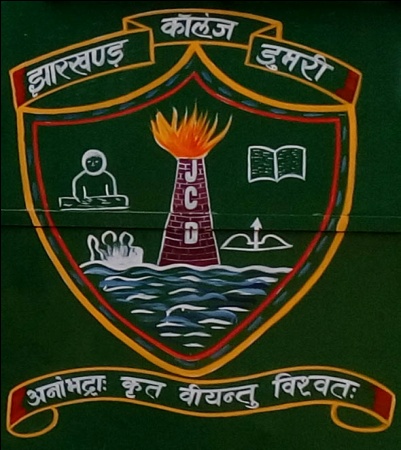 (Permanently Affiliated to Vinoba Bhave University , Hazaribag)Registered U/S  2 (f) and 12 (B) of the UGC Act , 1956 & Society Registration Act 21, 1860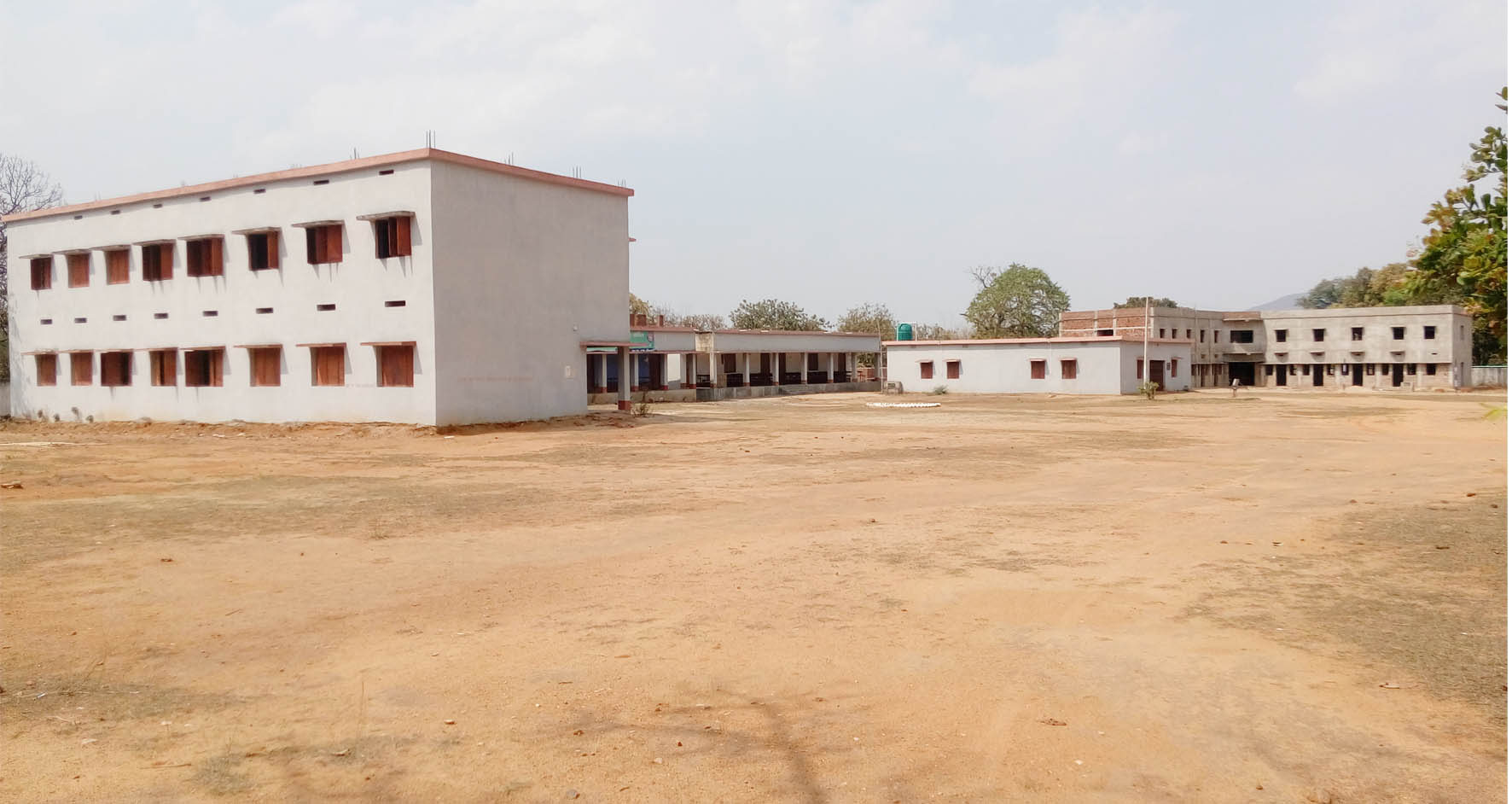 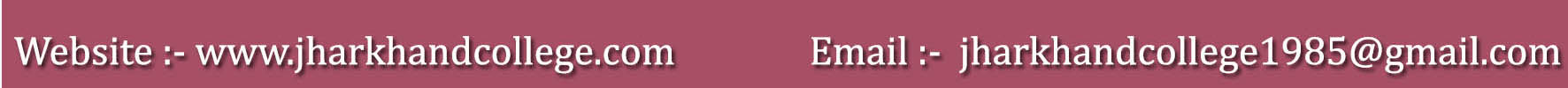   INDEXSubject										 Page No	Topic01				Certificate of Compliance	                                             3	02				Forwarding Letter to NAAC	                                             4					03				SWOC Analysis		                                             5 		04				Principal’s Message	                                                         705				NAAC Team Members                                                        8 			06				About Details on Criteria                                                9 - 11			07				(Section-B) Profile of Affiliated/Constituent College               12 - 23	08				Criteria wise Inputs	                                                       24 - 9809				Best Practices                                                                             9910				Evaluative Report of the Department                             100 - 17911				Declaration Letter                                                                     18012				Permanent Affiliation letter                                                     181 13				UGC 2F and 12B Certificate                                         182 - 18314				UGC /RUSA Grants Letters in 12th Plan Period           184- 18515				Master Plan                                                                             18616				Academic Calendar                                                         187 -190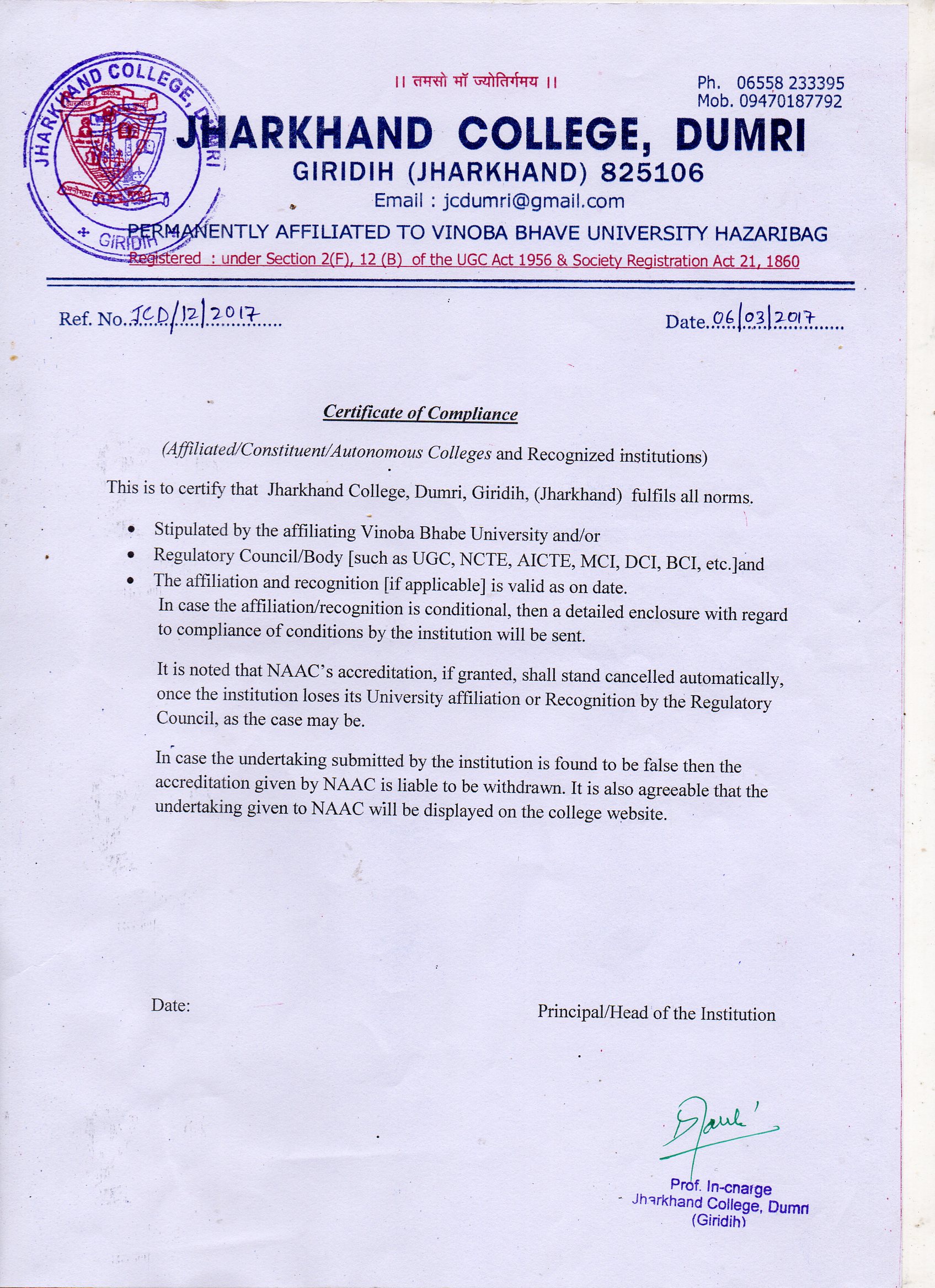 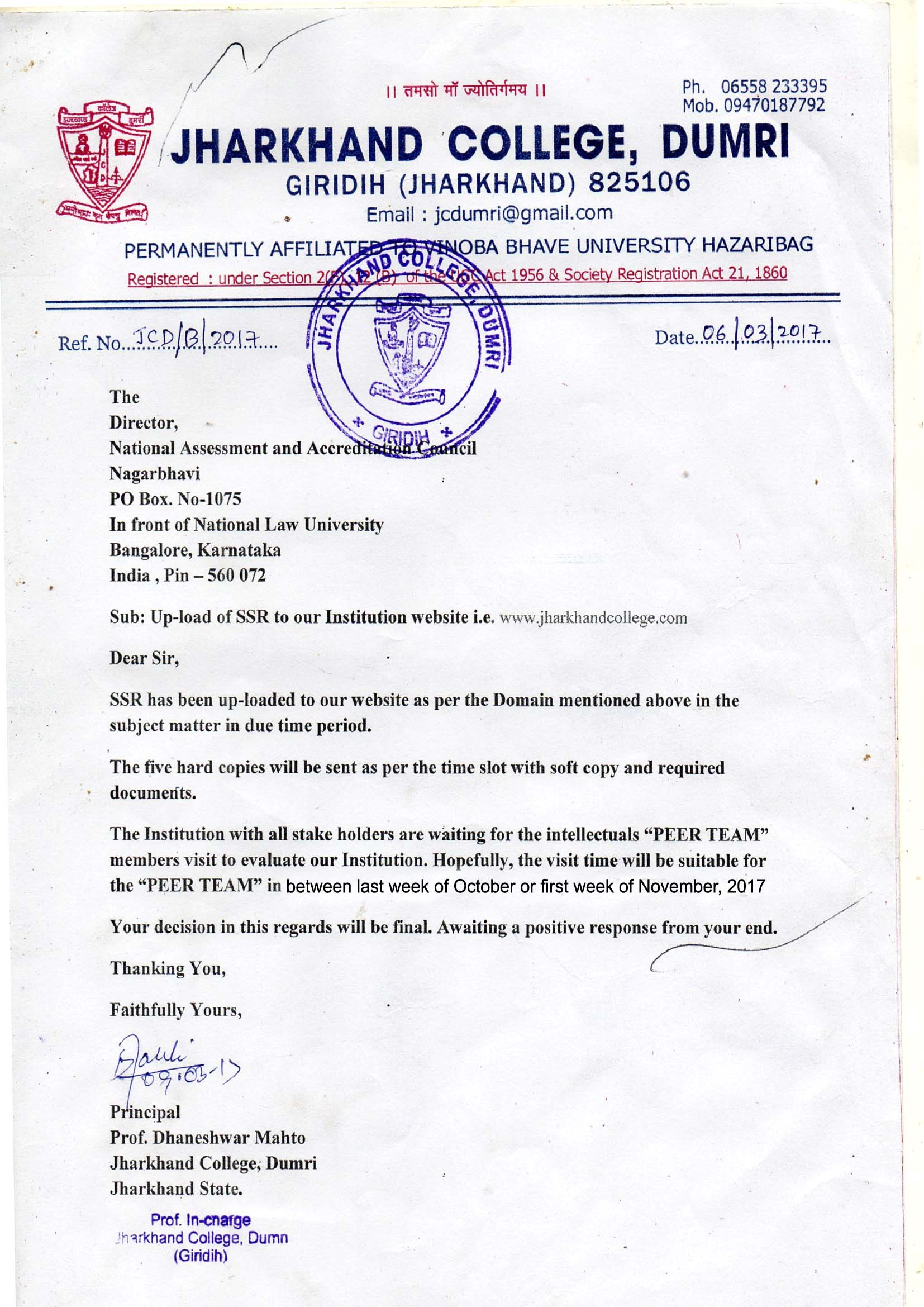 SWOC OF JHARKHAND  COLLEGE, DUMRIStrength: Good student strengthLibrary having a good number of books with Journals and Magazines.Equipped LaboratoryHonours in seven ( 7) number of subjects.2 numbers of teachers are having publication.04 number of teaching staff attainted National and State level seminars. The College has introduced E-Library Facilities.We Have Computerised Fee Collection System.Salary and establishments are also digitalized.Good university result WeaknessFaculties have rare National and International Publications.National and International Exposure of Faculties are not satisfactory.Percentage of outcomes is needed to be improved.Lack of research facility.OpportunityOpportunity for the students to go for higher studies because of Honours Subjects.To be employed after completion of graduation.Location Advantage.ChallengesTo introduce skill development and add-on courses.To implement latest teaching-learning tools in the classroom teaching.To enrich the curriculum through add-on courses like Soft Skills, Communicative English, Writing Skills of the students.To produce graduates with social commitment, employability skill and with good soft skill manner to deal with the society in a very positive way.To strengthen the academic and financial status of SC/ST/OBC students through government scholarship and proper mentorship.A Brief Note about the Institution:Jharkhand College, Dumri, Giridih, (Jharkhand) has been established in the year 1985, with the contribution of social worker, MLA and educationist. The College acquires total 10.21 acres of land. The College is running in much pleasant environment around the block of Dumri, surrounded with Topchachi, Nawadih, Bagodar and Pirtand blocks.The infrastructure of the institution are constructed with two storied building well fencing with boundary wall, lecture rooms, laboratory, library, common room, lavatory, computer room, IQAC cell, reading room for library, cafeteria, open cycle parking with play ground etc.Jharkhand College , Dumri is permanently affiliated to Vinoba Bhabe University, Hazaribag, with three (3) faculties such as Arts, Science and Commerce. There are two units of NSS and one unit of NCC of 22 Jharkhand Battalion is running in this college. The facility of indoor and outdoor games, transportation are available also. The institution is registered under section 1860 of Society Act.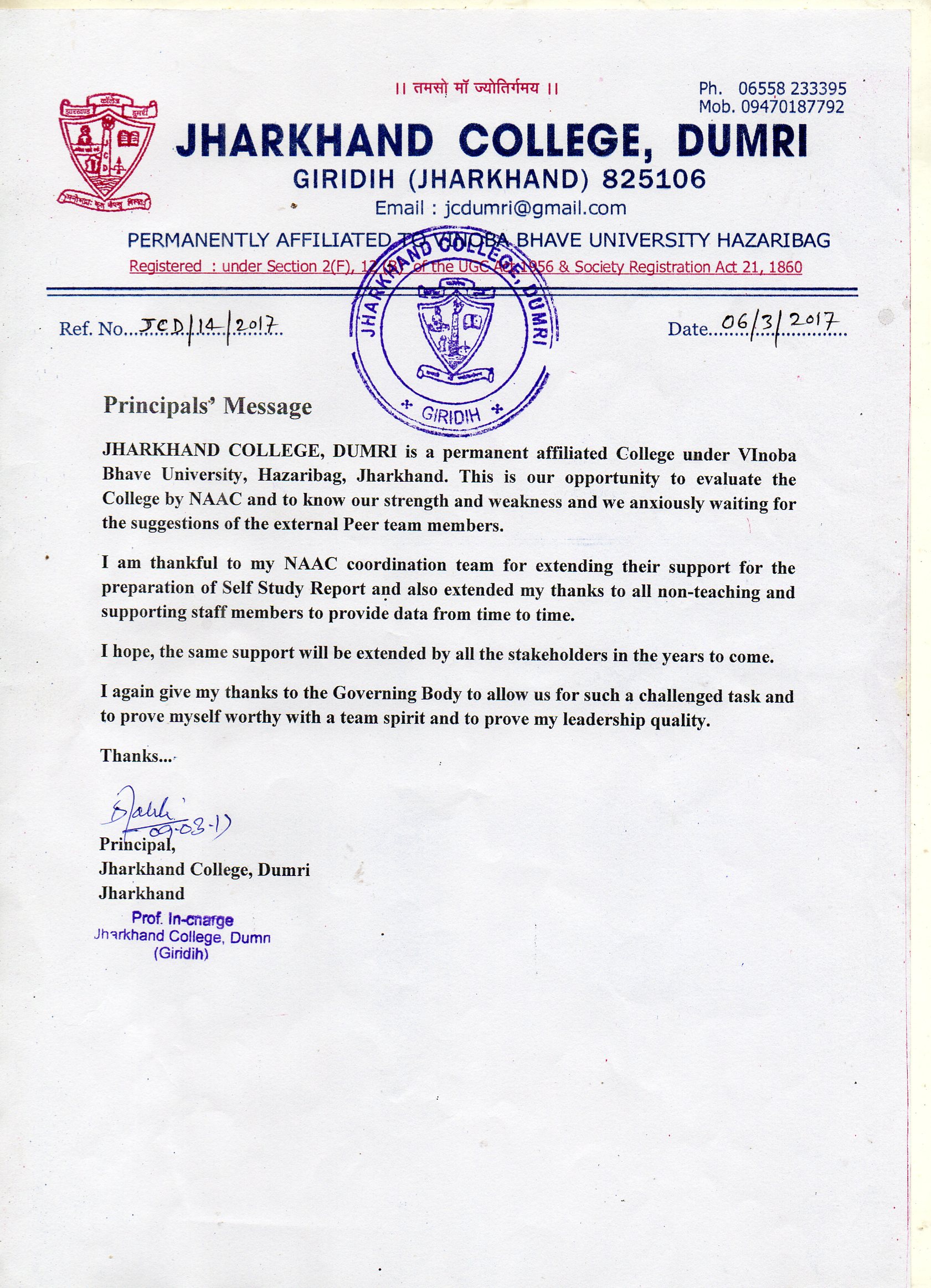 NAAC Team Members        Prof. Dhaneswar Mahato ( Principal)		Chair Person        Prof. Dr. Sujit KumarMathur			Coordinator (NAAC)        Prof. B.P.Mandal					Coordinator (IQAC)        Prof. Dr. Munilal Thakur                                          Member          Prof. Dr. Birju Rana                                                        -do-        Prof. Amita Mishra					        -do-        Prof. Manoj Kr Singh				         -do-        Prof. Shankar Thakur				         -do-        Mr. Ravi Kumar Sinha			                    -do-        Mr Suraj Kumar Mahto                                     ( Seceretary, Student Union)        Miss Shivani Kumari			   (Joint Seceretary  , Student Union)About Details on Criteria: Curricular aspects: Jharkhand College is an affiliated  College under V.B.University, Hazaribag, Jharkhand and enlisted under 2 (f) and 12 (B) of the University Grants Commission provides education at undergraduate level in Arts, Commerce and Science stream only and also provides Honours teaching facilities in Fourteen(14) programmes, out of which five (05) in Science and eight (08) in Arts  and in Commerce. Some students have achieved good results in their University examination. The College can boost up its teaching standard, place of pride in the minds of the people of this rural area. The teachers in order to update their knowledge go for orientation courses. Head of the Institution carries a very positive sense of attitude, young, dynamic and takes personal interest in every aspect of the day to day activities of the Institution. Every teacher follows lesson plan, Progress Notes, Daily Progress Register subject wise as well as stream-wise which enable the teachers to prepare themselves for the lectures including revision of the courses and examination. The college facilitates study tour/ excursion to upgrade the students learning activities. Feedback on Curriculum is regularly taken from the students. Criterion II – Teaching learning and evaluation.The prime goal and objective is to inculcate quality education in various fields and to help all round development of the enrolled students of this rural area and to produce graduates with self confident with moral values and social sense. The student’s admission is purely made transparent under the guide lines of the Vinoba Bhabe University. The College academic mechanism runs with efficient teaching members and they adopt different innovative approaches to teaching learning. Students counseling academic support, career guidance are provided to students. The College library purchases books and subscribes to various journals with the funds available for the purpose. Last five years question papers, syllabus is kept in the library for students’ reference. The career counseling cell has been constituted to counsel the students for various competitive examinations by providing different types of competitive magazines. The students secure good results in the University examination. Examinations are conducted as per the programme prepared by the University. Parents- Teachers – Students triangular meetings are held to assess the performance of the students. The College introduced different types of skill oriented courses simultaneously with under U.G. programmes.Criterion III – Research consultancy and Extension –Jharkhand College, Dumri is an undergraduate level of institution. There are least possible avenues to pursue research work. However teachers are motivated to involve in at least in the minor/ major research project sponsored by UGC/ICSSR in their area of study.There are four (04 ) teachers having Ph. D degree. One teacher in the subject, (Zoology) has already submitted her Thesis for the final result. Some teachers have presented their papers in State , national and International seminars and conferences. Extension - The NSS and NCC  units of the institution organizes different extension programmes like cleaning/ plantation/ literacy mission/ community health/ National Voters Day/ National Youth Day and Swacch Bharat Abhiyan etc. The sexual harassment cell, Girls sensitization Cell fosters the social responsibilities and imparts information on sexual harassment. It provides guidance and counseling to both Boys and Girl students. NSS and Eco Clubunit of the college is involved in various extension activities, plantation, Green Audit performances. It conducts blood donation camp/ education and literacy mission etc. Criterion IV – Infrastructure and learning resources .The main building of the college has college Office, Principal’s Chamber, Teacher’s Common room and there are separate room for IQAC , Examination cell, accounts, women’s cell, Lavatory for teachers, Girl’s Common room and NSS  etc. There is one Seminar Hall fitted with LCD projectors. Criterion V – Student Support and ProgressionThe poor and needy students get financial assistance from the State Govt. Remedial coaching under U.G.C. scheme for ( S.C./S.T./O.B.C./Girls) students have been provided. Reservation in admission is maintained through a single window system. The meritorious students get scholarship from the State Govt. fund. We do not have the records of ragging. The institutional Anti ragging cell sincerely work to curb the ragging and has adopted the UGC regulation strictly. Career counseling cell provides various information to the students regarding the choice of career in different field. The students union of the college actively participates in different academic and administrative activities of the college. It promotes the academic environment of the College. Students are given ample opportunities to take active participation in International Youth festival held at PURI, ODHISA, in the year 2016-17. Criterion VI – Governance, Leadership and ManagementThe decision making authority of the college is the Governing Body and the Principal is the Ex-Officio Secretary. The principal plays a vital role for the governance and management of the institution. The college has efficient coordinating management, which maintains transparency in the governing of the college. Different committee’s of the College coordinate the different developmental work, abiding by the norms and condition. The Principal takes initiatives to improve the academic standard of the students and collects feedback from the students confidentially regarding the performance of the teachers. on their retirement by the Govt. of Jharkhand. The temporary/ad-hoc/contractual staffs are paid from the College fund and they are also under preview of other facility and system for better faculty retention.  Different administrative establishment accounts and academic matters are monitored by the Bursars. Purchase Committee plays a vital role in making judicious expenditure of funds maintaining proper procedure of purchase. The college adopts transparency in financial affairs and makes internal and external audit of the accounts regularly. Criterion VII– Innovation and Best PracticesLectures, seminars are regularly organized by the departments. Study tour has been organized by some Departments. The staff and students of the college have cordial relationship, and the students with their personal problems come up to the staff members for counseling. Teachers are the model for the students. The Remedial coaching has been imparted to the weaker section of the students to enhance their academic standard. All the staff members work cordially to fulfill the vision and goal of the institution to make it an ideal institution in the State. All have put their sincere efforts to pave the path of success. Institution has also taken initiative by introducing two “Best Practices” in Computer Certificate programme as add-on courses having tie-up with one organisation and has introduced “Earn while you Learn” through Tailoring scheme, mushroom culture and vermiculture etc.SECTION B : PREPARATION OF SELF-STUDY REPORTProfile of the Affiliated collegeName and Address of the college :For Communication :Status of the Institution :Affiliated College			Constituent CollegeAny other (specify)Type of Institution :By GenderFor Men	:				For Women :            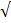 Co-education :         	By Shift :Regular :		Day :		Evening :		Is it a recognized minority institution ?Yes :		No :		If yes specify the minority status (Religion/linguistic/any other)and provide documentary evidence. 	NOSources of funding:7.a. Date of establishment of the college:b. University to which the college is affiliated/or which governs the college(If it is a constituent college):c. Details of UGC recognition :(Enclose the Certificate of recognition u/s 2(f) and 12(B) of the UGC Act)d.Details of recognition/approval by statutory/regulatory bodies other than UGC (AICTE, NCTE,MCI,DCI,PCI,RCI etc.)(Enclose the recognition/approval letter).8.Does the affiliating University Act provide for conferment of autonomy (as recognized by UGC), on its affiliated colleges?Yes  					No			If yes, has the college applied for availing the autonomous status ?Yes  					No			9.Is the college recognized ?a. By UGC as a college with Potential for Excellence (CPE) ?Yes :				No :    			If yes, date of recognition :  ………………………..(dd/mm/yyyy)b.for its performance by any other governmental agency ?Yes :					No :     		If yes, Name of the agency………………….. andDate of recognition……………………..(dd/mm/yyyy)10. Location of the campus and area in sq.mts:(* Urban, Semi-urban, Rural, Tribal, Hilly area, Any others specify)11. Facilities available on the campus ( Tick the available facility and provide numbers or other details at appropriate places) or in case the institute has an agreement with other agencies in using any of the listed facilities, provide information on the facilities covered under theagreement.Auditorium/seminar complex with infrastructural facilities :			Sports facilitiesPlay ground :    AvailableSwimming pool : NAGymnasium :   NAHostel    *Boys’ hostel :Number of hostels.Number of inmates.Facilities (mention available facilities)*Girls’ hostel :Number of hostels.Number of inmates.Facilities (mention available facilities)    *Working women’s hostel :a. Number of hostels.b.Number of inmates.c.Facilities (mention available facilities)Residential facilities for teaching and non-teaching staff (give numbers available – cadre wise) :					Cafeteria :   Under construction.Health centre :  Facility of first aid present.(First aid, inpatient, outpatient, Emergency care facility, Ambulance)Health centre staff:-Qualified doctor: 				Full time :			Qualified Nurse :				Full time :            		Facilities like banking, post office, book shops :    NO.Transport facilities to cater to the needs of students and staff :- Yes college bus is availableAnimal house :- Under processBiological waste disposal :- Facility of Vermicomposting present.Generator or other facility for management/regulation of electricity and voltage :- PresentSolid waste management facility :- Available.Waste water management :- AvailableWater harvesting :-  Available.12. Details of programmes offered by the college ( Give data for current academic year).13. Does the college offer self-financed programme ?Yes :				No :  			If yes, how many ?				14. New programmes introduced in the college during the last five years, if any ?15. List the departments: (respond if applicable only and do not list facilities like Library, Physical Education as departments, unless they are also offering academic degree awarding programmes. Similarly, do not list the department offering common compulsory subjects for all the programmes, like English, regional languages etc.16. Number of Programmes offered under(Programme means a degree course like BA.B.Sc, MA. M.Com…..)a. Annual system :				b. Semester system :			c. Trimester system :			17. Number of Programmes witha. Choice Based Credit System :					b. Inter/Multidisciplinary Approach :					c. Any other(specify and provide detail) : 				18. Does the college offer UG and/or PG programmes in teacher education ?Yes :					No : 				If yes,Year of Introduction of the programme(s)…N/A………………..(dd/mm/yyyy) And number of batches that completed the programme: 				NCTE recognition details (if applicable)Notification No.……………………………Date:……………………………(dd/mm/yyyy)Validity:………………….Is the institution opting for assessment and accreditation of Teacher Education Programme separetly.Yes :					No :  				19. Does the college offer UG or PG programme in physical education ?	Yes :				No : 			If yes,Year of Introduction of the programme(s)………N/A…………..(dd/mm/yyyy) And number of batches that completed the programme: 				NCTE recognition details (if applicable)Notification No.……………………………Date:……………………………(dd/mm/yyyy)Validity:………………….Is the institution opting for assessment and accreditation of Physical Education Programme separetly.Yes :					No :  				20. Number of teaching and non-teaching positions in the institutions.*M- Male   * F- Female21. Qualifications of the teaching staff :22. Number of Visiting Faculty/ Guest Faculty engaged with the college: 		23. Furnish the number of the students admitted to the college during the last four academic years.24.Details on student enrollment in the college during the current academic year.25. Dropout rate in UG and PG(average of the last two batches)UG :					PG : 				26. Unit cost of Education.(Unit cost = total annual recurring expenditure (actual) divided by total number of students enrolled)Including the salary component : 							Excluding the salary component : 						27. Does the college offer any programme/s in distance education mode (DEP).	Yes :					No :  				If yes,Is it a recognised centre for offering distance education programme of another university.Yes :					No :  				Name of the University which has granted such registration.Number of programmes offered : 					Programmes carry the recognition of the Distance Education Council.Yes :					No :  				28.Provide Teacher-student ratio for each of the programme/course offered.29. Is the college applying for:Accreditation : Cycle1- 	Cycle2- 	Cycle3- 	Cycle4- Re-Assessment :				( Cycle1 refers to first accreditation and Cycle2,Cycle3,Cycle4 refers to re-accreditation )30. Date of accreditation* (applicable for Cycle2, Cycle3, Cycle 4 and re-assessment only)Cycle 1 :  N/A………….(dd/mm/yyyy)	Accreditation Outcome/Result………Cycle 2 : ………….(dd/mm/yyyy)	Accreditation Outcome/Result………Cycle 3 : ………….(dd/mm/yyyy)	Accreditation Outcome/Result………*Kindly enclose copy of accreditation certificate(s) and peer team reports(s) as an annexure.31. Number of working days during the last academic year.32. Number of teaching days during the last academic year.(Teaching days means days on which lectures were engaged excluding the examination days)33. Date of establishment of Internal Quality Assurance Cell (IQAC).34. Details regarding submission of Annual Quality Assurance Report (AQAR) to NAAC.AQAR : 07.04.2015 (dd/mm/yyyy)AQAR: 09.05.2016.(dd/mm/yyyy)AQAR: 22.02.2017.(dd/mm/yyyy)35. Any other relevant data(not covered above) the college would like to include. (Do not include explanatory/descriptive information)2.Criteria-wise InputsCRITERION: CURRICULAR ASPECTS1.1	Curriculum Planning and ImplementationState the vision, mission and objectives of the institution, and describe how these are communicated to the students, teachers, staff and other stakeholders.Vision: The Vision of the Jharkhand College is to impart Quality education to the most down trodden and back ward area students of the locality with affordable fee and to produce graduates with social commitment and with good graduate attributes. Mission: To develop the teachers quality by organizing (FTP) Faculty Development Programme from time to time and to introduce new technology in the class room teaching through LCD projectors and smart boards and allow the students a positive platform to present their views through seminars and symposiums.Objectives: To produce  good human resources with skill and ability to serve the Nation. Vision, Mission and Objectives are communicated through College website, hoardings and posters and disseminated in all the important place of the college.  How does the institution develop and deploy action plans for effective implementation of the curriculum? Give details of the process and substantiate through specific example(s).Jharkhand College has no stake to develop the University Curriculum but all HODs follow the curriculum through proper lesson plan and lesson note as followed by the CBCS pattern. Follows routine. What type of support(procedural and practical)do the teachers receive(from the University and/or institution)for effectively translating the curriculum and improving teaching practices?Regarding procedural and practical training teachers are provided training programme through workshops conducted by the V.B.University from time to time and Principal as the head of the institution also conduct Faculty development programme. After introduction of CBCS all the teachers are well trained how to implement the new challenges.Specify the initiative staken up or contribution made by the institution for effective curriculum delivery and transaction on the Curriculum provided by the affiliating University or other Statutory agency.The answer has already given in 1.1.2How does the institution network and interact with beneficiaries such as industry, research bodies and the university ineffective operationalisation of the curriculum?After introduction of CBCS pattern, this is a big opportunities for the institution and the faculties to invite experts from the industries and Universities to share their views on the current trends followed by the CBCS.  1.1.6	What are the contributions of the institution and/or its  staff members to thedevelopmentofthecurriculumbytheUniversity?(numberofstaffmembers/departmentsrepresented on the Board of Studies, student feedback, teacher  feedback, stakeholder feedback provided,specific suggestionsetc.	As a measure contribution, all the teachers extend their support to enrich the curriculum and expose their suggestions to the Principal from time to time after proper discussion with the other stake holders which open a Road Map for the Principal to put forth the feedback of the teachers and other stake holders in front of the Academic council of the University. By default, Principal is also a member of Academic Council of the University. Feedbacks are also taken from the students from time to time on curriculum. Does the institution develop curriculum for any of the courses offered(other than those under the preview of the affiliating university)by it? If ‘yes’, give details on the process(’Needs Assessment’ ,design, development and planning)and the courses for which the curriculum has been developed.NAHow does institution analyse/ensure that the stated objectives of curriculum are achieved in the course of implementation?The Institution ensures that the stated CBCS are achieved through credit points after each examination is over. 1.2	Academic Flexibility1.2.1	Specifying the goals and objectives give details of the certificate/diploma/skill development courses etc.,offered by the institution.	The goals and objectives of the institution regarding certificate/diploma/skill development courses are to strengthen the skill quality of the graduate to be self reliant and self sufficient. Proposal has already been placed to the University on last executive body meeting to introduce Vocational courses. 1.2.2	Does the institution offer programmes that facilitate twinning/dual degree? If ‘yes’, give details.Yes, after introduction of CBCS pattern now University facilitate twinning/dual degree and a student can take History as a paper even if he is the student of Science stream. 1.2.3	Give details on the various institutional provisions with reference to academic flexibility and how it has been helpful to students interms of skills development, academic mobility, progression to higher studies and improved potential for employability. Issues may cover the following and beyond:•	Range of Core/Elective options offered by the University and those opted by the college: Available•	Choice Based Credit System and range of subject options: Introduced•	Courses offered in modular form: CBCS Pattern•	Credit transfer and accumulation facility:. Through CBCS Pattern•	Lateral and vertical mobility within and across programmes and courses: NA•	Enrichment courses: To enrich the CBCS courses different teachers make their action plans how to enrich the admitted students from the +2 level and how to cope-up with the current scenario. Teacher from the department of English take innovative steps to introduce soft skill programme, communicative English and teach them how to write correct English by conducting extra classes. 1.2.4	Does the institution offerself- financed programmes? If‘yes’, list them and indicate how they differ from other  programmes, with reference to admission, curriculum, fee structure, teacher qualification, salary etc.	Institution has already planned to introduce “Certificate Course in Computer” such as Tally, MS Office, DTP, Photoshop etc. Before commencement of the self-financed programme, a team of expert will be in-charge of curriculum preparation, to plan and design the fee structure and to select and depute teacher.1.2.5	Does the college provide additional skill oriented programmes,  relevant or regional and global employment markets? If ‘yes’ provide details of such programe and the beneficiaries.	To compete with regional and global employment markets, Institution with the leadership of IQAC coordinator introduced additional skill oriented programmes such as spoken English, soft skill, and basic computer literacy programme1.2.6	Does the University provide for the flexibility of combining the conventional face-to-face and Distance Mode of Education for students to choose the courses/combination of their choice” If‘yes’, how does the institution take advantage of such provision for the benefit of students?NA1.3	Curriculum Enrichment1.3.1	Describe the efforts made by the institution to supplement the University’s Curriculum  to  ensure  that  the  academic programmes  and Institution’s goals and objectives are integrated?	Answer has already given in 1.1.81.3.2	What are the efforts made by the institution to enrich and organize the curriculum to enhance the experiences of the students  so  as  to  cope  with  the  needs  of  the  dynamic employment market?	Answer already given in 1.2.51.3.3	Enumerate the efforts made by the institution to integrate the cross cutting issues such as Gender, Climate Change, Environmental Education, Human Rights, ICT etc., into the curriculum?	In anthropology subject classes taken on Gender issues. Climate change taught in the subject like Geography, EVS for all faculties Human Right in political science and ICT in Commerce. 1.3.4	What are  the various  value-added  courses/enrichment programmes offered to ensure holistic development of students?§moral and ethical values: Every teacher make it mandatory to go for two minutes meditation to bring concentration in their mind and soul which will help them to concentrate in their class room study. Many ethical books and devotional CDs are available in the library which helps the students for their holistic development.  §	employable and life skills: Many organizations are invited to conduct workshop on Banking sector, Indian Army, Naval etc.§	better career options: Career counseling has already been established with the support of IQAC.§	community orientation: College performing National activities through NSS and NCC and organizing many State level and National level camps for community orientation programme. 1.3.5	Citing a few examples enumerate on the extent to fuse of the feedback from stakeholders in enriching the curriculum?	Once feedbacks are taken on curriculum by HODs, submitted to IQAC and which later on reviewed and submitted to University for taking steps to change or add in the curriculum. 1.3.6	How does the institution monitor and evaluate the quality of its enrichment  programmes?	Through monthly review both by IQAC and Principal institution monitor and evaluate the quality of its enrichment programmes1.4	Feedback System1.4.1	What are the contributions of the institution in the design and development of the curriculum prepared by the University?	NA	.1.4.2	Is there a formal mechanism to obtain feedback from students and stakeholder son Curriculum? If ‘yes’, how is it communicated to the University and made use internally for curriculum enrichment  and introducing changes/new programmes?	Yes, there are formal mechanism to obtained feedback from employers and students which later on submitted to the University for renovation. 1.4.3	How many new programmes/courses were introduced by the institution during the last four years? What was the rationale for introducing new courses/programmes?)	CBCS has been introduced in the year 2015-16Any other relevant information regarding curricular aspects which the college would like to include.CRITERIONII:TEACHING-LEARNINGANDEVALUATION2.1	StudentEnrollmentandProfile2.1.1	How does the college ensure publicity and transparency in the admission process?	The admission system of the college is entirely governed by the University through on-line which maintain transparency. Publicity is widely publicized through local News Paper and local Cable Net Work.  2.1.2	Explain in detail the criteria adopted and process of admission 	(Ex.(i)merit: For H onours 45% and for minimum cut-off mark is 33%	(ii)common admission test conducted by state agencies and national agencies: NA	(iii)combination of merit and entrance test or merit, entrance test and interview : NA	(iv)any other) tovariousprogrammesoftheInstitution.NAGive the minimum and maximum percentage of marks for admission at entry level for each of the programmes offered by the college and provide a comparison with other colleges of the affiliating university within the city/distrist.2.1.4	Is there a mechanism in the institution to review the admission process and student profiles annually? If ‘yes’ what is the outcome of such an effort and how has it contributed to the improvement of the process?			Remarks: The student strength has been increasing every year.2.1.5	Reflecting on the strategies adopted to increase/improve access for  following categories of students, enumerate on how the admission policy of the institution and its student profiles demonstrate/reflect the National commitment to diversity and inclusion∗	SC/ST∗	OBC∗	Women∗	Differently abled∗	Economically weaker sections∗	Minority community∗	Any other∗	SC/ST – according to government norms they have reserve seat and also get 5% marks relaxation.∗	OBC – according to government norms they have reserved seats.∗	Women – for general category girls students 5% marks relaxation in admission∗	Differently abled – 3% seats are reserved as per the government norms∗	Economically weakers ections - they get the scholarship from the college resources∗	Minority community – they are getting scholarship from welfare department of government of Jharkhand.∗	Any other – No2.1.6 Provide the following details for various programmes offered by the institution during the last four years and comment on the trends i.e reasons for increase/decrease and actions initiated for improvement.2.2	Catering to Student Diversity2.2.1		How does the institution cater to the needs of differently-abled students and ensure adherence to government policies in this regard?Yes, the process to cater to needs of differently able students is being initiated as per government policies. As per the policy of state Government 3% seats kept reserved for handicapped .there is also provision of ramp in the campus.	2.2.2	Does the institution assess the students’ needs in terms of knowledge and skills before the commencement of the programme ? If ‘yes’ ,give details on the process.Yes, after the completion of the admission process and before commencement of the new programme, every teacher conducts the induction programme to know the current status of the students.  2.2.3	What are the strategies adopted by the institution to bridge the knowledge gap of the enrolled students(Bridge/Remedial/ Add-on/Enrichment Courses, etc.)to enable them to cope with the programme of their choice?Enrichment Courses, Short term Computer courses have been are regular practice through IQAC to bridge the knowledge gap of the students. 2.2.4	How does the college sensitize its staff and students on issues such as gender, inclusion, environment etc.?	To  keep the enviroment clean and green different awarness posters displayed in the important places of the institution such as “Do not Use Plastic”, “Do not Smoke”, Use dustbins, Switch-off electrical componets when not in the use” etc. 	2.2.5	How does the institution identify and respond to special educational/learning needs of advanced learners?	The institution identity the advanced learners and make a list of such learners to enrich them special educational learning through special notes, question bank and provide extra attention to excel in their career.       	2.2.6	How does the institute collect, analyze and use the data and information on the academic performance(through the programme duration)of the students at risk of dropout (students from the disadvantaged sections of society, physically challenged, slow learners, economically weaker sections etc. who may discontinue their studies if somes or to support is not provided)?	Ones the examination results are declared, the HODs of the concerned department review the same and take necessary steps by extending their moral support to reduce the drop out and help the slow learners to do good results in their forth coming examinations.   	2.3	Teaching-Learning Process2.3.1	How does the college planand organize the teaching, learning and evaluation schedules?(Academic calendar, teaching plan, evaluation blueprint, etc.)	Academic calendar, teaching plan, evaluation blueprint (Examination Results, last 3years),etc. are attached in the annexure-……..(i)2.3.2	How does IQAC contribute to improve the teaching–learning process?	IQAC is the key cell of the institution through which many innovative practices have been implemented to improve the teaching–learning process. Such as introduction of latest teaching learning tools, conducting seminars, motivating for publication, preparation of college calendar, annual magazine, conducting different types of quiz and song competition, organizing social activities, parents and alumni meet which create a positive sense to strengthen the teaching learning process.2.3.3	How is learning made more student- centric ? Give details on the support structures and systems available for teachers to develop skills like interactive learning, collaborative learning and independent learning among the students?	To enhance the interactive learning, collaborative learning and independent learning among the students the faculties have given freedom to take their innovative decision in the class room teaching and gives scope with a platform for a interactive discussion, group discussion and to present their papers through power point presentation in departmental seminars.     2.3.4		How does the institution nurture critical thinking, creativity and scientific temper among the students to transform them into life-long learners and innovators	To transform the students as a lifelong learners the teacher motivates the pass out undergraduate to continue their higher studies, to prepare wall magazine, to submit their valuable notes in the college magazine to enhance their critical thinking, creativity. To ensure their scientific temper the department of science organize science exhibition and allow the students to prepare small and medium science projects.    2.3.5		What are the technologies and facilities available and used by thefacultyforeffectiveteaching?Eg:Virtuallaboratories,e-learning-resourcesfromNationalProgrammeonTechnologyEnhancedLearning(NPTEL) and National Mission on Education through Information and  Communication Technology(NME-ICT),open educational resources, mobile education, etc.	White Board, LCD Projectors, Computers etc are used by faculty for effective teaching.2.3.6		How are the students and faculty exposed to advanced level of knowledge and skills(blended learning, expert lectures, seminars, workshop setc.)?	` The students and faculty exposed to advanced level of knowledge and skills through blended learning i.e. through Wi-Fi, downloads, use of latest software and invites resource person to deliver their valuable notes in seminars and workshops.2.3.7		Detail(process and the number of students\benefitted)on the academic, personal and psycho-social support and guidance services (professional counseling/mentoring/academic advise) provided to students? 	Almost all the regular attendance students are benefited by their mentors through personal and psycho-social support and guidance services. All the faculties are very cooperative, committed and positively aggressive to extend their whole hearted support for their mentees.2.3.8		Provide details of innovative teaching approaches/methods adopted by the faculty during the last four years ?What are the efforts made by the institution to encourage the faulty to adopt new and innovative approach he said the impact to of such innovative practices on student learning?	Innovative practices have been introduced in the institution by installing latest teaching tools in the class rooms and introduce self-financing courses. Special training provided to the teachers how to operate the latest teaching learning tools which encourage the faulty to adopt new and innovative approaches and the impact of such innovative practices on student learning.	2.3.9		How are library resources used to augment the teaching- learning process?	Library is enriched with rare collection of text and reference books with journals magazines. 2.3.10		Does the institution face any challenges incompleting the curriculum with in the planned time frame and calendar ? If ‘yes’, elaborate on the challenges encountered and the institutional approaches to overcome these.	NO, the I nstitution does not face any challenges incompleting the curriculum within the planned time frame and calendar because all the faculties are very committed and know how to complete their assignment in a time bound process.	2.3.11		How does the institute monitor and evaluate the quality of teaching learning?2.4TeacherQuality2.4.1 Provide the following details and elaborate on the strategies adopted by the college in planning and management (recruitment and retention) of its human resource (qualified and competent teachers) to meet the changing requirements of the curriculum.2.4.2	How does the institution cope with the growing demand/ scarcity of qualified senior faculty to teach new programmes/ modern  areas (emerging areas)of study being introduced (Biotechnology, IT, Bioinformatics etc.)? Provide details on the efforts made by the institution in this direction and the outcome during the last three years.	            No doubt, there is a growing demand of different skill development courses as well as traditional courses.  However, there is a huge scarcity of the faculties to run the programmes which is beyond the reach of the institution since last one decade. To overcome such problems the institution compelled to recruit part-time faculties. 	2.4.3	Providing details on staff development programmes during the last four years elaborate on the strategies  adopted by the institution in enhancing the teacher quality.2.4.3 a) Nomination to staff development programmes.b)	Faculty Training programmes organized by the institution to empower and enable the  use of  varioustoolsand technology for improved teaching-learningv	Teaching learning methods/approaches Implemented latest teaching learning methods simultaneously with the traditional chalk and talk system.  v	Handling new curriculum: University conduct orientation programme as and when introduce new curriculum or make any new changes.v	Content/ knowledgemanagement: v	Selection, development and use of enrichment materials: CD, DVD and other open educational resources materials have been purchased to enrich the running programme. v	Assessment: Class test and semester examination are conducted.v	Crosscutting issues: NAv	Audio Visual Aids/multimedia: Multimedia software, lcd projector, White  board are used for better teaching learning output. v	OER’s: Down loading, “MOOCs ( Massive online Open Courses), CD and DVDv	Teaching learning material development,selection anduse: Computers, Smart board, Green board etcc)	Percentage of faculty∗	invite das resource persons inWorkshops/Seminars/ Conferences organized by external professional agencies∗	participated in external Workshops / Seminars / Conferences  recognized  by  national/  internationalprofessionalbodies∗	presented papers inWorkshops/Seminars/Conferences conducted or recognized by professional agencies2.4.4	What policies/systems are in place to recharge teachers?(eg: providingresearchgrants,studyleave,supportforresearchandacademicpublications teachingexperienceinothernationalinstitutionsandspecializedprogrammesindustrialengagementetc.)               Principal encourages faculties to attend state –level & National – Level seminars. Maximum Faculties have their publications. Motivation of the head of the Institution for such programmes recharges the teachers to enhance the academic ambience of the institution to a certain height. 2.4.5	Givethenumberoffacultywhoreceivedawards/recognition atthestate, nationalandinternationallevelforexcellencein teachingduringthe lastfouryears.Enunciatehowtheinstitutionalcultureand environmentcontributedtosuch performance/achievement of the faculty.		The Principal has received the Jharkhand Sahitya Samman, from the Education Ministry of  the Jharkhand Government,2.4.6	Hastheinstitutionintroducedevaluationofteachersbythe studentsandexternalPeers?Ifyes,howistheevaluationused forimprovingthequalityoftheteaching-learningprocess?Yes, the evaluation of the teachers by the students has   been introduced from the current session. From time to time University depute to assess the affiliation status of the institution. The institution is under the preparation mode to evaluate the institution by the external PEERS as NAAC in the session 2016-17. 2.5	EvaluationProcessandReforms2.5.1	How does the institution ensure that the stake holders of the institution especially students and faculty are aware of the evaluation processes?The faculties and the studentsareawareofthe evaluationprocesses because the same is reviewed by the IQAC & Principal.2.5.2	What are the major evaluation reforms of the university that the institution has adopted and what are there forms initiated by the institution on its own?	The major evaluation process is done through the University examination. The result is declared in time. The answer papers are shown by the University to the students through scrutiny as and when required. 2.5.3	How does the institution ensure effective implementation of the evaluation reforms of the university and those initiated bytheinstitution on its own?	           The institution ensures the effective implementation of the evaluation process i.e examination result in time distributed to the students. Uploaded the same in the college website and take necessary steps to bring a qualitative change in the examination result through personal counseling by the faculty.2.5.4		Provide details on the formative and summative assessment approaches adopted  to measure student achievement.Citea few examples which have positively impacted the system.	In formative assessment there are six semesters for 3 years degree courses in which there is a mid semester with internal evaluation of 20%. 120 credit for the pass students and 140 credits for the honours students. In summative assessment the annual examination is conducted each year for rest 80%.2.5.5		Detail on the significant improvements made in ensuring rigor and transparency in the internal assessment during the last four years and weightage assigned for the overall development of students(weightage forbehavioralaspects,independent learning, communicationskills etc.		The internal assessment has been introduced from the current session only and the output will be produced after the first assignment. Independent learning like use of reading room of library, preparing for examination are the part of the CBCS pattern and the students are provided separate classes for communication skills.2.5.6	Whatare the graduate attributes specified by the college/affiliating university?How does the college ensure the attainment of these by the students?           The graduate attributes are satisfactory. The students have proved their excellence by securing top positions in the University as well as Competitive Examinations. Many alumni are placed in National and International sector.  2.5.7		What are the mechanisms for redressal of grievances with  reference to evaluation both at the college and University level?	The grievances are redressed by the University as and when required presented by the Institution.2.6.	Student performance and Learning Outcomes2.6.1		Does the college have clearly stated learning outcomes? If ‘yes’ give details on how the students and staff are made a ware of these?2.6.2		Enumerate on how the institution monitors and communicates the progress and performance of students throughthe duration of the course/programme? Provide ananalysis of the students results/achievements	(Programme/coursewiseforlastfour years) and explain the differences if any and patterns of achievement across the programmes/courses offered.2.6.3		How are the teaching, learning and assessment strategies of t h e institution structured tofacilitate the achievement oft he intendedlearningoutcomes?	The teaching,learning and assessments  trategies are facilitated for the students with a planned and structured way and once the result is declared the faculty members evaluate the result sheet to find out the slow learners and takes extra classes to minimize the dropouts.2.6.4		What are the measures/initiatives taken up by the institution toenhance the social and economicrelevance(studentplacements,entrepreneurship,innovationandresearchaptitudeDeveloped among students etc.)of the courses offered?The institution is planning to enhance placements,entrepreneurship,innovationandresearchaptitude among faculty from different departments provides platform by inviting nearby industries to enhance their employability.2.6.5	How doesth einstitution collect and analyze data on student performance and learning outcomes and useit for planning and overcoming barriers of learning?	After declares of the formative and summative results the department head scrutinize the learning outcomes and make necessary arrangements of extra classes for overcoming barriers of learning. 2.6.6	Howdoestheinstitutionmonitorandensuretheachievement oflearningoutcomes?	After declares of the formative and summative results the department head scrutinize the learning outcomes and make necessary arrangements of extra classes for overcoming barriers of learning.2.6.7   Does the institution and individual teachers use assessment/ evaluation outcomes as an indicator for evaluating student performance,achievementoflearningobjectivesandplanning? If‘yes’providedetailsontheprocessandciteafewexamples.Some departments evaluate the students learning outcomes and find out the advanced learners to acquire more knowledge by the use of available academic resources in the institutions at their personal level and provide extra time for the slow learners to do better in the next examinations and to take maximum benefits of the library. Any other relevant information regardingTeaching-Learning and Evaluation which the college would like to include.CRITERIONIII:RESEARCH,CONSULTANCYANDEXTENSION3.1	PromotionofResearch3.1.1	Does the institution have recognized research center/soft he affiliating University or any other agency/organization?	Currently institution is neither recognized by University nor any agencies for any type of research center. 3.1.2	Does the Institution have are search committee to monitor and address the issues of research? If so,what is its composition? Mention a few recommendations made by the committee for implementation and their impact.	Yes, institution has established a research committee where Principal act as the Chair Person and Prof Dr.M.L.Thakur, dept of Phylosophy, Prof.Dr.S.K.Mathur, dept of Commerce, Prof.Dr. B.N.Prasad, dept of Hindi, Prof. Dr. Birju Rana, dept of Commerce are the members in the committee and engaged in different research activities with the back-end support of local NGOs on related to the social issues such as early marriage of the girl child to check the drop out rate, to convince the parents to allow their child to attained their class those are coming from far away and provided transportation facility.3.1.3	What are the measures taken by the institution to facilitate smooth progress and implementation of research schemes/projects?§	autonomytotheprincipalinvestigator: Principal do not have any autonomous power to take immediate decision on any financial issues and has to take permission from the G.B, but no doubt Principal has the power to investigate and review all the activities related to academic affairs and research related issues.§	timelyavailabilityorreleaseofresources: If any financial implication takes place then principal immediately put the matters with his internal committee and draw the attention of GB to release funds.§	adequateinfrastructureandhumanresources: Infrastructure facility are limited and are under plan to construct new construction as and where necessary in the core campus. But to reduce the student teacher ratio institution has appointed temporary teachers and have signed institutional tie-up for faculty exchange programme to overcome the shortcomings.  §	time-off,reducedteachingload,specialleaveetc.to teachers: When a particular teacher is engaged with any minor or major research work or related to Ph.D work  and is out of his/her duty  then the subordinate teacher of the same department or guest faculty  take the responsibility to complete the course. Special leave are allowed for such research activities and to attain seminars, evaluation work and workshops.  §	supportintermsof technologyandinformationneeds: Special training programme has been arranged by IQAC by which all the data are available in the finger tips as and when required by any teacher or administrator regarding the Quality related issues. Separate new technology has been adopted such as WI-FI, LAN, and internet are available  for the need of the students, teachers and non-teaching staff.§	facilitate timely auditing and submission of utilization certificate to the funding authorities	Internal audit has been completed till 2014-15 and 2015-16 through  CA, UC has already been submitted to UGC for receiving grants in 11th plan. §	anyother: Institution has also received funds from  UGC for IQAC to take necessary steps for continuation of Quality parameter in all sphere. 3.1.4		What are the efforts made by the institution in developing scientific temper and research culture and aptitude among students?	For developing scientific temper and research culture and aptitude among students, laboratory with equipments and books and journals are available in the library.3.1.5		Give details of the faculty involvement inactive research (Guiding student research,leading Research Projects,engaged inindividual/collaborative research activity,etc.	Asst.Prof Amita Mishra, department of Zoology is doing her Ph.D, Dr Sujit Mathur, Asst Prof. dept of Commerce is guiding students for research. Prof. Amita Mishra is actively involved in other research work among UG students.3.1.6		Give  details  of  workshops/  training  programmes/sensitization programmes conducted/organized by the institution with focus on capacity building in terms of research and imbibing research culture among the staff and students.	For example:Women cell conducted a seminar in which students were sensitized about social issues like dowry, early marriage and they were abreast with the Vishakha Guidelines. Initiatives have been taken by the Research committee to imbibe research culture among the staff and the students.3.1.7	Provide details of prioritized research are as and the expertise availa ble with the institution.	Asst.Prof Amita Mishra is continuing her research on the Topic “Studies of the physico-chemical parameters of some fresh water bodies of Dhanbad and its impact on the aquatic insects feeding and the habitat selection” 3.1.8		Enumerate the efforts of the institution in attracting researchers of eminence to visit the campus and interact with teachers and students?	Institution is planning to invite eminence of researchers to the institution by organizing workshop/ Science exhibition to interact with student and teachers. Prof Ravi Shanker Roy, HOD, Chemistry, Giridih college, Giridih, has visited the College and addressed in their workshop and teachers have participated.	3.1.9		What percentage of the faculty has utilized Sabbatical Leave for research activities ? How has the provision contributed to  improve the quality of research and imbibe research culture on  the campus?	Teachers are allowed for study leave for attending research workshop3.1.10		Provide details of the initiatives taken up by the institution in creating awareness/advocating/transfer of relative findings ofResearch of the institution and  else where to students and community(labtoland)Equipments in the laboratory and books and journals in the library help the students. 3.2	ResourceMobilizationforResearch3.2.1	What percentage of the total budget is earn marked for research?Give details of majorheads of expenditure, financial allocation and actual utilization.Institution is planning to earmark some revenues for small research work in the nearby villages or slums how to produce electricity from the Cow dung and to manage their cooking by producing gas from cow dung. 3.2.2	Is there a provision in the institution to provide seed money to the faculty for research? If so, specify the amount disbursed and the percentage of the faculty that has availed the facility in the last four years?	Not Yet. 3.2.3	What are the financial provisions made available to support student research projects by students?	Research committee has decided to keep some amount in the budget to organize science exhibition. 3.2.4	Howdoes the various departments/units/staff of the institute interactin  undertakinginter-disciplinaryresearch?Cite examplesofsuccessfulendeavorsandchallengesfacedin organizinginterdisciplinaryresearch.	Department of Botany and Zoology has decided to incorporate an inter-disciplinaryresearch like “Green Audit” of the campus through inter-disciplinary research. 3.2.5	How does the institution ensure optimal use of various equipment and research facilities of the institution by its staff and students? 	Equipments in the laboratory and books in the library are the main resources for the optimal use for research activities. 3.2.6	Has the institution received any special grants or finances from the industry or other beneficiary agency for developing research facility? If ‘yes’ give details.	Yes, Institution has received a sum of Rupees 3, 00,000/ from UGC to continue various Qualitative activities through IQAC in the 12th plan period. Enumerate the support provided to the faculty insecuring research funds from various funding agencies, industry and other organizations. Provide details of ongoing and completed projects and grants received during the last four years.3.3 Research Facilities3.3.1		What are the research facilities available to the students and research scholars within the campus?	There are Ph.D holders in the campus and decided to involve students in different activities in and outside the campus. 	3.3.2		What are the institutional strategies for planning, upgrading and creating infrastructural facilities tomeetthe needs of researchers especially in the new and emerging are as of research?	Institution is planning to start Vermi Culture and to produce Bio- Fertilizers for the local farmers, to provide ample scope and opportunities for the science students to organize science exhibition to imbibe research culture with scientific temper  among them.3.3.3		Has the institution received any special grants or finances from the industry or other beneficiary agency for developing research facilities?? If ‘yes’,what are the instruments/facilities created during the last four years.	Not Yet.3.3.4		What are the research facilities made available to the students and research scholars outside the campus/other research laboratories?	NO3.3.5	Provide details on the library/information resource center or any other facilities available specifically for the researchers?	CD, DVDs, Journals, Text and Reference Books are available in the library specificallyfortheresearchers	3.3.6	What are the collaborative research facilities developed/created by  there search institutes in thecollege.Forex. Laboratories,library ,instruments, computers, newtechnology etc.	Planning to introduce professional software , to provide Internet, College Website and to introduce latest teaching learning tools in the class room teaching simultaneously with the traditional teaching. 3.4	Research Publications and Awards3.4.1	Highlight the major research achievements of the staff and students in terms of∗	Patents obtained and filed(processandproduct):: NO∗	Original research contributing to product improvement: NO∗	Research studies or surveys benefiting the community or improving the services: YES∗	Research inputs contributing to new initiatives and social development: Other faculties are also engaged in the key areas which contribute to all stake holders. YES3.4.2	Does the Institute publish or partner in publication of research journal(s)? If‘yes’,indicate the composition of the editorial board,publication policies and whether such publicationis listed in any international database?	NO, Not Yet3.4.3	Give details of publications by the faculty and students:∗	Publication per faculty∗	Number of papers published byfaculty and students in peer reviewed journals(national/international)1. Dr Birju Rana2.Dr. B.N.Prasad3. Dr Munilal Thakur4. Dr.Sujit Ku Mathur5. Prof. Amita Mishra∗	Number of publications listed in International Database (forEg:Web of Science,Scopus,HumanitiesInternational Complete, DareDatabase- InternationalSocialSciences Directory,EBSCOhost,etc.∗	Monographs∗	ChapterinBooks∗	BooksEdited: ∗	BookswithISBN/ISSNnumberswithdetailsofpublishers: Yes∗	CitationIndex:∗	SNIP: ∗	SJR-∗	Impactfactor: ∗	h-index: 3.4.4	Provide details(ifany)of∗	research awards received by the faculty                                         ∗	recognition received by the faculty from reputed professional bodies and agencies, nationally and internationally: Yes, through NSS∗	incentives given to faculty for receiving state,national and `international recognitions for research contributions.: Yes3.5	Consultancy3.5.1		Give details of the systems and strategies for establishing institute-industry interface?3.5.2		What is the stated policy of the institution to promote consultancy? How is the available expertise advocated and publicized?	Prof Amita Mishra has engaged in UG classes in P.K.ROY MEMORIAL COLLEGE, Dhanbad, Constituent unit of V.B University	Prof.Dr. Sujit Kumar Mathur provided Consultancy services by engaging himself as one of the Director in a Public School;, Act as a Judge in different cultural activities, Act and perform the role as a umpire in different sports activities and act as a Secretary in “Gyan Ganga Educational Trust”	And Prof. Dr. Birju Rana, dept of Commerce extended his Consultancy services as a “ Referee” in different “FOOT BALL” tournaments, at present act a Sports incharge in the Institution. 		One of our non-teaching staff member namely Mr Ravi Kumar Sinha represented in State Level Foot Ball tournament and secure Black Belt in Marshall Art. 	One of our Laboratory technician Mr Arvind Kumar Patel shown his talent in different State, University and National level programme. 3.5.3		How does the institution encourage the staff to utilize their expertise and available facilities for consultancy services?	Institution encourages the staff to seek the expertise of Prof. Dr Sujit Kumar Mathur in different fields. 3.5.4		List the broad are as and major consultancy services provided by the institution and the revenue generated during the last four years.	Consultancy  provided by the experts are purely gratis  or honorary. 3.5.5	What is the policy of the institution in sharing the income generated through consultancy(staff involved:Institution)and its use for institutional development?	When Consultancy are purely honorary no question of sharing revenues. Rather credentials are gathered. 3.6	ExtensionActivitiesandInstitutionalSocialResponsibility3.6.1	How does the institution promote institution-neighbourhood- community network and student engagement, contributing to good citizenship, service orientation and holistic development of students?	Students participated in different activities through NCC and NSS and dedicated their valuable time for the nation which institutionpromoteinstitution-neighborhood- community network and student engagement,contributing to good citizenship,service orientation and holistic development ofstudents3.6.2	What is the Institutional mechanism to track students’ involvement in various social movements/activities which promote citizenship roles?	All HODs take keen interest to select students and advise them to take active part in different social and Nation made activities through NSS and NCC and keep track records of it. Which later on help the students to act as a responsible citizen of India. 3.6.3	How does the institution solicit stakeholder perception on the overall performance and quality of the institution?	Institution take confident to all stake holders and allow them to have their stake and seek advise in all respect on overall performance andqualityoftheinstitution3.6.4	How does the institution plan and organize its extension and outreach programmes? Providing the budgetary details for last four years, list them as or extension and out reach programmes and their impact on the over all development of students.              NCC Department of the college has been organizing several extension and outreach programmes accoding to the work plan decided at the beginning of the session.  .The answer is given in 3.6.63.6.5	How does the institution promote the participation of students and faculty in extension activities including participation in NSS, NCC, YRC and other National/Internationalagencies?3.6.6	Give details on social surveys,research or extension work(if any) undertaken by the college to ensure social justice and empowerstudents from under-privileged and vulnerable sections of society?3.6.7	Reflecting on objectives and expected outcomes of the extension activities organized by  the institution,comment on how they complement students’ academic learning experience and specify the values and skills inculcated.	It ensures values and inculcates skill through personal interaction and through feedback taken from the students which was objected and aims to generate academic benefits through study tours, conducted workshops and through seminars. Such experience in and out side campus really provide a wide platform to excel. 3.6.8		How does the institution ensure the involvement of the community in its reach out activities and contribute to the community development ? Detail on the initiatives of the institution that encourage community participation in its.	As and when any community activites take place, involvement of the local inhabitant come true through their self less contribution and help the students and staff to make the programme success. They also actively participate without any cast and race. 3.6.9		Give details on the constructive relationships forged (ifany) with other institutions of the locality for working on various out reach and extension activities.	At the time of various outreach programme, institution seek the advice of nearby institutions and sometimes tie-up with the local bodies and institution to accelerate the programme in to a great success.3.6.10		Give details of awards received by the institution for extension activities and/contributions to the social/community development during the last four years.The NCC cadets of the college have been getting the B and C certificates, army attachment certificate, NIC , Tracking, RD camp, TAC, CATC, ATC, Inter group battalion camp, DLC certificates.The NSS voluntiers have been getting different camp certificates like, special camp, Digital India Programme certificate at the National and State level.NSS offcer, Unit 1 & Unit 2 have attended special training camp twice at Ram Krishna Mission Ashram, Narendrapur, Kolkata.	3.7	Collaboration3.7.1		How does the institution collaborate and interact with research laboratories, institutes and industry for research activities. Cite examples and benefits accrued of the initiatives-collaborative research,staff exchange,sharing facilities and equipment, research scholarships etc	Till date and frankly speaking institution has not collaborate with any research body for staff exchange, sharing facilities and equipment, research scholarships etc but the institution has planned to tie-up with nearby institution by organising science exhibition, debate competitions, inter college sports competitions through staff and students exchange programme.  3.7.2		Provide details on the MoUs/collaborative arrangements(ifany) with  institutions of national importance/otheruniversities/industries/Corporate(Corporateentities)etc.and how they have contributed to the development of the institution.	No MoU has yet been signed with  institutions of national importance/otheruniversities/industries/Corporate for any such activities.3.7.3		Give details(ifany)on the  industry-institution-community interactions that have contributed to  the establishment/ creation/up-gradation of academic facilities, student and staff support,	infrastructure facilities of the institution viz. laboratories/library/newtechnology/placement services etc. 	No such interaction has contributed with industry.3.7.4		Highlighting the names of eminent scientists/participants who contributed totheevents,provide details of national and international conferences organized by the college during the last four years.	Institution is planning to invite eminence of researchers to the institution by organising workshop/ Science exhibition to interact with student and teachers. 3.7.5	How many of the linkages/collaborations have actually resulted informal MoUsand  agreements?List out the activities and beneficiaries and cite examples(ifany)of the established linkages that enhanced and/or facilitated-a)	Curriculum development/enrichment : CBCS system already introducedb)	Internship/On-the-jobtraining: Through placement cell.c)	Summerplacement: Nod)	Facultyexchangeandprofessionaldevelopment: Institution has started signing institutional tie-up by nearby institution for faculty exchange programme.e)	Research: Cell has been established with the support of IQAC and under the leadership of principal.f)	Consultancy : Number of faculties are engaged in Consultancy services. g)	Extension:  Different extension activities are conductive through NSS.h)	Publication: Regarding publication many faculties are having  publication as follows.i)	StudentPlacement: Placement cell has been constituted.j)	Twinningprogrammes: Through CBCS system are already in process.k)	Introduction of new courses: Introduced only CBCS system.l)	Studentexchange: Principal has already advised IQAC coordinator to sign institutional tie-up with nearby institution and University for student exchange programme. m)	Any other3.7.6	Detail on the systemic efforts of the institution in planning, establishing an dimplementing the initiatives of the linkages/ collaborations.Any other relevant in formation regarding Research,Consultancy and Extension which the college would like to include.University most gives full support by giving incentives and should sanction funds for student and faculty research activity. All faculties should also take keen interest to apply to different funding agencies to attract funds for such research programme. The College has made a plan and provision of seed money for the teacher who are interested in doing research. Research library are under plan to be establish department wise. All these activities will be governed by the research committee. The following measures have planned to give more weightage to the research.Lectures by experts are creating awareness about the importance and need to undertake research.Lectures are in the process on different aspects of research as an academic discipline.Lecturers are planning to organise how to prepare proposals for Minor and Major research projects of the UGC, as well as for other funding bodies as required by them in specific formats. Research committee are in the way to select and identify teacher to undertake research.Planning to purchase more reference books for library.Planning to invite more and more research scholar from inside and outside the institution to address the teaching staff. Similarly Institution is planning and IQAC cell is also planning to have a tie-up with industry, government departments, agricultural sector, IT sector and NGOs to start consultancy on the expertise areas. A separate Consultancy cell has been established under IQAC. The College is planning to have a tie-up with the following research institutions:  Central Institute of Medicinal and Aromatic research- Lucknow, UttarpradeshIndian institute of Chemical Biology- KolkataNational Botanical Research Institute- Lucknow, UttarpradeshRegional Research Laboratory, BhubaneswarCRITERIONIV:INFRASTRUCTURE ANDLEARNINGRESOURCES4.1	Physical Facilities4.1.1	What is the policy of the Institutionfor creation and enhancement of infrastructure that facilitate effective teachingAnd  learning?	The policy of the institution is very clear and transparent for creation and enhancement of the infrastructural facility to provide a big opportunities to the back ward human resources with a objectives to bring them to the main stream of the society and not to compromise in the quality and quantity at any cost. 4.1.2	DetailthefacilitiesavailableforCurricularandco-curricularactivities–classrooms, technology enabled learningspaces,seminarhalls,tutorial spaces, laboratories,botanicalgarden,Animalhouse, specializedfacilitiesandequipmentforteaching,learning andresearchetc.Extra–curricular activities–sports,outdoor and indoor games, gymnasium,auditorium,NSS,NCC,culturalactivities,  Public  speaking, communication skills development,yoga,health and hygiene etc.Facilities for sports available inside the campus for the indoor games are as follows:Carrom board-2; Chess board-1; Badminton court-1; Volley ball court-1; Basket ball court-1.Facilities for sports available inside the campus for the outdoor games are as follows:There is a cricket ground, football ground.4.1.3		How does the institution plan and ensure that the available infrastructure is in line with its academic growth and is optimally utilized?Gives pecific examples of the facilities developed/augmented and the amount spent during the last four years (Enclose the Master Plan of the Institution/campus and indicate the existing physical infrastructure and the future planned expansions if any).	The available infrastructure of the institution in this backward area is in line with its academic growth an disoptimally utilize with its day to day academic, curricular, co-curricular and extracurricular activities. Amount spends for the development of infrastructural facility is as follows year wise and the Master plan of the College will be produced at the time of NAAC team visit. 4.1.4		How does the institution ensure that the infrastructure facilities meet the requirements of students with physical disabilities?	For physical disabilities, Construction Committee has decided to construct Ramps as and where required. 4.1.5		Give details on the residential facility and various provisions available within them:•	Hostel Facility–Under Construction•	Recreational facilities,gymnasium,yoga center,etc.-Yoga•	Computer facility including access to internet in hostel-No•	Facilities for medical emergencies: Local P.H.C•	Library facility in the hostels-NO•	InternetandWi-Fifacility- Yes (core campus)•	Recreational facility-common room with audio-visual equipments- Yes•	Available residential facility for the staff and occupancy_ NoConstant supply of safe drinking water- Yes•	Security-Yes4.1.6	What are the provisions made available to students and staff in terms of health care on the campus and off the campus?	Doctors visits to the campus once in 3o days and check the health hazards of the collegiate students and staff if any. 4.1.7	Give details of the Common Facilities available on the campus–spaces for special units like IQAC,Grievance Redressal unit, Women’s Cell,Counselling and Career Guidance,Placement Unit,Health Centre,Canteen,recreational spaces for staff and students, safe drinking water facility,auditorium,etc.A separate room is being provided by the principal for IQAC cell. Grievances are hearing  by the in-charge once in every fortnight. One madam is in the charge of women’s cell. Separate teacher from the department of commerce is in the charge of Counselling, CareerGuidance and Placement Unit, he Counsel the newly admitted students and acknowledge the facilities available in the institution including the rules and regulations of the institution. He also displayed advertisement on the vacancies for the graduates published in the news paper in the library notice board and help the students how to apply and how to prepare a correct resume. How to face viva interviews etc. A separate canteen has been constructed for the students and staff including water facility. Cultural activities organised in the auditorium including annual function. 4.2	Library as a Learning Resource4.2.1	Does the library have an Advisory Committee? Specify the composition of such a committee.What significant initiatives have been implemented by the committee or end er the library, student/user friendly ?	Library AdvisoryCommittee has been constituted and Principal is the Chair person of the committee. One senior teacher is in the charge of Library AdvisoryCommittee and he takes major decisions regarding purchase of books and journals, to facilitate reprography, internet, computer with printer and to make the library more user friendly reading area, Wall Magazines, information display board, information about new arrivals are facilitate for all stake holders. 4.2.2	Provide details of the following:∗	Total area of the library (inSq.Mts.): 135 sq mts∗	Total seating capacity: 20∗	Working hours (onworkingdays,onholidays,before examination days,during examination days,during vacation): 6 hours approximately.∗	Layout of the library(individual reading carrels,lounge area for browsing and relaxed reading,IT zone for accessinge-resources): under construction.4.2.3	How does the library ensure purchase and use of current titles, print and e-journals and other reading materials? Specify the amount spent on procuring new books,journals and e-resources during the last four years.4.2.4	Provide details on the ICT and other tools deployed to provide maximum access to the library collection?∗	OPAC: No∗	Electronic Resource Management package fore-journals: Yes∗Federated searching tools to search articles in multiple databases: No∗	LibraryWebsite: Attached with the college library∗	In-house/remoteaccesstoe-publications: Under process∗	Library automation: Under process∗	Total number of computers for public access: Two∗	Total numbers of printers for public access: Three∗	Internetbandwidth/speed	2mbps- yes	10mbps	1(GB)∗	Institutional Repository: No.∗	Content management system for e-learning- Available∗	Participation in Resource sharing networks/consortia(like Inflib net): The college is under the process of installation of the ICT facility and very soon the e-library  will come into existence.4.2.5	Providedetails onthefollowingitems:∗	Averagenumberofwalk-ins (total number of books issued in one year divided by number of working days): 2.6∗	Average number of books issued/returned : 16∗	Ratio of library books of students enrolled : 13:30∗	Average number of books added during last three years : 964∗	Averagenumberoflogintoopac(OPAC) : Come into existance         shortly∗	Averagenumberoflogintoe-resources (CD, DVD, Down loading) : Available ∗	Average numberofe-resourcesdownloaded/printed : Come into existance. ∗	Number of information literacy training sorganized : Two ∗	Detailsof“weedingout”ofbooksandothermaterials : No 4.2.6	Givedetailsofthespecializedservicesprovidedbythelibrary∗	Manuscripts : 5∗	Reference : Available ∗	Reprography: No ∗	ILL(InterLibraryLoanService) : No ∗	Information deployment and notification(InformationDeploymentandNotification) No∗	Download : Yes∗	Printing : Yes ∗	Readinglist/Bibliography compilation : No∗	In-house/remoteaccesstoe-resources : No∗	UserOrientation and awareness : 2∗	AssistanceinsearchingDatabases : 1 ∗	INFLIBNET/IUCfacilities : No4.2.7		Enumerate on the support provided by the Library staff to the students and teachers of the college.	Library staff extends his full support tothe students and teachers of the college by issuing books, journals and magazines in time. Provided extra facilities through reprography support, internet and printing facility4.2.8		What are the special facilities offered by the library to the visually/physically challenged persons?Give details.	A separate reading area has been facilitate by the library to the visually/physically challenged persons on the ground floor.4.2.9		Does the library get the feedback from its users?If yes,how is it analysed and used for improving the library services.(What strategies are deployed by the Library to collect feedback from users ? How is the feedback analysed and used for further improvement of the library services?)		From the currenrt year Librarian collects feedbacks from the students and submitted to the in-charge of Library AdvisoryCommittee, feedbacks are analyzed properly and steps taken forfurther improvementofthelibraryservices4.3	IT Infrastructure4.3.1.		Give details on the computing facility available (hardware and software)at the institution.•	Number of computers with Configuration (provideactual number with exact configuration of each available system) 2•	Computer-studentratio: 10:30•	Stand alone facility No•	LAN facility : Under prosess •	Wi-Fifacility: present•	Licensed software : Yes•	Numberofnodes/computerswithInternetfacility: 2•	Anyother : No4.3.2		Detail on the computer and internet facility made available to the faculty and students on the campus and off-campus?4.3.3		What are the institutional plans and strategies for deploying and upgrading the IT infrastructure and associated facilities?	To provide minimum computer awareness, Principal has decided to develop a separate IT infrastructure with internet and LAN facility4.3.4		Provide details on the provision made in the annual budget for procurement, up-gradation,deployment and maintenance of the computers and their accessories in the institution(Year wise for last four years) Annual  Budget	           Session : 2012-13	Estimated income :Adm fees of 1200 students @ of 1000               = 12,00,000Tution fees of 1200 students @ of 1000               = 14,40,000Other fees					   =     50,000Govt. aid						  =  1500,000								----------------------							           Rs.41,90,000          Estimated expenditure:Salary								=38,00,000Printing and stationary				=     20,000Others      					=     25,000Development					=  3.00,000Vehicle and maintainence			=     45,000							    ----------------------							       Rs. 41,90.000                           Annual  Budget	           Session : 2013-14	Estimated income :Adm fees of 1500 students @ of 1000                = 15,00,000Tution fees of 1500 students @ of 1000               = 18,00,000Other fees					  =     50,000Govt. aid						  =  30,00,000								----------------------							            Rs. 63,50,000         Estimated expenditure:Salary								=50,00,000Development and fixed assests(land)		= 10,00,000Vehicles     					=      45,000Misll.								=    305,000								------------------							             Rs 63,50.000                         Annual  Budget	           Session : 2014-15	Estimated income :Adm fees of 2000 students @ of 1000                          =20,00,000Tution fees of 2000 students @ of 2000x Rs 120x12    = 28,80,000Other fees					           =	    1, 20,000Govt. aid						           =  20,00,000								----------------------							                    Rs. 70,00,000         Estimated expenditure:Salary								     =55,00,000Development and fixed assests(land)		    = 10,00,000Vehicles     					    =      50,000Misll.								    =    4,50,000								------------------							                Rs 70,00.000                         Annual  Budget	           Session : 2015-16	Estimated income :Adm fees of 2000 students @ of 1000                         = 20,00,000Tution fees of 2000 students @ of 2000x Rs 120x12    = 28,80,000Other fees					   =            1,50,000Govt. aid						  =           75,00,000								----------------------							              Rs.    1,25,30,000         Estimated expenditure:Salary								=100,00,000Development and fixed assests(land)		=  19,00,000Vehicles     					=       50,000Misll.								=    4,50,000Improvement of playground			=    1,30,000								------------------							         Rs 1,25,30,0004.3.5	How does the institution facilitate extensive use of ICT resources including development and use of computer-aided teaching/ learning materials by its staff and students?	Through proper training  programme the institution facilitate extensive use of ICT resources including development and use of computer-aided teaching/ learning materials by its staff and students from time to time.4.3.6	Elaborate giving suitable examples on how the learning activities and technologies deployed (accesstoon-lineteaching-learningresources, independent learning,ICT enabled classrooms/learningspacesetc.)by the institution place the student at the centre of teaching-learning process and render the role of a facilitator for the teacher.	As an innovative practices advance learner render theroleofafacilitatorfortheteacher  after properly trained how to present papers through LCD projectors in the class room seminars. It also build the self confident of a student on independent learning and prepare a role model atthecentreofteaching-learningprocess.4.3.7	Does the Institution avail of the National Knowledge Network connectivity directly or through the affiliating university?If so, what are the services availed of? : 	National Knowledge Network connectivity will be connect through WI-FI. 	4.4	MaintenanceofCampusFacilities4.4.1	How does the institution ensure optimal allocation and utilization of the available financial resources for maintenance and up keep of the following facilities(substantiateyour statements by providing details of budget allocated during last four years)?4.4.2	What are the institutional mechanisms for maintenance and up keep of the  infrastructure, facilities and equipment of thecollege?A separate budget is planned out formaintenanceand upkeepofthe infrastructure,facilities and equipment of the college annually.4.4.3		How and with what frequency does the institute take up calibration and other precision measures for the equipment/ instruments?	Institute take up calibration and other precision measures for the equipment/ instruments as and where necessary through local vendors. 4.4.4		What are the major steps taken for location,up keep and maintenance of sensitive equipment(voltage fluctuations, constant supply of water etc.)?	Special care taken for up keep and maintenance of sensitive equipment and separate amount budgeted. Any other relevant information regarding Infrastructure andLearning Resources which the college would like to include.                       CRITERIONV: STUDENT SUPPORT ANDPROGRESSION5.1	Student Mentoring and Support5.1.1		Does the institution publish its updated prospectus/handbook annually ? If ‘yes’,what is the information provided to students through these documents and how does the institution ensure its commitment and accountability?	Yes, institution publish its updated prospectus/handbook annually, all the information regarding teachers, library, fee structure, extension activities and other important matters are reflected in the prospectus. It also ensure accountability of the institution as well as the faculty also. 5.1.2		Specify the type, number and amount of institutional scholarships /free ships given to the students during the last four years and whether the financial aid was available and disbursed on time?	Institution has formed a “Poor Student Fund” from which admission cell could able to allow discount in the admission fee for the needy students and some time wave-up the tuition fee. 5.1.3		What percentage of students receives financial assistance from state government,central government and other national agencies?Scholarship from the government iads are directly disbursed to the student accounts5.1.4	What are the specific support services/facilities available for./ StudentsfromSC/ST,OBCandeconomicallyweaker SectionsReservation in admission (ST-26%, SC-10%, OBC-14%) and financial assistance (SC/ST) from State Govt../	Studentswithphysicaldisabilities3% enrolment during admission if available../	Overseasstudents : NA./	Studentstoparticipateinvariouscompetitions/National andInternational		Under Planning (to allow a group of students to participate in “International Youth Festival) at PURI, ODISA./	Medicalassistancetostudents:healthcentre,health insuranceetc.: Planning to go for group insurance 	Medical assistance to the students are provided by a visiting doctor of the college./	Organizingcoachingclasses forcompetitiveexamsBooks are available in the college library and special coaching are being provided  for competitive exams./	Skilldevelopment(spokenEnglish,computerliteracy,etc.,)Computer literacy campaign among the students are organized with the collaboration of IQAC../	Supportfor“slowlearners”Special care provided in classes for the slow learners../	Exposures of students to other institution of higher learning/corporate/businesshouseetc. : NA./	Publication of student magazines  : Yes5.1.5	Describe the efforts made by the institution to facilitate entrepreneurial skills,among the students and the impactof the efforts. 	Some time different NGOs organised entrepreneurialskills development programme from time to time for ensuring employbility and students participated get more enthusiatic for self help. 5.1.6	Enumerate the policies and strategies of the institution which promote participation of students in extracurricular and co- curricular  activities such as sports,games,Quiz competitions, debate and discussions, cultural activities etc.	Institution has designed a policy with the support of IQAC to continue extracurricular andco- curricular activities such as sports,games,Quiz competitions, debateanddiscussions,culturalactivities throughout the year and provide a platform for the students to have a better exposure. ∗	additional academic support,flexibility in examinations: Tutorial clesses for the slow learners, books and journals and question bank.∗	special dietary requirements,sports uniform and materials:  At the time of sports activities sports department use to provide dietary requirement such as Banana, Dalia and eggs with aglucon-D∗	any other:Inter college tournament of certain games and sports are annually arranged, besides quiz and debate competition. Participants in the sports are provided uniform and materials, monitored by Sports Committee of the College.5.1.7	Enumerating  on the support and guidance provided to the students in preparing for the competitive exams,give details on the number of students appeared and qualified in various competitive exams such as UGC-CSIR-NET,UGC-NET,SLET, ATE/CAT/GRE/TOFEL/GMAT/ Central/Stateservices, Defense,CivilServices,etc.	This is purely an under graduate college and have less chance to  impart the above mentioned support.5.1.8	What type of counseling services are made available to the students (academic,personal,career, psycho-socialetc.)	Academic counselling is made available to the students. Personal and Psycho-social support are being provided through Mentor/Metees ship. 5.1.9	Does the institution have a structured mechanism for career guidance and placement of its students? If ‘yes’,detail on the services provided to help students identify job opportunities and prepare themselves for interview and the percentage of students selected during campus interviews by different employers (list the employers and the programmes).	Though our instittution is not an engineering professional institution where we can not invite MNCs for placement but instituion has esblished a career guidance and placement of its students to guide them for future placement .5.1.10		Does the institution have a student grievance redressal cell? If yes,list (ifany)the grievances reported and redressed during the last four years.	One grievance Box has been placed in the campus and students are advised to put written grievance which are redressed every Saturday.5.1.11		What are the institutional provisions for resolving issues pertaining to sexualharassment?	One sexual harassment cell has been constituted and one madam is in the charge of it.	5.1.12		Is there an anti-ragging committee?How many instances (ifany) have been reported during the last four years and what action has been taken on these?		There is also an anti-ragging committee and till date no grievance has been reported. 5.1.13		Enumerate the welfare schemes made available to students by the institution.	Students avail Poor student scholarship from the institution.5.1.14	Does the institution have a registered Alumni Association? If‘yes’,what are its activities and major contributions for institutional,academicandinfrastructuredevelopment?Institution is planning to register the alumni association and to conduct alumni meet once in every quarter to seek their suggestion for the overall development of the institution. MOST IMPORTANT- Institution has planned to apply for the registration of alumni association.5.2	StudentProgression5.2.1		Providing the percentage of students progress into higher education or employment(forthelastfourbatches)highlightthe trends observed.5.2.1 Student progression5.2.2	Provide details of the  programme wise pass percentage and completion rate for the last four years(cohort wise/batch wise asstipulatedbythe university)? Furnish programme-wise details in comparison with that of the previous performance of the same institution and that of the Colleges of the affiliating university with in the city/district.5.2.3	How does the institution facilitate student progression to higher levelof education and/or towards employment?	Through personal motivation all mentors tries to convince the student to continue their higher study. .  5.2.4	Enumerate the  special support provided to students who are at risk of failure and dropout?	Students who are at risk of failure and dropout, teachers takes extra classes, doubt clearing classes and tutorial classes. 5.3	Student Participation and Activities5.3.1	List the range of sports, games,cultural and other extracurricular activities available to students.Provide details of participation and program calendar.	Foot Ball, Cricket, Badminton, Volley Ball are provided as outdoor games and Carom, Chess as in door games. 5.3.2	Furnish the details of major student achievement sinco- curricular,extracurricular and cultural activities at different levels: University/State/Zonal /National/International, etc.for the previous four years.              The students of NCC & NSS of the college has been getting several university/ state/ Zonal/ National Certificate for a long time during last four years the NCC Students have achieved army attachment, Nic camp, Trekking, RDC camp, Tac, catc, atc, inter group battalions, Dlc Certificates. Side by side NSS Volunteers have also achieved special certificates for Digital india programme organized by VBU , Hazaribag they also achieved several certificates for attending different camps on university & state level.5.3.3	How does the college seek and use data and feedback fromits graduates and employers, to improve the performance and quality of the institutional provisions?	IQAC made it mandatory for all the teachers to get feedback  from the employers of their pass out students those are already employed. 5.3.4	How does the college involve and encourage student stop publish materials like catalogues,wall magazines,college magazine, and other material?List the publications/materials brought out by the students during the previous four academic sessions.	Students are encouraged to take active participation in the preparation of Wall Magazine, and to submit small stories and poems for College Magazine. 5.3.5	Does the college have a Student Council or any similar body?Give details on its selection,constitution,activities and funding.Yes, College have a student elected council and formed as per the rules and regulation of the University. 5.3.6	Give details of various academic and administrative bodies that have student representatives on them.	In IQAC, anti- ragging and Cultural Society. 5.3.7	How does the institution network and collaborate with theAlumni and former faculty of the Institution.Institution network and collaborate with the alumni. Any other relevant information regarding Student Support andProgressionwhich the college would like to include CRITERION VI:GOVERNANCE,LEADERSHIPANDMANAGEMENTInstitutional Vision and LeadershipState the vision admission of the Institution and enumerate on how the mission statement defines the institution’s distinctive characteristics in terms of addressing the needs of the society,the students it seeks to serve,institution’s traditions and value orientations,vision for the future,etc.?Vision: The Vision of the Jharkhand College is to impart Quality education to the most down trodden and back ward area students of the locality with affordable fee and to produce graduates with social commitment and with good graduate attributes. Mission: To develop the teachers quality by organizing (FTP) Faculty Development Programme from time to time and to introduce new technology in the class room teaching through LCD projectors and smart boards and allow the students a positive platform to present their views through seminars and symposiums. 6.1.2		What is the role of top management, Principal and Faculty in design and implementation of its quality policy and plans?The top management i.e. the Governing Body, Principal and faculties take a pioneering role in order to frame policies, programs, guidelines and to execute these effectively. The implementation of those policies and plans are usually done through setting up different committees.The committees work in coordination with aforementioned apex body of the institution. The Governing Body determines policies, programs and ultimately controls the overall administration.Different committee along with the Principal, Representative of the Teachers’ Council, departmental heads, Bursar, Coordinator of IQAC, work as a cohesive group to attain the desired target of good academic atmosphere.6.1.3	What is the involvement of the leadership in ensuring :•	the policy statements and action plans for fulfillment of the state admission•	Formulation of action plans for all operations and incorporation of the same into the institutional strategic plan•	Interaction with stake holders•	Proper support for policy and planning  throughneedanalysis,research inputs and consultations with the stakeholders•	Reinforcing the culture of excellence: The leadership of the Principal are really reinforce thecultureofexcellence	  •	Champion organizational change	Principal, staff   counsel and IQAC of  Jharkhand College ensure the policy and action plan for above stated mission.6.1.4		What are the procedures adopted by the institution to monitor and evaluate policies and plans of the institution for effective implementation and improvement from time to time?The Principal implements the policies and plans adopted by the highest body of the college in the following manner:To hold meeting with departmental heads, different sub-committee, non-teaching staff regarding curricula, master routine, monitoring the proper allocation of routine to different faculties, college & university examination etc.To prepare academic calendar and prospectus with the help of Admission and Prospectus sub-committee.  To review the university results for different subjects and receive the effective feedback from the departments.To monitor the proper functioning of library and to find out finds ways & means of improving its facilities.To arrange motivational classes of the students with active cooperation of the NSS and NCC to achieve academic excellence & build up morale of the students.To disseminate information about job prospect through the placement cell.To look after the problems faced by the students through the counselling and grievances redressal cell.To allocate budget to the department as per their requirement and necessity.To take care of proper and effective utilization of its resources especially human resources and material resources, for the attainment of its desired target of academic excellence.6.1.5	Give details of the academic leadership provided to the faculty by the top management?	Representative of the faculties take part in the management.Different committees have been formed with specific assignment with the inclusion of teaching and non-teaching staff in it.These committees execute the assigned job for the academic, administrative and student welfare activities.6.1.6	How does the college groom leadership at various levels?	The management is always encouraging and supporting the involvement of the staff in the improvement of the effectiveness and efficiency of the institutional process. The management through the head of the institution involves the staff members in various activities related to the development of the college. The staff members are involved by way of constitution of various committees such as Building Committee, Advisory Committee, Discipline Committee, Examination Committee, etc. The best working committee is appreciated and the staff members involved are suitably rewarded.6.1.7	How does the  college delegate authority and provide operational autonomy to the departments  /units of the institution and work towards decentralized governance system?	The College has various components, departments, and delegates authority to their heads, to work independently and chalk out all programmes consulting other faculty members. Within the departments, the teachers, and students work in a co-operative spirit, helping and motivating each other and encouraging every individual to grow.6.1.8	Does the college promote a culture of participativemanagement? If‘yes’,indicate the level so participative management.The College promotes the culture of participative management. This participation management is ensured through:-Teaching, Non-teaching representative are in the Governing Body.Teaching, non-teaching members are also included in different subcommittees like Finance Committee, Purchase Committee, Library Committee, and Prospectus & Academic Sub-Committee.The Governing Body President meets regularly with the teaching & non-teaching staff to get the feedback and make policy and programmes accordingly.6.2	Strategy Development and Deployment6.2.1	Does the Institution have a formally stated quality policy?How is it developed,driven,deployed and reviewed?	The institution has a formally stated quality policy in the form of academic and other related matters and is displayed in the prospectus. The aforementioned policies are developed, driven, deployed and reviewed in each and every year by the respective committees.6.2.2	Does the Institute have a perspective plan for development?If so, give the aspects considered for inclusion in the plan.	Perspective plans are prepared at the beginning of the every academic session for infrastructural development, maintenance of equipment and buildings.6.2.3	Describe the internal organizational structure and decision making processes.	From Top to Bottom, President Governing Body, Secretary cum Principal, all bursar then HODs, faculties6.2.4	Give a broad description of the quality improvement strategies of the institution for each of the following		Teaching & LearningAnswer: The review of the academic results, the mutual sharing among the faculty and the regular feedback from the students enable the teachers to keep improving their teaching strategies. New methods are developed to make the learning experience for the students very interesting and stimulating. A close watch is kept at the learner’s progress so that they remain alert and moves fast.•	Research & DevelopmentResearch Team has already started small research projects under the leadership of the Principal.•	Community engagement Different kinds of Community engagement programme are conducted through NSS ,NCC and Eco-Club.•	Human resource managementTeaching and non-teaching staff members are provided staff development training programme as and when required organized by the Principal and recruit staff in proper channel.•	Industry interactionInstitution is located in the urban area and Principal has decided to facilitate industry visit for the Commerce students. 6.2.5	How does the Head of the institution ensure that adequate information (from feedback and personal contactsetc.) is available for the top management and the stakeholders,to review the activities of the institution?	Leadership of the Principal is the key aspects for the Institution and he has got a solid rapport with all teaching and non-teaching staff members. He is very sociable and takes right decision from top to bottom. He reviews the activities in every interval and appraises the staff members as and when necessary by taking feedback from different angles. 6.2.6		How does the management encourage and support involvement of the staff in improving the effectiveness and efficiency of the institutional processes?	The teachers are constantly encouraged to participate in the seminar, present the paper in the seminar.As staff are the part and parcel of this college, each and every efforts is initiated for their involvement not only in class room or in the office room but to help administration in every form.Management encouragement in this respect is possible because there is a cordial relationship among students, teaching and non-teaching staff. Neighbouring people also extend help to improve the effectiveness of the academic atmosphere of the college.6.2.7		Enumerate there solutions made by the Management Council in the last year and the status of implementationofsuch resolutions.6.2.8		Does  the affiliating university make a provision for according the status of autonomy to an affiliated institution? If ‘yes’,what are the efforts made by the institution in obtaining autonomy?	There is hardly any provision ofautonomy to a constituent institution.		6.2.9		How does the Institution ensure that grievances /complaints are promptly attended to and resolved effectively? Is there a mechanism to analyze the nature of grievances for promoting better stakeholder relationship?	The institute has well defined grievance redressal procedure. Prompt and effective disposal of grievances of various stakeholders are being done. Institute has constituted a Grievances Redressal Committee. This committee discusses the matter with Principal to solve the problem. 	6.2.10		During the last four years, had there been any instances of court cases filed by and against the institute?Provide details on the issues and decisions of the courts on these?	Every staff members including Governing Body are very cooperative and due to the grace of God no instancesofcourt cases filed by against the institute.6.2.11		Does the Institution have a mechanism for analyzing student feedback on institutional performance? If ‘yes’,what was the outcome and response of the institution to such an effort?	The institute has a clearly set and defined mechanism of obtaining the feedback from the students to improve the performance and quality of the institutional provisions. The advisory committee consisting of the senior teachers collects the exit level feedback from the graduates regarding learning processes.Faculty Empowerment Strategies6.3.1	What are the efforts made by the institution to enhance the professional development of its teaching and non teaching staff?The management has a potential map of the faculty and is able to rightly identify their individual strengths, areas of interest and accordingly assign responsibilities. It protects the freedom of individuals, appreciating their innovations and thereby motivation is achieved. Responsibilities of every staff are communicated to them through notices that clearly define their role in the implementation of any given assignments. Besides they are also informally counselled so as to make them aware of their duties. The institution promotes professional development of the faculty to the greatest possible extent. Lot of efforts are made to enhance the professional development of teaching and non teaching staff. Faculty members of the institution actively participate in national and State level seminars and conferences. The institution encourages faculty members to enroll for or provide resources for training programmes and workshops. Most of the members of the teaching faculty are members of national and State level professional bodies. Examination training is given to non teaching staff.		6.3.2	What are the strategies adopted by the institution for faculty empowerment through training, retraining and motivating the employees for the roles and responsibility they perform?	The college administration ever remains active to provide latest infrastructural input to the faculty. It uses all its resources, governmental schemes as well as donations to add to the equipments. Many awareness programmes are conducted in the college for the benefit of the staff.6.3.3	Provide details on the performance appraisal system of the staff to evaluate and ensure that information on multiple activities is appropriately captured and considered for better appraisal.Every year all faculty members of the institution furnish the Self Appraisal forms, as per the proforma provided by the Government of Jharkhand. The proforma covers various fields of activities and role-sets there on, like work and its performance level, authority and command over the subject, research accomplishment, official conduct, exposure to responsibility, curricular and co-curricular activities, zeal, integrity, etc and the Reporting Officer submits the report on these activities. Through feedback students also appraise the performance of a teacher concerned to the subjects.The teaching, research and extension performance of the faculty is evaluated on the basis of reviews of the progress registers and the self-appraisal report submitted by the teachers concerned, which are mandatory. Accordingly the Confidential Character Roll (CCR) is made for onward transmission to competent authority.This report is taken into consideration at the time of vertical mobility of the teachers.6.3.4	What is the outcome of the review of the performance appraisal reports by the management and the major decisions taken ? How are they communicated to the appropriate stakeholders ?	.The performance Appraisal Report on a teacher is prepared by taking into consideration, the Self-Appraisal Report of the member of staff concerned, Plan and Progress factsheets, Teachers’ Appraisal feedback from the students, etc.The Principal in the capacity of Principal-cum-Secretary gives his opinion confidentially taking into account the multiple activities. In case of adverse remark the report is reviewed by the President, Governing Body and the incumbent is asked to improve the performance.6.3.5	What are the welfare schemes available for teaching and non teaching staff?What percentage of staff have availed the benefit of such schemes in the last four years?The welfare schemes available for teaching and non-teaching staff from the Department of Higher Education, are: Maternity Leave Medical Leave/Casual Leave/Compensatory Off facility Duty Leave facility wherever applicable Provident Fund as per rules, and loan facility thereon.6.3.6	What are the measures taken by the Institution for attracting and retaining eminent faculty?The staffing position of the institution is regulated by the posting and transfer policy of the government and Department of higher Education. So, the institution has no role to play in the dimension of retaining eminent faculty. But, the institution approach the government, i.e. department of higher education and Director, Higher Education in case of necessity for eminent faculty and awaiting to receive good increment in the salary structure of the teachers.6.4	Financial Management and Resource Mobilization6.4.1	What is the institutional mechanism to monitor reffective and efficient use of available financial resources?	On the eve of the financial year, the institution used to prepare the Draft Budget and submit the same to the Governing body for approval. The composite elements of the budget are Plan expenditure, Non-plan expenditure, recurring expenditure and Non-recurring expenditure. It also laid emphasis on timely utilization of funds viz. collection of Development fund from students, Grant-in-Aid received from the Government from time to time, funds of UGC Schemes and Assistance, etc. and submits the report to appropriate authority (affiliating university, state government and UGC) in due time. Several committees are there to look after utilization of funds under different heads the institution maintains financial prudence in that.	.6.4.2	What are the institutional mechanisms for internal and external audit? When was the last audit done andwhat are the major audit objections? Provide the details on compliance.	The internal and external audit mechanism of the institution is done at various levels. The internal audit of the various departments of the college, library, service units, etc are conducted through stock taking by the Internal Audit Committee of the institution on yearly basis. The institution has adopted a three tier external audit system. This comprises 1.Local Fund Audit, 2. Sample Audit by Accountant General of State, and 3.Audit of the UGC Funds by a Chartered Accountant, approved by the Government.6.4.3	What are the major sources of institutional receipts/funding and how is the deficit managed? Provide audit edincomeand expenditure statement of academic and administrative activities of the previous four years and there serve fund/corpus available with Institutions ,if any.	The major sources of institutional receipts/funding, includes 1.Development Fees paid by the students, 2.M.L.A. LAD, 3.M.P. LAD, 4.Grants made by the State Government, 5.UGC Schemes and Assistance. Normally the College follows the principle of balanced budget and there is hardly any deficit. The audited income and expenditure statement of last four years attached herewith will reveal the strength of the institution.6.4.4	Give details on the efforts made by the institution in securing additional funding and the utilization of the same(ifany).	The institution made consistent effort in securing the additional funding from different ends, like , 1.M.L.A. LAD, 2.M.P. LAD, 3.Grants made by the State Government, 4.UGC Schemes and Assistance, etc. The funds sanctioned, released and received from these ends have been completely utilized during that stipulated period, specified for the purpose.6.5	InternalQualityAssuranceSystem(IQAS)6.5.1	InternalQualityAssuranceCell(IQAC)HastheinstitutionestablishedanInternalQuality AssuranceCell(IQAC)?If‘yes’,whatistheinstitutional policywithregardto qualityassuranceandhowhasitcontributedininstitutionalizingthequalityassuranceprocesses?Yes, the institution has established IQAC and following mechanisms are implemented for the quality of the college like admission process in various programmes of the college, quality of faculty in terms of their qualification and research activities, monitoring of student progress, automation of library, facilities of computer centre and library facilities through Net-List.Hiring services for technical services and secretarial services.Printer/Scanner/Xerox/Stabilizer, UPS, Battery.LANHow many decisions of the IQAC have been approved by the management/authorities for implementation and how many of them were actually implemented?Following decisions duly approved by the IQAC and implemented: For improving the quality teaching and learning decisions taken to ensure maximum turn out of the students, regular classes and arrangement of seminar and counselling for the students.To develop computer networking system for its proper utilization among the students.Connectivity of software.Automation of library, Accounts and establishment.      To improve the admission procedure. To be computerized.c.	Does the IQAC have external members on its committee?Ifso, mention any significant contribution made by them.Yes, there are external members. Valuable suggestions like feed back of the student and guardians may be healthy practices for quality assurance.d. Howdostudentsandalumnicontributetotheeffective functioningoftheIQAC?	Suggestions invited for monitoring student progress, feedback, supports are certain contributions by the students and alumni.e.	HowdoestheIQACcommunicateandengagestafffrom different constituents ofthe institution?	IQAC of the college engage certain senior faculty as members and Coordinator according to criteria led down by IQAC.6.5.2		Does the institution have an integrated framework for Quality assurance of the academic and administrative activities ? If ‘yes’, give details on its operationalisation.	Yes: by using certain analytical tools and techniques for improvement in admission process, examination results and faculty improvement.6.5.3		Does the institution provide training to its staff or effective implementation of the Quality assurance procedures?If‘yes’, give details enumerating its impact.	Yes: provide full opportunity to the staff for various applications of computer related to data entry and other college information.6.5.4		Does the institution undertake Academic Auditor other external review of the academic provisions? If ‘yes’,how are the out comes used to improve the institutional activities?	Inspector of College and V.C of the University visited the College for academic audit from time to time which done as a surprise visit.6.5.5		How are the internal quality assurance mechanisms aligned with the requirements of the relevant external quality assurance agencies/regulatory authorities?	Internal quality assurance providing best efforts to align with external quality agency.6.5.6		What institutional mechanisms are inplace to continuously review the teaching learning process? Give details of its structure,methodologies of operations and outcome?		Teaching learning process is reviewed by proper admission process, monitoring student progress and overall with the teaching quality by qualified teachers in different faculty.6.5.7		How does the institution communicate its quality assurance policies, mechanisms and outcomes to the various internal and external stakeholders?	Communication of quality assurance policy involves the participation of stakeholder for providing and expressing ideas of the students and their supports.Any other relevant information regarding GovernanceLeadership and Management which the college would like to include.                          CRITERIAVII:INNOVATIONSANDBESTPRACTICES7.1	EnvironmentConsciousness
7.1.1 Does the Institute conduct a Green Audit of its campus and facilities?Answer: Our Institutional gardening is an attempt to provide a clean and greenEnvironment in the dimension of its total landscape. Collegiate studentsand members of the Alumni by forming an “Eco Club” have played asignificant role. The college students have adopted the plants and offeredcollective responsibility to make the garden green and vibrant by its looks.The institution has appointed a gardener and formed a ‘Utility Services &College Campus Beautification Committee’ to conduct Green Audit of thecampus and its facilities.7.1.2 What are the initiatives taken by the college to make the Campus Eco-Friendly?Answer: Energy conservation – While designing the college building muchcare has been taken to ensure sufficient illumination during day timeand cross ventilation. The institutional practice of minimal use ofelectricity is in vogue. The institution observes the ‘Save the EarthDay on 22nd April’ every year. Use of renewable energy- The Institution has planned forInstallation of Photovoltaic i.e. solar lamp posts in the core campus.This initiative will safe guard security aspects, support the campoperation of service unit during night, especially when women unit isinvolved, and to popularize the cause of renewable energy sources inremote and rural Indian set up and among the second generation. Rain water harvesting - YesCheck dam Construction - NOEfforts for Carbon neutrality - NOPlantation – DoneHazardous waste management –Dustbin e-waste management – No7.2	Innovations7.2.1	Givedetailsofinnovationsintroducedduringthelastfouryears whichhavecreatedapositiveimpactonthefunctioningofthe college.	The College has adopted the following innovative practices duringthe last four years. The NSS unit has developed and assures all ourhuman resources of emergency Blood transfusion through different Blood donation camp.The College is planning to install solar lighting facility inside the Collegecampus as a measure to conserve electricity, and to popularize theuse of renewable energy sources.Institution linkage has been promoted by the institution to enhancepractical applications of knowledge acquired in class room.7.3	BestPractices7.3.1	Elaborateonanytwobestpracticesinthegivenformatatpage no.98,whichhavecontributedtotheachievementoftheInstitutional Objectivesand/orcontributedtotheQuality improvementofthecoreactivitiesofthecollege.TitleofthePractice: “Certificate Course in Computer Applications ”Goali)    To create Computer awareness among the students and staff members for day to day activities. ii)  To create awareness for social media and for active participation through power point presentation in the seminars.iii)   to inculcate a spirit of use of  advance technology.3.	TheContext	*	The congestion of such training will build confidence among all students and faculty members including non-teaching staff members to save time in manual transaction as well as to inculcate teaching methodology through internet and power point presentation. ThePractice	*	This is a practice of a group of boys and girls(college students) and all teaching and non-teaching staff members  will  undoubtedly carry forward for a transparency deal. This awareness programme will also help the student community for attending interviews and to apply on-line job placement.4. EvidenceofSuccess		The success evidences are lying with our faculty members, non-teaching and students with the output by participating in seminars and day to day official transaction including library. 5.	ProblemsEncounteredandResourcesRequired		As it is an educational institute, its sustenance involves time and fund constraints. The 	Practice involves continuous practice and up-gradation with innovation of ideas. UGC has funded a sum of Rs.3,00,000/- through IQAC cell and special Rs70,000/- has been sanctioned in IQAC to conduct ICT programme which is included in IQAC fund.6.         ContactDetailsNameofthePrincipal: NameoftheInstitution: City:PinCode: AccreditedStatus:WorkPhone:	Fax: Website:	E-mail:Mobile:Best Practices No-2Title of the Practice: Tailoring for the Girl Student, Mobile repairing and computer hardware training. Goal:To introduce skill development programme especially for the girl students from the rural back ground to stand in their own feet and not to depend at any circumstances. To impart Mobile repairing and Computer hardware for all the interested students and  to bring them in to the main stream of the society and to reduce early marriage of the girls students to make all the students self sufficient. To bring a new dimension on dowry related issues and to make the women more powerful and confident to manage their livelihood through self employment and entrepreneur skill through a slogan of “Beti Bachao Beti Padhao” The Context: This is now more important to make the women and other students self employed and different NGOs, Central and State Government are working in this issues. Institution is the right place to provide such trainings simultaneously with their day to day study activities with a slogan “Earn While You Learn.” The Practice:Four groups of students took admission for such training with a very nominal fee structure. Different trainers hired from the locality to impart training phase wise to every group of student. Threads and needle are provided by the College. The student has to carry clothes for their training purpose. Each class designed for 30 minutes. Evidence of Success:After completion of the first batch training it has been found that more girls students shows their interest for such training. The institution also allows the programme to extend further and planned to add more professionalism by introducing embroidery work by which the practitioner will be more benefited.  ProblemsEncounteredandResourcesRequiredWhen the institution start this programme there was a strong oppose from inside the campus. But, Principal was very head strong and introduced the skill development to keep in this view that the institution can create new entrepreneur from its institution with spending a very nominal expenses by purchasing only two Sewing Machine, required non-use mobiles and hardware for the training.The strong and positive determination of the Principal produces a number of girl students and helps them to stand on their own feet to strongly face any situation with any circumstances.         ContactDetailsNameofthePrincipal: NameoftheInstitution: City:PinCode: AccreditedStatus:WorkPhone:	Fax: Website:	E-mail:Mobile:4.Format  for  Presentation of Best Practice1.	Title of the PracticeThe title should capture the keywords that describe thePractice.2.	GoalDescribe the aim of the practice followed by the institution.Mention the underlying principles or concepts in about 100 words.3.	The ContextDescribe any particular contextual features or challenging issues that have had to be addressed in designing an dimplementing the Practice in about 150 words.4.	ThePracticeDescribe the Practice and its implementation in about 400 words.Include anything about this practice that may be unique in the Indian higher education. Please also identify constraints or limitations,if any.5.	Evidence of SuccessProvide evidence of success such as performance against targets and benchmarks and review results.What do these results indicate? Describe in about 200 words.6.	Problems Encountered and Resources RequiredPlease identify the problems encountered and resources(Financial,Human and other)requiredtoimplementthepracticeinabout150words.7.	Notes (Optional)Any other information that may be relevant and important to the reader for adopting/implementing the Best Practice in their institution(about150words).8.	ContactDetailsNameofthePrincipal: NameoftheInstitution: City:PinCode: AccreditedStatus:WorkPhone:	Fax: Website:	E-mail:Mobile:1. Evaluative Report of the Department  HindiThe Self-evaluation of every department may be provided separately in about3-4 pages,avoiding the repetition of the data.1.	Name of the department: - Hindi2.	Year of Establishment:- 19853.	Names of  Programmes/Coursesoffered(UG,PG,M.Phil.,Ph.D.,IntegratedMasters;Integrated Ph.D.,etc.) :- UG4.	Names of Interdisciplinary courses and the departments/units involved:-  CBCS in all faculty.5.	Annual/semester/choice based credit system(programmewise): CBCS6.	Participation of the department in the courses offered by other departments: CBCS7.	Courses in collaboration with other universities, industries,foreign institutions, etc.: NA8.	Details of courses/programmes discontinued(ifany)with reasons: NA9.	Numberof Teaching posts10.	Faculty profile with name,qualification,designation,specialization,(D.Sc./D.Litt./Ph.D./M.Phil.etc.,)11.	List of senior visiting faculty: No12.	Percentage of lectures delivered and practical classes handled(programmewise)By temporary faculty: No13.	Student-Teacher Ratio(programmewise):- 150:114.	Number of academic support staff(technical)andadministrativestaff;sanctioned andfilled : No15.	Qualifications of teaching faculty with DSc/D.Litt/Ph.D/MPhil/PG.:-1. Ph.D- 1										      2.	P.G -1											16.	Number of faculty with on going projects from a)Nationalb)International funding agencies and grants received : No17.	Departmental projects funded by DST-FIST;UGC, DBT, ICSSR,etc.and total grants received: Under Process18.	ResearchCentre/facilityrecognized by the University: No19.	Publications:∗	a) Publication per faculty. 2+1 = 3∗	Number of papers published in peer review e-journals(national/International) by faculty and students: One paper published in a journal named Sankalp by a faculty.∗	Number of publications listed in International Database(For Eg:Web ofScience,Scopus,HumanitiesInternationalComplete,Dare Database-InternationalSocialSciences Directory,EBSCOhost,etc.)∗	Monographs: No∗	Chapter in Books :- No∗	Books Edited :- No∗	BookswithISBN/ISSNnumberswithdetailsofpublishers∗	CitationIndex∗	SNIP :- No∗	SJR :- No∗	Impactfactor :- No∗	h-index:- No20.	Areas of consultancy and income generated. No21.	Facultyasmembersina)	Nationalcommittees: Nob)InternationalCommittees. Noc)EditorialBoards : No22.	Student projectsa)	Percentage of students who have done in-houseprojects including interdepartmental/programmePercentage of students placed for projects in organizations outside the institution i.e. in Research laboratories/Industry/ other agencies23.	Awards/Recognitions received by faculty and students: Yes24.List of eminent academiciansand scientists /visitorstothe department : No25.		Seminars/Conferences/Workshops organized & the source of funding	 a)  National : under processb)International26.	Student profile programme/coursewise:*M=Male  *F=Female27.	Diversityof Students28.	Howmanystudentshaveclearednationalandstatecompetitiveexaminationssuch asNET,SLET,GATE,Civilservices,Defenseservices,etc.?----- N/A29.	Studentprogression30.	Detailsof Infrastructuralfacilities 	a) Library       :    yes ( attached to college library)b)   InternetfacilitiesforStaff&Students : Yesc) Class rooms with ICT facility  : Yesd) Laboratories : No31.	Numberofstudentsreceivingfinancialassistancefromcollege,university,Government to or the agencies: None32.	Detailsonstudentenrichmentprogrammes(speciallectures/workshops/seminar)withexternalexperts.Ans. Special lecture have been given by the guest faculty and seminars have been also organized by this faculty.33.	Teachingmethodsadoptedtoimprovestudentlearning.Ans. Department wise traditional as well as modern teaching methods such as computer, internet, smart classes etc. are adopted to improve student learning.34.	ParticipationinInstitutionalSocialResponsibility(ISR)andExtensionactivities.Ans.  The department organizes some outside tour for fostering its social responsibilities & extention activities.35.	SWOCanalysisofthedepartmentandFutureplans.Ans.  S (Strength) : 1. Department has resourceful teacher faculty having Ph.D degree.                         2.Teachers impart education to the students of the remote areas to gain knowledge of this language.W (Weakness) : 1. The Department has not got success to organise Seminar at State level or National level.O (Opportunity) : - students are employed as teachers, lawyers, experts of language, news reader, journalist etc.C (Challenges) : Deptt. is planning  to organise Seminar at National  & State level.2. EvaluativeReportoftheDepartment ( History)TheSelf-evaluationofeverydepartmentmaybeprovidedseparatelyinabout3-4pages,avoiding therepetitionofthedata.1.	Nameofthedepartment: - History2.	YearofEstablishment:-19853.	Namesof  Programmes/Coursesoffered(UG,PG,M.Phil.,Ph.D.,IntegratedMasters;IntegratedPh.D.,etc.):-UG4.	NamesofInterdisciplinarycoursesandthedepartments/units involved:- CBCS in all faculty.5.	Annual/semester/choice based credit system(programmewise): CBCS6.	Participationofthedepartmentinthecoursesofferedbyotherdepartments: CBCS7.	Coursesincollaborationwithotheruniversities,industries,foreign institutions, etc.: NA8.	Detailsofcourses/programmes discontinued(ifany)withreasons: NA9.	Number of Teachingposts10.	Facultyprofilewithname,qualification,designation,specialization,(D.Sc./D.Litt./Ph.D./M.Phil.etc.,)11.	List of senior visiting faculty: No12.	Percentage of lectures delivered and practical classes handled(programmewise)Bytemporaryfaculty: No13.	Student-TeacherRatio(programmewise):- 150:114.	Number of academic support staff(technical)andadministrativestaff;sanctioned andfilled :No15.	Qualifications of teaching faculty with DSc/D.Litt/Ph.D/MPhil/PG.:-1. P.G -1	16.	Numberoffacultywithongoingprojectsfroma)Nationalb)Internationalfunding agencies andgrantsreceived: No17.	Departmentalprojectsfundedby DST-FIST;UGC, DBT, ICSSR,etc.andtotal grantsreceived: Under Process18.	ResearchCentre/facilityrecognizedbytheUniversity: No19.	Publications:∗	a) Publication per faculty.: No∗	Number of publications listed in International Database(For Eg:Web ofScience,Scopus,HumanitiesInternationalComplete,Dare Database-InternationalSocialSciences Directory,EBSCOhost,etc.)∗	Monographs: No∗	ChapterinBooks :-No∗	BooksEdited :-No∗	BookswithISBN/ISSNnumberswithdetailsofpublishers∗	CitationIndex∗	SNIP:- No∗	SJR:- No∗	Impactfactor :-No∗	h-index:-No20.	Areasofconsultancyandincomegenerated. No21.	Facultyasmembersina)	Nationalcommittees:Nob)InternationalCommittees.Noc)EditorialBoards :No22.	Studentprojectsa)	Percentageofstudentswhohavedonein-houseprojects includinginterdepartmental/programmePercentageofstudentsplacedforprojectsinorganizations outsidetheinstitutioni.e.inResearchlaboratories/Industry/ otheragencies23.Awards/Recognitionsreceivedbyfacultyandstudents: No24.List of eminent academicians and scientists/visitorstothedepartment :No25.		Seminars/Conferences/Workshopsorganized&thesourceoffunding	 a)  National :under processb)International26.	Studentprofileprogramme/coursewise:*M=Male  *F=FemaleEntire process of admission is done following the university rule.27.	Diversityof Students28.	Howmanystudentshaveclearednationalandstatecompetitiveexaminationssuch asNET,SLET,GATE,Civil services,Defense services,etc.?----- N/A29.	Studentprogression30.	Detailsof Infrastructuralfacilities 	a) Library       :    yes ( attached to college library)b)   InternetfacilitiesforStaff&Students :Yes, it is available.c) Class rooms with ICT facility  :Yesd) Laboratories :No31.	Numberofstudentsreceivingfinancialassistancefromcollege,university,governmentorotheragencies: Students receive financial assistance from college and Government.32.	Detailsonstudentenrichmentprogrammes(speciallectures/workshops/seminar)withexternalexperts.Ans. Special lecture have been given by the guest faculty and seminars have been also organized by this faculty.33.	Teachingmethodsadoptedtoimprovestudentlearning.Ans. Department wise traditional as well as modern teaching methods such as computer, internet, smart classes etc. are adopted to improve student learning.34.	Participation in Institutional Social Responsibility (ISR)andExtensionactivities.Ans.  The department organizes seminars on social issues for fostering its social responsibilities & extention activities.35.	SWOCanalysisofthedepartmentandFutureplans.Ans.  S (Strength) : 1. Department has resourceful teacher.2.Teachers impart education to the students of the remote areas to gain knowledge of this language.3.Excellence in teaching.4.Very good student strength.W (Weakness) : 1. The Department has not got success to organise Seminar at State level or National level.2.Not enough optional courses.3.syllabus needs modernizationO (Opportunity) : - 1.students are employed as teachers, in the archaleogical department etc.2.Planning to introduce UG research programme.3.Good working atmosphere.C (Challenges) :1. Deptt. is planning  to organise Seminar at National  & State level.2.To continue to maintain teaching excellence.3. Provide useful career advice to students.3.EvaluativeReportoftheDepartment Political Science.TheSelf-evaluationofeverydepartmentmaybeprovidedseparatelyinabout3-4pages,avoiding there petition of the data.1.	Nameofthedepartment: - Political science2.	YearofEstablishment:-19853.	Namesof  Programmes/Coursesoffered(UG,PG,M.Phil.,Ph.D.,IntegratedMasters;IntegratedPh.D.,etc.):-UG4.	NamesofInterdisciplinarycoursesandthedepartments/units involved:- CBCS in all faculty.5.	Annual/semester/choice based credit system(programmewise): CBCS6.	Participation of the department in the courses offered by other departments: CBCS7.	Coursesincollaborationwithotheruniversities,industries,foreign institutions, etc.: NA8.	Detailsofcourses/programmes discontinued(ifany)withreasons: NA9.	Numberof Teachingposts10.	Facultyprofilewithname,qualification,designation,specialization,(D.Sc./D.Litt./Ph.D./M.Phil.etc.,)11.	List of senior visiting faculty: No12.	Percentage of lectures delivered and practical classes handled(programmewise)By temporary faculty: No13.	Student-Teacher Ratio(programmewise):- 150:114.	Number of academic support staff(technical)andadministrativestaff;sanctioned andfilled : No15.	Qualifications of teaching faculty with DSc/D.Litt/Ph.D/MPhil/PG.:-1. P.G - 116.	Numberoffacultywithongoingprojectsfroma)Nationalb)Internationalfunding agencies andgrantsreceived : No17.	Departmentalprojectsfundedby DST-FIST;UGC, DBT, ICSSR,etc.andtotal grantsreceived: Under Process18.	ResearchCentre/facilityrecognizedbytheUniversity: No19.	Publications:∗	a) Publication per faculty.  :  None∗	Number of papers published in peer reviewed journals(national/International)by faculty and students:  - None∗	Number of publications listed in International Database(For Eg:Web ofScience,Scopus,HumanitiesInternationalComplete,Dare Database-InternationalSocialSciences Directory,EBSCOhost,etc.) : No.∗	Monographs: No∗	ChapterinBooks :- No∗	BooksEdited :- No∗	BookswithISBN/ISSNnumberswithdetailsofpublishers∗	CitationIndex∗	SNIP :- No∗	SJR :- No∗	Impactfactor :- No∗	h-index:- No20.	Areasofconsultancyandincomegenerated. No21.	Facultyasmembersina)	Nationalcommittees: Nob)InternationalCommittees. Noc)EditorialBoards : No22.	Studentprojectsa)	Percentageofstudentswhohavedonein-houseprojects includinginterdepartmental/programmeb)  Percentageofstudentsplacedforprojectsinorganizations outsidetheinstitutioni.e.inResearchlaboratories/Industry/ otheragencies23.	Awards/Recognitionsreceivedbyfacultyandstudents: 24.List of eminent academicians andscientists/visitorstothedepartment : No25.		Seminars/Conferences/Workshopsorganized&thesourceoffunding	 a)  National : under processb)International26.	Studentprofileprogramme/coursewise:*M=Male  *F=FemaleEntire process of admission is according to the university rules.27.	Diversityof Students28.	Howmanystudentshaveclearednationalandstatecompetitiveexaminationssuch asNET,SLET,GATE,Civilservices,Defenseservices,etc.?----- N/A29.	Studentprogression30.	Detailsof Infrastructuralfacilities 	a) Library       :    yes ( attached to college library)b)   InternetfacilitiesforStaff&Students : Yesc) Class rooms with ICT facility  : Yesd) Laboratories : No31.	Numberofstudentsreceivingfinancialassistancefromcollege,university,Government or other agencies: None32.	Details on student enrichment programmes (speciallectures/workshops/seminar)withexternalexperts.Ans. Special lecture have been given by the guest faculty and seminars have been also organized by this faculty.33.	Teachingmethodsadoptedtoimprovestudentlearning.Ans. Department wise traditional as well as modern teaching methods such as computer, internet, smart classes etc. are adopted to improve student learning.34.	Participation in Institutional Social Responsibility(ISR)andExtensionactivities.Ans.  The department organizes seminar on Indian constitution to educate villagers to know their fundamental rights & duties.35.	SWOCanalysisofthedepartmentandFutureplans.Ans.  S (Strength) : 1. Department has resourceful teacher .2.Teachers impart education to the students of the remote areas to gain knowledge of this subject.				3. An inspired sense of discipline.				4. Close interaction with the students.W (Weakness) : 1. The Department has not got success to organise Seminar at State level or National level.				2. working with fixed syllabus.O (Opportunity) : - 1.students are employed as teachers, lawyers, experts of language, news reader, journalist etc.2.Advice the students to carry research work.C (Challenges) :1. Deptt. is planning  to organise Seminar at National  & State level.				2. Motivate students to carry research work.				3.Prepare the students to face the increasing competition .4.EvaluativeReportoftheDepartment Philosophy.TheSelf-evaluationofeverydepartmentmaybeprovidedseparatelyinabout3-4pages,avoiding the repetition of the data.1.	Nameofthedepartment: - Philosophy2.	Yearof  Establishment:-19853.	Namesof  Programmes/Coursesoffered(UG,PG,M.Phil.,Ph.D.,IntegratedMasters;IntegratedPh.D.,etc.):-UG4.	NamesofInterdisciplinarycoursesandthedepartments/units involved:- CBCS in all faculty.5.	Annual/semester/choice based credit system(programmewise): CBCS6.	Participationofthedepartmentinthecoursesofferedbyotherdepartments: CBCS7.	Coursesincollaborationwithotheruniversities,industries,foreigninstitutions, etc.: NA8.	Detailsofcourses/programmes discontinued(ifany)withreasons: NA9.	Numberof Teachingposts10.	Facultyprofilewithname,qualification,designation,specialization,(D.Sc./D.Litt./Ph.D./M.Phil.etc.,)11.	Listofseniorvisitingfaculty: No12.	Percentage of lectures delivered and practical classes handled(programmewise)By temporary faculty: No13.	Student-Teacher Ratio(programmewise):- 1:2514.	Number of academic support staff(technical)andadministrativestaff;sanctioned andfilled : No15.	Qualifications of teaching faculty with DSc/D.Litt/Ph.D/MPhil/PG.:-1. P.G -116.	Number of faculty with on going projects from a)Nationalb)International funding agencies andgrantsreceived : No17.	Departmental projects funded by DST-FIST;UGC, DBT, ICSSR,etc.andtotal grantsreceived: Under Process18.	ResearchCentre/facilityrecognizedbytheUniversity: No19.	Publications:∗	a) Publicationperfaculty.∗	Number of papers published in peer reviewed journals(national/International)by faculty and students: ∗	Number of publications listed in International Database(For Eg:Web ofScience,Scopus,HumanitiesInternationalComplete,Dare Database-InternationalSocialSciences Directory,EBSCOhost,etc.)∗	Monographs: No∗	ChapterinBooks :- No∗	BooksEdited :- No∗	BookswithISBN/ISSNnumberswithdetailsofpublishers∗	CitationIndex∗	SNIP :- No∗	SJR :- No∗	Impactfactor :- No∗	h-index:- No20.	Areasofconsultancyandincomegenerated. No21.	Facultyasmembersina)	Nationalcommittees: Nob)InternationalCommittees. Noc)EditorialBoards : No22.	Student projectsa)	Percentage of students who haved one in-houseprojects includinginterdepartmental/programme : 5%b)  Percentage of students placed for projects in organizations outside the institution i.e. in Research laboratories/Industry/ otheragencies23.	Awards/Recognitions received by faculty and students: Yes24.List of eminent academicians and scientists/visitorstothedepartment : No25.		Seminars/Conferences/Workshops organized & the source of funding	 a)  National : under processb)International26.	Studentprofileprogramme/coursewise:*M=Male  *F=FemaleAdmission process is according to the university rules.27.	Diversityof Students28.	Howmanystudentshaveclearednationalandstatecompetitiveexaminationssuch asNET,SLET,GATE,Civilservices,Defenseservices,etc.?----- N/A29.	Studentprogression30.	Detailsof Infrastructuralfacilities 	a) Library       :    yes ( attached to college library)b)   InternetfacilitiesforStaff&Students : Yes, the core campus.c) Class rooms with ICT facility  : Yesd) Laboratories : No31.	Number of students receiving financial assistance from college,university,Government or other agencies: None32.	Details on student enrichment programmes (speciallectures/workshops/seminar)withexternalexperts.Ans. Special lecture have been given by the guest faculty and seminars have been also organized by this faculty.33.	Teaching methods adopted to improve student learning.Ans. Department wise traditional as well as modern teaching methods such as computer, internet, smart classes etc. are adopted to improve student learning.34.	Participation in Institutional Social Responsibility(ISR)andExtensionactivities.Ans.  The department organizes some outside tour for fostering its social responsibilities & extention activities.35.	SWOC analysis of the department and Futureplans.Ans.  S (Strength) : 1. Department has resourceful teacher faculty having Ph.D degree.2.Teachers impart education to the students of the remote areas to gain knowledge of this subject.				3.Faculty actively involved with various issues.				4.Culture  of encouraging students to stay within the academics and research work.W (Weakness) : 1. The Department has not got success to organise Seminar at State level or National level.2.Lack of funds to invite visiting faculty for the seminars.3.Not enough optional courses.O (Opportunity) : - 1.students are employed as teachers, lawyers, experts of language, news reader, journalist etc.2. To discuss the strength and weakness of the students.C (Challenges) :1. Deptt. is planning  to organise Seminar at National  & State level.				2.To continue to maintain the teaching excellence.				3.To prepare reading materials for the students.5.Evaluative Report of the Department EconomicsTheSelf-evaluationofeverydepartmentmaybeprovidedseparatelyinabout3-4pages,avoiding there petition of the data.1.	Nameofthedepartment: - Economics2.	YearofEstablishment:-19853.	Namesof  Programmes/Coursesoffered(UG,PG,M.Phil.,Ph.D.,IntegratedMasters;IntegratedPh.D.,etc.):-UG4.	NamesofInterdisciplinarycoursesandthedepartments/units involved:- CBCS in all faculty.5.	Annual/semester/choice based credit system(programmewise): CBCS6.	Participationofthedepartmentinthecoursesofferedbyotherdepartments: CBCS7.	Coursesincollaborationwithotheruniversities,industries,foreign institutions, etc.: NA8.	Detailsofcourses/programmes discontinued(ifany)withreasons: NA9.	Numberof Teachingposts10.	Facultyprofilewithname,qualification,designation,specialization,(D.Sc./D.Litt./Ph.D./M.Phil.etc.,)11.	Listofseniorvisitingfaculty: No12.	Percentage of lectures delivered and practical classes handled(programmewise)By temporary faculty:  75% lectures delivered.13.	Student-TeacherRatio(programmewise):- 40:114.	Number of academic support staff(technical)andadministrativestaff;sanctioned andfilled : No15.	Qualifications of teaching faculty with DSc/D.Litt/Ph.D/MPhil/PG.:-1. P.G :- 116.	Numberoffacultywithongoingprojectsfroma)Nationalb)Internationalfunding agencies andgrantsreceived : No17.	Departmentalprojectsfundedby DST-FIST;UGC, DBT, ICSSR,etc.andtotal grantsreceived: Under Process18.	ResearchCentre/facilityrecognizedbytheUniversity: No19.	Publications:∗	a) Publication per faculty. ∗	Number of papers published in peer reviewed journals(national/International)byfacultyandstudents:.	Number of publications listed in International Database(For Eg:Web ofScience,Scopus,HumanitiesInternationalComplete,Dare Database-InternationalSocialSciences Directory,EBSCOhost,etc.)∗	Monographs: No∗	ChapterinBooks :- No∗	BooksEdited :- No∗	BookswithISBN/ISSNnumberswithdetailsofpublishers∗	CitationIndex∗	SNIP :- No∗	SJR :- No∗	Impactfactor :- No∗	h-index:- No20.	Areasofconsultancyandincomegenerated. No21.	Facultyasmembersina)	Nationalcommittees: Nob)InternationalCommittees. Noc)EditorialBoards : No22.	Student projectsa)	Percentage of students who have done in-house projects including interdepartmental/programmeb)  Percentage of students placed for projects in organizations outside the institution i.e. in Research laboratories/Industry/ otheragencies23.	Awards/Recognitions received by faculty and students: 24.List of eminent academicians and scientists/visitors to the department : No25.		Seminars/Conferences/Workshopsorganized&thesourceoffunding	 a)  National : under processb)International26.	Studentprofileprogramme/coursewise:*M=Male  *F=FemaleThe process of admission is according to university rules.27.	Diversityof Students28.	How many students have cleared national and state competitive examinations such asNET,SLET,GATE,Civilservices,Defenseservices,etc.?----- N/A29.	Studentprogression30.	Detailsof Infrastructuralfacilities 	a) Library       :    yes ( attached to college library)b)   InternetfacilitiesforStaff&Students : Yesc) Class rooms with ICT facility  :Yesd) Laboratories : No31.	Number of students receiving financial assistance from college,university,Government or other agencies: None32.	Details on student enrichment programmes(speciallectures/workshops/seminar)withexternal experts.Ans. Special lecture have been given by the guest faculty and seminars have been also organized by this faculty.33.	Teaching methods adopted to improve student learning.Ans. Department wise traditional as well as modern teaching methods such as computer, internet, smart classes etc. are adopted to improve student learning.34.	Participation in Institutional Social Responsibility(ISR)andExtensionactivities.Ans.  The department organizes seminar on inflation rate to share views among rural students for fostering its social responsibilities & extention activities.35.	SWOCanalysisofthedepartmentandFutureplans.Ans.  S (Strength) : 1. Department has resourceful teacher 2.Teachers impart education to the students of the remote areas to gain knowledge of this subject.W (Weakness) : 1. The Department has not got success to organise Seminar at State level or National level.O (Opportunity) : - students are employed as teachers, bankers, etc.C (Challenges) : Deptt. is planning  to organise Seminar at National  & State level.6. Evaluative Report of the Department GeographyTheSelf-evaluationofeverydepartmentmaybeprovidedseparatelyinabout3-4pages,avoiding there petition of the data.1.	Nameofthedepartment: - Geography.2.	YearofEstablishment:-19853.	Namesof  Programmes/Coursesoffered(UG,PG,M.Phil.,Ph.D.,IntegratedMasters;IntegratedPh.D.,etc.):-UG4.	NamesofInterdisciplinarycoursesandthedepartments/units involved:- CBCS in all faculty.5.	Annual/semester/choicebasedcreditsystem(programmewise): CBCS6.	Participationofthedepartmentinthecoursesofferedbyotherdepartments:  EVS.7.	Coursesincollaborationwithotheruniversities,industries,foreigninstitutions, etc.: NA8.	Detailsofcourses/programmes discontinued(ifany)withreasons: NA9.	Numberof Teachingposts10.	Faculty profile with name,qualification,designation,specialization,(D.Sc./D.Litt./Ph.D./M.Phil.etc.,)11.	Listofseniorvisitingfaculty: a.  Dr. O.P.Mahto, H.O.D.  VBU, Hazaribagb.  Dr. J.Bhagat,  Ex H.O.D. VBU,Hazaribag.c.  Dr. Pradeep singh, H.O.D, Markham college, Hazaribag12.	Percentage of lectures delivered and practical classes handled(programmewise)By temporary faculty:  About 10%13.	Student-TeacherRatio(programmewise):- 150:114.	Number of academic support staff(technical)andadministrativestaff;sanctioned andfilled :  01(one),  Sanctioned post,   filled.15.	Qualifications of teaching faculty with DSc/D.Litt/Ph.D/MPhil/PG.:-1.	P.G -116.	Number of faculty with ongoing projects from a)Nationalb)Internationalfunding agencies andgrantsreceived : No17.	Departmental projects funded by DST-FIST;UGC, DBT, ICSSR,etc.andtotal grantsreceived: Under Process18.	ResearchCentre/facility recognized by the University: No19.	Publications:∗	a) Publication per faculty. : No∗	Number of papers published in peer reviewed journals(national/International)by faculty and students:    No.∗	Number of publications listed in International Database(For Eg:Web ofScience,Scopus,HumanitiesInternationalComplete,Dare Database-InternationalSocialSciences Directory,EBSCOhost,etc.) :  None∗	Monographs: No∗	ChapterinBooks :- No∗	BooksEdited :- No∗	BookswithISBN/ISSNnumberswithdetailsofpublishers∗	CitationIndex∗	SNIP :- No∗	SJR :- No∗	Impactfactor :- No∗	h-index:- No20.	Areasofconsultancyandincomegenerated. No21.	Facultyasmembersina)	Nationalcommittees: Nob)InternationalCommittees. Noc)EditorialBoards : No22.	Studentprojectsa)	Percentageofstudentswhohavedonein-houseprojects includinginterdepartmental/programme :100%b)  Percentageofstudentsplacedforprojectsinorganizations outsidetheinstitutioni.e.inResearchlaboratories/Industry/ otheragencies: Historical and Geographical place and 100%23.	Awards/Recognitionsreceivedbyfacultyandstudents: No24.List of eminent academicians and scientists/visitorstothedepartment :a.  Dr. O.P.Mahto, H.O.D.  VBU, Hazaribagb.  Dr. J.Bhagat,  Ex H.O.D. VBU,Hazaribag.c.  Dr. Pradeep singh, H.O.D, Markham college, Hazaribag25.		Seminars/Conferences/Workshopsorganized&thesourceoffunding	 a)  National : under processb)International26.	Studentprofileprogramme/coursewise:*M=Male  *F=FemaleAdmission process is governed by the university rules.27.	Diversityof Students28.	Howmanystudentshaveclearednationalandstatecompetitiveexaminationssuch asNET,SLET,GATE,Civilservices,Defenseservices,etc.?----- N/A29.	Studentprogression30.	Detailsof Infrastructuralfacilities 	a) Library       :    yes ( attached to college library)b)   InternetfacilitiesforStaff&Students : Yesc) Class rooms with ICT facility  : Yesd) Laboratories :  well equipped laboratories.31.	Number of students receiving financial assistance from college,university,Government or other agencies: Students receive financial assistance from college and the government.32.	Details on student enrichment programmes(speciallectures/workshops/seminar)withexternalexperts.Ans.Workshops and Special lecturesby the department from time to time with excellent experts.33.	Teaching methods adopted to improve student learning.Ans. Department uses traditional as well as modern teaching methods such as computer, internet, smart classes etc. are adopted to improve student learning.34.	Participation in Institutional Social Responsibility(ISR) and Extension activities.Ans.  The department organizes excursion tour annually and it also organizes a special camp in different villages for fostering its social responsibilities & extention activities.35.	SWOCanalysisofthedepartmentandFutureplans.Ans.  S (Strength) : 1. Department has resourceful teacher.2.Invited as guest faculty by the Parasnath college, Isri Bazar.W (Weakness) : 1. The Department has not got success to organise Seminar at State level or National level.2. lack of latest technique.O (Opportunity) : - students are employed as teachers, employed in weather forecasting, air photography, employed in revenue department, surveyer, off camp selection has been made through the Department, etc.C (Challenges) :a. to organise Seminar at National  & State level.				b. to get latest technique in class room teaching and organize campus selection.7.EvaluativeReportoftheDepartment AnthropologyTheSelf-evaluationofeverydepartmentmaybeprovidedseparatelyinabout3-4pages,avoiding the repetition of the data.1.	Nameofthedepartment: - Anthropology2.	YearofEstablishment:-19853.	Namesof  Programmes/Coursesoffered(UG,PG,M.Phil.,Ph.D.,IntegratedMasters;IntegratedPh.D.,etc.):-UG4.	Names of Interdisciplinary courses and the departments/units involved:- CBCS in all faculty.5.	Annual/semester/choicebasedcreditsystem(programmewise): CBCS6.	Participationofthedepartmentinthecoursesofferedbyotherdepartments: CBCS7.	Coursesincollaborationwithotheruniversities,industries,foreigninstitutions, etc.: NA8.	Detailsofcourses/programmes discontinued(ifany)withreasons: NA9.	Numberof Teachingposts10.	Facultyprofilewithname,qualification,designation,specialization,(D.Sc./D.Litt./Ph.D./M.Phil.etc.,)11.	Listofseniorvisitingfaculty: 1. Dr. G.Jha, H.O.D, VBU, Hazaribag.2.Dr. Binod Ranjan,  VBU,Hazaribag.3. Dr. R. Tirky, VBU,Hazaribag.12.	Percentage of lectures delivered and practical classes handled(programmewise)By temporary faculty: 10%13.	Student-Teacher Ratio(programmewise):- 150:214.	Number of academic support staff(technical)andadministrativestaff;sanctioned andfilled : No15.	Qualifications of teaching faculty with DSc/D.Litt/Ph.D/MPhil/PG.:-PG :- 216.	Number of faculty with on going projects from a)Nationalb)International funding  agencies and grants received : No17.	Departmental projects funded by DST-FIST;UGC, DBT, ICSSR,etc.andtotal grantsreceived: Under Process18.	ResearchCentre/facilityrecognizedbytheUniversity: No19.	Publications:∗	a) Publicationperfaculty.:- No∗	Number of papers published in peer reviewed journals(national/International)by faculty and students: - No∗	Number of publications listed in International Database(For Eg:Web ofScience,Scopus,HumanitiesInternationalComplete,Dare Database-InternationalSocialSciences Directory,EBSCOhost,etc.):- No.∗	Monographs: No∗	ChapterinBooks :- No∗	BooksEdited :- No∗	BookswithISBN/ISSNnumberswithdetailsofpublishers∗	CitationIndex∗	SNIP :- No∗	SJR :- No∗	Impactfactor :- No∗	h-index:- No20.	Areasofconsultancyandincomegenerated. No21.	Facultyasmembersina)	Nationalcommittees: Nob)InternationalCommittees. Noc)EditorialBoards : No22.	Student projectsa)	Percentage of students who have done in-house projects including interdepartmental/programmePercentage of students placed for projects in organizations outside the institution i.e. in Research laboratories/Industry/ other agencies.Students were taken to visit Historical and Tribal place and the participation was 100%.23.	Awards/Recognitionsreceivedbyfacultyandstudents:  No24.List of eminent academicians and scientists/visitors to the department :1. Dr. G.Jha, H.O.D, VBU, Hazaribag.2.Dr. Binod Ranjan,  VBU,Hazaribag.3. Dr. R. Tirky, VBU,Hazaribag.25.		Seminars/Conferences/Workshopsorganized&thesourceoffunding	 a)  National : under processb)International26.	Studentprofileprogramme/coursewise:*M=Male  *F=FemaleAdmission process is according the university rules.27.	Diversityof Students28.	Howmanystudentshaveclearednationalandstatecompetitiveexaminationssuch asNET,SLET,GATE,Civilservices,Defenseservices,etc.?----- N/A29.	Studentprogression30.	Detailsof Infrastructuralfacilities 	a) Library       :    yes ( attached to college library)b)   InternetfacilitiesforStaff&Students : Yesc) Class rooms with ICT facility  : Yesd) Laboratories : well equipped laboratory present.31.	Number of students receiving financial assistance from college,university,Government or other agencies: The students receive financial assistance from the college as well as from the government.32.	Details on student enrichment programmes(speciallectures/workshops/seminar) with external experts.Ans. Special lectures and workshops have been also organized by this department from time to time with external experts..33.	Teaching methods adopted to improve student learning.Ans. Department wise traditional as well as modern teaching methods such as computer, internet, smart classes etc. are adopted to improve student learning.34.	Participation in Institutional Social Responsibility(ISR)andExtensionactivities.Ans.  The department organizes some outside tour for fostering its social responsibilities & extention activities.35.	SWOC analysis of the department and Future plans.Ans.  S (Strength) : 1. Department has resourceful teacher, study tour, project work and good university result.2.Personal monitoring of the students.3.Culture of encouraging the faculty to go beyond the syllabus.4.Dedicated faculty.                      .W (Weakness) : 1. The Department has not got success to organise Seminar at State level or National level.2.Syllabus needs modernization.O (Opportunity) : -1.students are employed as teachers, employed in various Government jobs.			      2. Immense scope for starting new courses.C (Challenges)  : 1. To organise national and state level seminar.				2.facilitate latest equipment and do campus placement.				3. Provide useful career advice to the students.8.EvaluativeReportoftheDepartment Commerce.TheSelf-evaluationofeverydepartmentmaybeprovidedseparatelyinabout3-4pages,avoiding there petition of the data.1.	Nameofthedepartment: -  Commerce2.	YearofEstablishment:-19853.	Namesof  Programmes/Coursesoffered(UG,PG,M.Phil.,Ph.D.,IntegratedMasters;IntegratedPh.D.,etc.):-UG4.	NamesofInterdisciplinarycoursesandthedepartments/units involved:- CBCS in all faculty.5.	Annual/semester/choicebasedcreditsystem(programmewise): CBCS6.	Participationofthedepartmentinthecoursesofferedbyotherdepartments: CBCS7.	Coursesincollaborationwithotheruniversities,industries,foreigninstitutions, etc.: NA8.	Detailsofcourses/programmes discontinued(ifany)withreasons: NA9.	Numberof Teachingposts10.	Facultyprofilewithname,qualification,designation,specialization,(D.Sc./D.Litt./Ph.D./M.Phil.etc.,)11.	Listofseniorvisitingfaculty: No12.	Percentage of lectures delivered and practical classes handled (programmewise)By temporary faculty: No13.	Student-Teacher Ratio(programmewise):- 150:114.	Number of academic support staff(technical)andadministrativestaff;sanctioned andfilled : No15.	Qualifications of teaching faculty with DSc/D.Litt/Ph.D/MPhil/PG.:-1. Ph.D- 2										      2.	P.G -2											16.	Number of faculty with ongoing projects from a)Nationalb)International funding agencies andgrants received :Under process17.	Departmental projects funded by DST-FIST;UGC, DBT, ICSSR,etc.andtotal grantsreceived: Under Process18.	ResearchCentre/facilityrecognizedbytheUniversity: No19.	Publications:∗	a) Publicationperfaculty:-16∗	Number of papers published in peer reviewed journals(national/International)by faculty and students: Four paper published in the national journal of India by the two faculty professors∗	Number of publications listed in International Database(For Eg:Web ofScience,Scopus,HumanitiesInternationalComplete,Dare Database-InternationalSocialSciences Directory,EBSCOhost,etc.)∗	Monograp hs: No∗	ChapterinBooks :- No∗	BooksEdited :- No∗	BookswithISBN/ISSNnumberswithdetailsofpublishers∗	CitationIndex∗	SNIP :- No∗	SJR :- No∗	Impactfactor :- No∗	h-index:- No20.	Areasofconsultancyandincomegenerated. No21.	Facultyasmembersina)	Nationalcommittees: Nob)InternationalCommittees. Noc)EditorialBoards : No22.	Student projectsa)	Percentage of students who have done in-house projects including inter departmental/programmeb)  Percentage of students placed for projects in organizations outside the institution i.e. in Research laboratories/Industry/ otheragencies23.	Awards/Recognitionsreceivedbyfacultyandstudents: 24.List of eminent academicians and scientists/visitorstothedepartment : No25.		Seminars/Conferences/Workshopsorganized&thesourceoffunding	 a)  National: under processb)International26.	Studentprofileprogramme/coursewise:*M=Male  *F=FemaleThe process of admission is according to the university guidelines.27.	Diversityof Students28.	Howmanystudentshaveclearednationalandstatecompetitiveexaminationssuch asNET,SLET,GATE,Civilservices,Defenseservices,etc.?----- N/A29.	Studentprogression30.	Detailsof Infrastructuralfacilities 	a) Library:    yes ( attached to college library)b)   InternetfacilitiesforStaff&Students: Yesc) Class rooms with ICT facility  :Yesd) Laboratories :No31.	Number of students receiving financial assistance from college,university,Government or other agencies: poor students receive financial assistance from the college and also from the welfare department of the Jharkhand Government.32.	Details on student enrichment programmes(speciallectures/workshops/seminar)withexternalexperts.Ans. Special lecture have been given by the guest faculty and seminars have been also organized by this faculty.33.	Teaching methods adopted to improve student learning.Ans. Department wise traditional as well as modern teaching methods such as computer, internet, smart classes etc. are adopted to improve student learning.34.	Participation in Institutional Social Responsibility (ISR)andExtensionactivities.Ans.The department organizes some outside tour for fostering its social responsibilities & extention activities.35.	SWOC analysis of the department and Futureplans.Ans.S (Strength) : 1. Department has resourceful teacher faculty having two Ph.D degree holders.2.students passed out from this department are working as C.A, M.B.A, P.O, in different Indian banks as well as placed in reputed positions abroad.3.some of the students work as administrative officer in the Government sector also.4.one of the student of this faculty is the university topper.5. above 90% of the students secure distinction marks.W (Weakness) : 1. The Department has not got success to organise Seminar at State level or National level.2.Lack of the industrial visit.3.Lack of enterprenureship skills.O (Opportunity) : - 1.to get employment in administrative service, MNC as C.A, I.C.W.A, M.B.A.2.Off campus placement selection to be organised jointly with the university.3.to provide opportunity for the higher education like MBA, CA, PG etc.C (Challenges) :1. The Department has to organise Seminar at State level or National level.2. Arrange the industrial visit.3.Bring enterprenureship skills.9.EvaluativeReportoftheDepartment Mathematics.TheSelf-evaluationofeverydepartmentmaybeprovidedseparatelyinabout3-4pages,avoidingtherepetitionofthedata.1.	Nameofthedepartment: -  Mathematics2.	YearofEstablishment:-19853.	Namesof  Programmes/Coursesoffered(UG,PG,M.Phil.,Ph.D.,IntegratedMasters;IntegratedPh.D.,etc.):-UG4.	NamesofInterdisciplinarycoursesandthedepartments/units involved:- CBCS in all faculty.5.	Annual/semester/choicebasedcreditsystem(programmewise): CBCS6.	Participationofthedepartmentinthecoursesofferedbyotherdepartments: CBCS7.	Coursesincollaborationwithotheruniversities,industries,foreigninstitutions, etc.: NA8.	Detailsofcourses/programmes discontinued(ifany)withreasons: NA9.	Numberof Teachingposts10.	Facultyprofilewithname,qualification,designation,specialization,(D.Sc./D.Litt./Ph.D./M.Phil.etc.,)11.	Listofseniorvisitingfaculty: No12.	Percentage of lectures delivered and practical classes handled(programmewise)By temporary faculty: No13.	Student-TeacherRatio(programmewise):- 150:114.	Number of academic support staff(technical)andadministrativestaff;sanctioned andfilled : No15.	Qualifications of teaching faculty with DSc/D.Litt/Ph.D/MPhil/PG.:-1. P.G -116.	Numberoffacultywithongoingprojectsfroma)Nationalb)Internationalfunding agencies andgrantsreceived :Under process17.	Departmentalprojectsfundedby DST-FIST;UGC, DBT, ICSSR,etc.andtotal grantsreceived: Under Process18.	ResearchCentre/facilityrecognizedbytheUniversity: No19.	Publications:∗	a) Publicationperfaculty:-16∗	Number of papers published in peer reviewed journals(national/International)by faculty and students: Four paper published in the national journal of India by the two faculty professors∗	Number of publications listed in International Database(For Eg:Web ofScience,Scopus,HumanitiesInternationalComplete,Dare Database-InternationalSocialSciences Directory,EBSCOhost,etc.)∗	Monographs: No∗	ChapterinBooks :- No∗	BooksEdited :- No∗	BookswithISBN/ISSNnumberswithdetailsofpublishers∗	CitationIndex∗	SNIP :- No∗	SJR :- No∗	Impactfactor :- No∗	h-index:- No20.	Areasofconsultancyandincomegenerated. No21.	Facultyasmembersina)	Nationalcommittees: Nob)InternationalCommittees. Noc)EditorialBoards : No22.	Student projectsa)	Percentage of students who have done in-house projects including interdepartmental/programmeb)  Percentage of students placed for projects in organizations outside the institution i.e. in Research laboratories/Industry/ otheragencies23.	Awards/Recognitionsreceivedbyfacultyandstudents: Yes24.List of eminent academicians and scientists/visitorstothedepartment : No25.		Seminars/Conferences/Workshopsorganized&thesourceoffunding	 a)  National: under processb)International26.	Studentprofileprogramme/coursewise:*M=Male  *F=FemaleThe process of admission is according to the university guidelines.27.	Diversityof Students28.	Howmanystudentshaveclearednationalandstatecompetitiveexaminationssuch asNET,SLET,GATE,Civilservices,Defenseservices,etc.?----- N/A29.	Studentprogression30.	Detailsof Infrastructuralfacilities 	a) Library:    yes ( attached to college library)b)   InternetfacilitiesforStaff&Students: Yes, from the core campus.c) Class rooms with ICT facility  :Yes, centralizedd) Laboratories :No31.	Number of students receiving financial assistance from college,university,Government or other agencies: poor students receive financial assistance from the college and also from the welfare department of the Jharkhand Government.32.	Details on student enrichment programmes(speciallectures/workshops/seminar)withexternalexperts.Ans. Special lecture have been given by the guest faculty and seminars have been also organized by this faculty.33.	Teaching methods adopted to improve student learning.Ans. Inductive to deductive method is followed.34.	Participation in Institutional Social Responsibility(ISR)andExtensionactivities.Ans.N/A35.	SWOC analysis of the department and Future plans.Ans.S (Strength) : 1.Good student strength.			         2.Efficient teacher.			       3. Personal monitoring of the studentsW (Weakness) : 1.  Computational portion is not covered in the syllabus.				2. Students  are not properly trained at the schoolO (Opportunity) : - 1.New courses can be initiated.C (Challenges) : 1To conduct a National Seminar.				10.Evaluative Report of the Department Physics.TheSelf-evaluationofeverydepartmentmaybeprovidedseparatelyinabout3-4pages,avoiding there petition of the data.1.	Nameofthedepartment: -  Physics2.	YearofEstablishment:-19853.	Namesof  Programmes/Coursesoffered(UG,PG,M.Phil.,Ph.D.,IntegratedMasters;IntegratedPh.D.,etc.):-UG4.	NamesofInterdisciplinarycoursesandthedepartments/units involved:- CBCS in all faculty.5.	Annual/semester/choicebasedcreditsystem(programmewise): CBCS6.	Participationofthedepartmentinthecoursesofferedbyotherdepartments: CBCS7.	Coursesincollaborationwithotheruniversities,industries,foreigninstitutions, etc.: NA8.	Detailsofcourses/programmes discontinued(ifany)withreasons: NA9.	Numberof Teachingposts10.	Facultyprofilewithname,qualification,designation,specialization,(D.Sc./D.Litt./Ph.D./M.Phil.etc.,)11.	Listofseniorvisitingfaculty: No12.	Percentage of lectures delivered and practical classes handled(programmewise)By temporary faculty: No13.	Student-TeacherRatio(programmewise):- 40:114.	Number of academic support staff(technical)andadministrativestaff;sanctioned andfilled:  sanctioned post one, but is not filled.15.	Qualifications of teaching faculty with DSc/D.Litt/Ph.D/MPhil/PG.:-PG:-116.	Number of faculty with on going projects from a)Nationalb)International funding agencies and grants received :Under process17.	Departmental projects funded by DST-FIST;UGC, DBT, ICSSR,etc.andtotal grantsreceived: Under Process18.	ResearchCentre/facilityrecognizedbytheUniversity: No19.	Publications:∗	a) Publicationperfaculty:- None∗	Number of papers published in peer reviewed journals(national/International)by faculty and students: ∗	Number of publications listed in International Database(For Eg:Web ofScience,Scopus,HumanitiesInternationalComplete,Dare Database-InternationalSocialSciences Directory,EBSCOhost,etc.)∗	Monographs: No∗	ChapterinBooks :- No∗	BooksEdited :- No∗	BookswithISBN/ISSNnumberswithdetailsofpublishers∗	CitationIndex∗	SNIP :- No∗	SJR :- No∗	Impactfactor :- No∗	h-index:- No20.	Areas of consultancy and income generated. No21.	Facultyasmembersina)	Nationalcommittees: Nob)InternationalCommittees. Noc)EditorialBoards : No22.	Studentprojectsa)	Percentage of students who have done in-house projects including interdepartmental/programmeb)  Percentage of students placed for projects in organizations outside the institution i.e. in Research laboratories/Industry/ otheragencies23.	Awards/Recognitionsreceivedbyfacultyandstudents: No24.List of eminent academicians and scientists/visitors to the department : No25.		Seminars/Conferences/Workshopsorganized&thesourceoffunding	 a)  National: under processb)International26.	Studentprofileprogramme/coursewise:*M=Male  *F=FemaleThe process of admission is according to the university guidelines.27.	Diversityof Students28.	Howmanystudentshaveclearednationalandstatecompetitiveexaminationssuch asNET,SLET,GATE,Civilservices,Defenseservices,etc.?----- N/A29.	Studentprogression30.	Detailsof Infrastructuralfacilities 	a) Library:    yes ( attached to college library)b)   InternetfacilitiesforStaff&Students: Yesc) Class rooms with ICT facility  :Yesd) Laboratories :Yes, well equipped laboratory present.31.	Numberofstudentsreceivingfinancialassistancefromcollege,university,governmentorotheragencies: poor students receive financial assistance from the college and also from the welfare department of the Jharkhand Government.32.	Details on student enrichment programmes(speciallectures/workshops/seminar)withexternalexperts.Ans. Special lecture have been given by the guest faculty and seminars have been also organized by this faculty.33.	Teaching methods adopted to improve student  learning.Ans. Department wise traditional as well as modern teaching methods such as computer, internet, smart classes etc. are adopted to improve student learning.34.	Participation in Institutional Social Responsibility(ISR)andExtensionactivities.Ans.The department has taken the students to the nearby villages like Ghutwali and Dudhpania to educate about the basic concepts of Physics.35.	SWOCanalysisofthedepartmentandFutureplans.Ans.S (Strength) : 1. Well equipped laboratory.2.resourceful teacher                        3. exposure in the extra co- curriculuar activities			         4. participation of students in ICR activities.			         5. Departmental seminars are organised on regular mode.W (Weakness) : 1. The Department has not got success to organise Seminar at State level or National level.2.Weak communicative skills of the student at the entry level.O (Opportunity) : - There is Honours/ core courses in the UG level so that the students could do PG.C (Challenges) : 1. The Department has to organise Seminar at State level or National level.To organise a Science exhibition.11.EvaluativeReportoftheDepartment Chemistry.TheSelf-evaluationofeverydepartmentmaybeprovidedseparatelyinabout3-4pages,avoidingtherepetitionofthedata.1.	Nameofthedepartment: -  Chemistry2.	YearofEstablishment:-19853.	Namesof  Programmes/Coursesoffered(UG,PG,M.Phil.,Ph.D.,IntegratedMasters;IntegratedPh.D.,etc.):-UG4.	NamesofInterdisciplinarycoursesandthedepartments/units involved:- CBCS in all faculty.5.	Annual/semester/choicebasedcreditsystem(programmewise): CBCS6.	Participationofthedepartmentinthecoursesofferedbyotherdepartments: CBCS7.	Coursesincollaborationwithotheruniversities,industries,foreigninstitutions, etc.: NA8.	Detailsofcourses/programmes discontinued(ifany)withreasons: NA9.	Numberof Teachingposts10.	Facultyprofilewithname,qualification,designation,specialization,(D.Sc./D.Litt./Ph.D./M.Phil.etc.,)11.	Listofseniorvisitingfaculty: a. Prof. R.S.P.Singh, R.V.S.Chasb. Prof. Anil Singh,  Mahila College, Bokaro12.	Percentage of lectures delivered and practical classeshandled(programmewise)By temporary faculty: 85%13.	Student-Teacher Ratio(programmewise):- 90:114.	Number of academic support staff(technical)andadministrativestaff;sanctioned andfilled :One sanctioned post,filled by Sri Balmukund Mahto(Demonstrator)15.	QualificationsofteachingfacultywithDSc/D.Litt/Ph.D/MPhil/PG.:-PG :- 116.	Number of faculty with on going projects from a)Nationalb)Internationalfunding agencies andgrantsreceived :Under process17.	Departmental projects funded by DST-FIST;UGC, DBT, ICSSR,etc.andtotal grantsreceived: Under Process18.	ResearchCentre/facilityrecognizedbytheUniversity: No19.	Publications:∗	a) Publicationperfaculty:-  ∗	Number of papers published in peer reviewed journals(national/International)by faculty and students: ∗	Number of publications listed in International Database(For Eg:Web ofScience,Scopus,HumanitiesInternationalComplete,Dare Database-InternationalSocialSciences Directory,EBSCOhost,etc.)∗	Monographs: No∗	ChapterinBooks :-No∗	BooksEdited :-No∗	BookswithISBN/ISSNnumberswithdetailsofpublishers∗	CitationIndex∗	SNIP :- No∗	SJR :-No∗	Impactfactor :-No∗	h-index:-No20.	Areas of consultancy and income generated. No21.	Faculty as members ina)	Nationalcommittees:Nob)InternationalCommittees.Noc)EditorialBoards :No22.	Student projectsa)	Percentage of students who have done in-house projects including inter departmental/programme :- 100%b)  Percentage of students placed for projects in organizations outside the institution i.e .in Research laboratories/Industry/ otheragencies :- 100%23.	Awards/Recognitionsreceivedbyfacultyandstudents: No.24. List of eminent academician and visitors to the Department:                           a. Prof. Anil Singh,  Mahila College, Bokaro25.		Seminars/Conferences/Workshopsorganized&thesourceoffunding	 a)  National: under processb)International26.	Studentprofileprogramme/coursewise:*M=Male  *F=FemaleThe process of admission is according to the university guidelines.27.	Diversityof Students28.	HowmanystudentshaveclearednationalandstatecompetitiveexaminationssuchasNET,SLET,GATE,Civilservices,Defenseservices,etc.?----- N/A29.	Studentprogression30.	Detailsof Infrastructuralfacilities 	a) Library:    yes ( attached to college library)b)   InternetfacilitiesforStaff&Students: Yesc) Class rooms with ICT facility  :Yesd) Laboratories : well equipped laboratory present.31.	Numberofstudentsreceivingfinancialassistancefromcollege,university,Government or other agencies: poor students receive financial assistance from the college and also from the welfare department of the Jharkhand Government.32.	Details on student enrichment programmes (speciallectures/workshops/seminar)withexternalexperts.Ans. Special lecture have been given by the guest faculty and seminars have been also organized by this faculty.33.	Teaching methods adopted to improve student learning.Ans. Department wise traditional as well as modern teaching methods such as computer, internet, smart classes etc. are adopted to improve student learning.34.	Participation in Institutional Social Responsibility(ISR)andExtensionactivities.Ans.No35.	SWOC analysis of the department and Futureplans.Ans.S (Strength) : 1.Dedicated Faculty.			          2. Well equipped laboratory.                                3. Conducive atmosphere and space for the work.W (Weakness) : 1. Lack of the fund for inviting the eminent person for the Seminar.				2. Traditional syllabus is followed. O (Opportunity) : - 1. Research work among the students can be generated.				       2.Enough space available in the Depatrment for the enrichment of the Laboratory.C (Challenges) : 1. To inculcate the research temperament among the students.				 2. To organise a National Seminar.                                12.EvaluativeReportoftheDepartment Botany.TheSelf-evaluationofeverydepartmentmaybeprovidedseparatelyinabout3-4pages,avoiding there petition of the data.1.	Nameofthedepartment: -  Botany2.	YearofEstablishment:-19853.	Namesof  Programmes/Coursesoffered(UG,PG,M.Phil.,Ph.D.,IntegratedMasters;IntegratedPh.D.,etc.):-UG4.	NamesofInterdisciplinarycoursesandthedepartments/units involved:- CBCS in all faculty.5.	Annual/semester/choicebasedcreditsystem(programmewise): CBCS6.	Participationofthedepartmentinthecoursesofferedbyotherdepartments: CBCS7.	Coursesincollaborationwithotheruniversities,industries,foreigninstitutions, etc.: NA8.	Detailsofcourses/programmes discontinued(ifany)withreasons: NA9.	Numberof Teachingposts10.	Facultyprofilewithname,qualification,designation,specialization,(D.Sc./D.Litt./Ph.D./M.Phil.etc.,)11.	Listofseniorvisitingfaculty: No12.	Percentage of lectures delivered and practical classes handled(programmewise)By temporary faculty: No13.	Student-Teacher Ratio(programmewise):- 25:114.	Number of academic support staff(technical)andadministrativestaff;sanctioned andfilled :One sanctioned post,filled by Sri Kailash Choudhary15.	QualificationsofteachingfacultywithDSc/D.Litt/Ph.D/MPhil/PG.:-PG :- 116.	Numberoffacultywithongoingprojectsfroma)Nationalb)Internationalfunding agencies andgrantsreceived :Under process17.	Departmentalprojectsfundedby DST-FIST;UGC, DBT, ICSSR,etc.andtotal grantsreceived: Under Process18.	ResearchCentre/facilityrecognizedbytheUniversity: No19.	Publications:∗	a) Publicationperfaculty:-none∗	Number of  papers published in peer reviewed journals(national/International)by faculty and students: ∗	Number of publications listed in International Database(For Eg:Web ofScience,Scopus,HumanitiesInternationalComplete,Dare Database-InternationalSocialSciences Directory,EBSCOhost,etc.)∗	Monographs: No∗	ChapterinBooks :-No∗	BooksEdited :-No∗	BookswithISBN/ISSNnumberswithdetailsofpublishers∗	CitationIndex∗	SNIP :-No∗	SJR :-No∗	Impactfactor :-No∗	h-index:-No20.	Areasofconsultancyandincomegenerated. No21.	Facultyasmembersina)	Nationalcommittees:Nob)InternationalCommittees. Noc)EditorialBoards :No22.	Student projectsa)	Percentage of students who have done in-house projects including inter departmental/programmeb)  Percentage of students placed for projects in organizations outside the institution i.e. in Research laboratories/Industry/ otheragencies23.	Awards/Recognitionsreceivedbyfacultyandstudents: No24.List of eminent academicians and scientists/visitors to the department :No25.		Seminars/Conferences/Workshopsorganized&thesourceoffunding	 a)  National: under processb)International26.	Studentprofileprogramme/coursewise:*M=Male  *F=FemaleThe process of admission is according to the university guidelines.27.	Diversityof Students28.	Howmanystudentshaveclearednationalandstatecompetitiveexaminationssuch asNET,SLET,GATE,Civilservices,Defenseservices,etc.?----- N/A29.	Studentprogression30.	Detailsof Infrastructuralfacilities 	a) Library:    yes ( attached to college library)b)   InternetfacilitiesforStaff&Students: Yesc) Class rooms with ICT facility  :Yesd) Laboratories :Well furnished laboratory present.31.	Numberofstudentsreceivingfinancialassistancefromcollege,university,Government or other agencies: poor students receive financial assistance from the college and also from the welfare department of the Jharkhand Government.32.	Details on student enrichment programmes(speciallectures/workshops/seminar)withexternalexperts.Ans. Special lecture have been given by the guest faculty and seminars have been also organized by this faculty.33.	Teaching methods adopted to improve student learning.Ans. Department wise traditional as well as modern teaching methods such as computer, internet, smart classes etc. are adopted to improve student learning.34.	ParticipationinInstitutionalSocialResponsibility(ISR)andExtensionactivities.Ans.The department organizes seminars for fostering its social responsibilities & extention activities.35.	SWOCanalysisofthedepartmentandFutureplans.Ans.S (Strength) : 1. Highly efficient teaching Faculty.				2.Study temperament among students is present.W (Weakness) :1.Students lack spoken English.				2.Lack of fund for organising a National Seminar.O (Opportunity) : -  Enough space available in the Faculty for enriching the LaboratoryC (Challenges) :1. To  inculcate the research work among the students.				2To organise a National Seminar.                                   13.EvaluativeReportoftheDepartment Zoology.TheSelf-evaluation of every department may be provided separately in about3-4pages,avoiding there petition of the data.1.	Nameofthedepartment: -  Zoology2.	YearofEstablishment:-19853.	Namesof  Programmes/Coursesoffered(UG,PG,M.Phil.,Ph.D.,IntegratedMasters;IntegratedPh.D.,etc.):-UG4.	NamesofInterdisciplinarycoursesandthedepartments/units involved:- CBCS in all faculty.5.	Annual/semester/choicebasedcreditsystem(programmewise): CBCS6.	Participationofthedepartmentinthecoursesofferedbyotherdepartments: CBCS7.	Coursesincollaborationwithotheruniversities,industries,foreigninstitutions, etc.: NA8.	Detailsofcourses/programmes discontinued(ifany)withreasons: NA9.	Numberof Teachingposts10.	Faculty profile with name,qualification,designation,specialization,(D.Sc./D.Litt./Ph.D./M.Phil.etc.,)11.	Listofseniorvisitingfaculty: 1.Dr. L.B.Singh, HOD, PKRM College, Dhanbad.2.Dr. Noor Alam, Former Head, VBU,Hazaribag.3.Dr. Shailendra Kumar Sinha, Associate Professor, PKRMC, Dhanbad.4.Dr. Choudhary, Associate Professor, Giridih college, Giridih.5.Prof. Ravi Ranjan, Assistant Professor, BDA College, Pichari.12.	Percentage of lectures delivered and practical classeshandled (programmewise)By temporary faculty: No13.	Student-Teacher Ratio(programmewise):- 40:114.	Number of academic support staff(technical)andadministrativestaff;sanctioned andfilled :  One sanctioned post, filled by Sri Chandrashekhar Prasad, as a demonstrator.15.	Qualifications of teaching faculty with DSc/D.Litt/Ph.D/MPhil/PG.:-1. PG, Pursuing Ph.D2.1. B.Sc16.	Numberoffacultywithongoingprojectsfroma)Nationalb)Internationalfunding agencies andgrantsreceived :Under process17.	Departmentalprojectsfundedby DST-FIST;UGC, DBT, ICSSR,etc.andtotal grantsreceived: Under Process18.	ResearchCentre/facilityrecognizedbytheUniversity: No19.	Publications:∗	a) Publicationperfaculty:-02 publications∗	Number of papers published in peer reviewed journals(national/International)by faculty and students: 1.Two research papers published in the National Journal of “ Proceedings of the Zoological Society of India.a.Distribution and diversity of aquatic insects of freshwater ponds viz. Pampoo pond and Bekarbandh pond of the Dhanbad district of Jharkhand.15(1): 59-65: 2016. ISSN 0972-6683.b.Psysico-chemical study of the two freshwater bodies of Dhanbad and its impact on Aquatic insects habitat selection. 15(1) : 79-81: (2016).ISSN 0972-6683.2.One research paper is ready to be published in the Refereed journal.∗	Number of publications listed in International Database(For Eg:Web ofScience,Scopus,HumanitiesInternationalComplete,Dare Database-InternationalSocialSciences Directory,EBSCOhost,etc.) : One is under process.∗	Monographs: No∗	ChapterinBooks :-No∗	BooksEdited :-One book edited,namely “ Ecology of aquatic insects”∗	BookswithISBN/ISSNnumberswithdetailsofpublishers:Ecology of aquatic insects.ISBN : 978-81-906091-9-7.NARENDRA PUBLISHING HOUSEPublisher and distributor1417, Kishan Dutt Street, Maliwara, Delhi- 110006 (India).∗	CitationIndex∗	SNIP :-No∗	SJR :-No∗	Impactfactor :-No∗	h-index:-No20.	Areasofconsultancyandincomegenerated. Consultancy work- engaged UG classes in the PKRM College, Dhanbad, a constituent unit of Vinoba Bhave University, Hazaribag.21.	Facultyasmembersina)	Nationalcommittees: Nob)InternationalCommittees.Noc)EditorialBoards :No22.	Student projectsPercentage of students who have done in-house projects including interdepartmental/programme.The students of this subject, Zoology, actively participated in activities like, organised a rally to create awareness among the nearby village residents toprotect the mother nature.				They also did plantation programme in the college campus.	Students participated in inter-college Quiz competition, Science Quiz,addressed the social issues in the nearby village adopted by the college. The percentage of student participation is about 80%.b)  Percentage of students placed for projects in organizations outside the institution i.e.in Research laboratories/Industry/ other agencies23.	Awards/Recognitions received by faculty and students:  Not yet.24.List of eminent academicians and scientists/visitors to the department :1.Dr. L.B.Singh, HOD, PKRM College, Dhanbad.2.Dr. Noor Alam, Former Head, VBU,Hazaribag.3.Dr. Shailendra Kumar Sinha, Associate Professor, PKRMC, Dhanbad.4.Dr.               Choudhary, Associate Professor, Giridih college, Giridih.5.Prof. Ravi Ranjan, Assistant Professor, BDA College, Pichari.25.		Seminars/Conferences/Workshopsorganized&thesourceoffunding	 a)  National: under processb)International26.	Studentprofileprogramme/coursewise:*M=Male  *F=FemaleThe process of admission is according to the university guidelines.27.	Diversityof Students28.	Howmanystudentshaveclearednationalandstatecompetitiveexaminationssuch asNET,SLET,GATE,Civilservices,Defenseservices,etc.?----- N/A29.	Studentprogression30.	Detailsof Infrastructuralfacilities 	a) Library:    yes ( attached to college library)b)   InternetfacilitiesforStaff&Students: Yesc) Class rooms with ICT facility  :Yesd) Laboratories :Yes, a well equipped and furnished laboratory is present.31.	Number of students receiving financial assistance from college,university,Government or other agencies: poor students receive financial assistance from the college and also from the welfare department of the Jharkhand Government.32.	Details on student enrichment programmes(speciallectures/workshops/seminar)withexternalexperts.Ans. Special lecture have been given by the guest faculty and eminent external experts and seminars have been also organized by this faculty.33.	Teachingmethodsadoptedtoimprovestudentlearning.Ans. Department wise traditional as well as modern teaching methods such as computer, smart board, internet, smart classes etc. are adopted to improve student learning.34.	Participation in Institutional Social Responsibility(ISR)andExtensionactivities.Ans.The department  has taken the students to the nearby villages like Khareghera, Ghutwali to educate the villagers about women and child heath care and personal hygeine for fostering its social responsibilities & extention activities.35.	SWOC analysis of the department and Future plans.Ans.S (Strength) : .Well equipped laboratory.Educated teacher, pursuing Ph.D. is a Fellow receiver from Zoological Society Of India.Having two research paper publications in National Journal.Motivating the students to carry research work.Sharing knowledge with students about carring research work.Departmental seminars and symposium are frequently organised.Motivating the students to foster their social responsibilities.8.Pursuit of excellence.W (Weakness) :1Weak students, not good at spoken English2. Could not conduct any national or international seminar and symposium.3.Working with a fixed syllabus.O (Opportunity) : - 1.The students can find job placement in about 70 fields. 2.Can pursue higher education, like PG.3.Introducing UG research programme.4. Using online resources to augment the traditional teaching method.C (Challenges) 1.To organise  a national seminar.2.To continue to maintain the teaching excellence.3.Prepare students with developed skills.5.Post-accreditation InitiativesIf the college has already undergone the accreditation process by NAAC,please highlight the significant quality sustenance and enhancement measures undertaken during the last four years.The narrative may not exceed ten pages.(Refer section IX ofGuidelines for Assessment and Accreditation)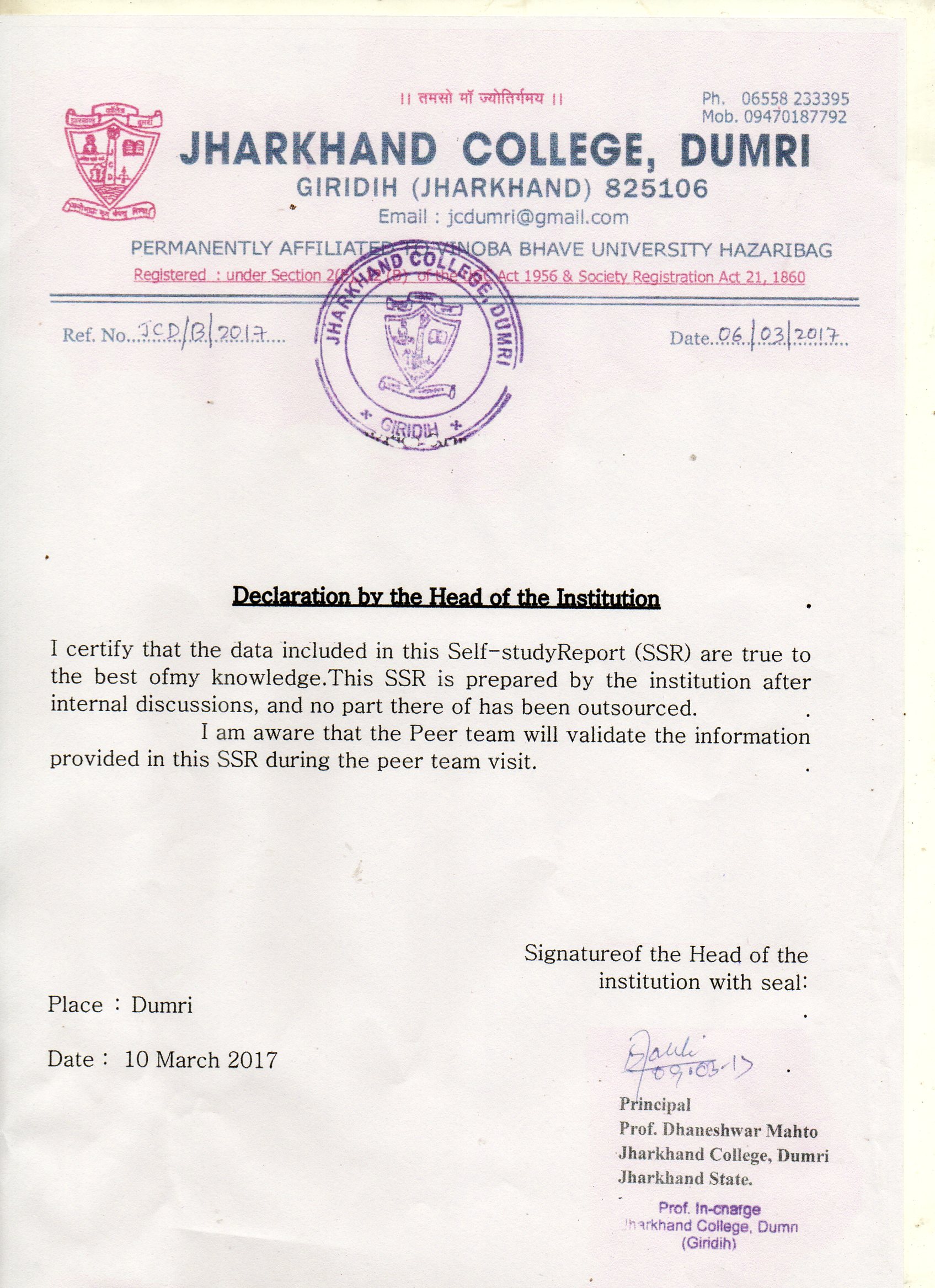 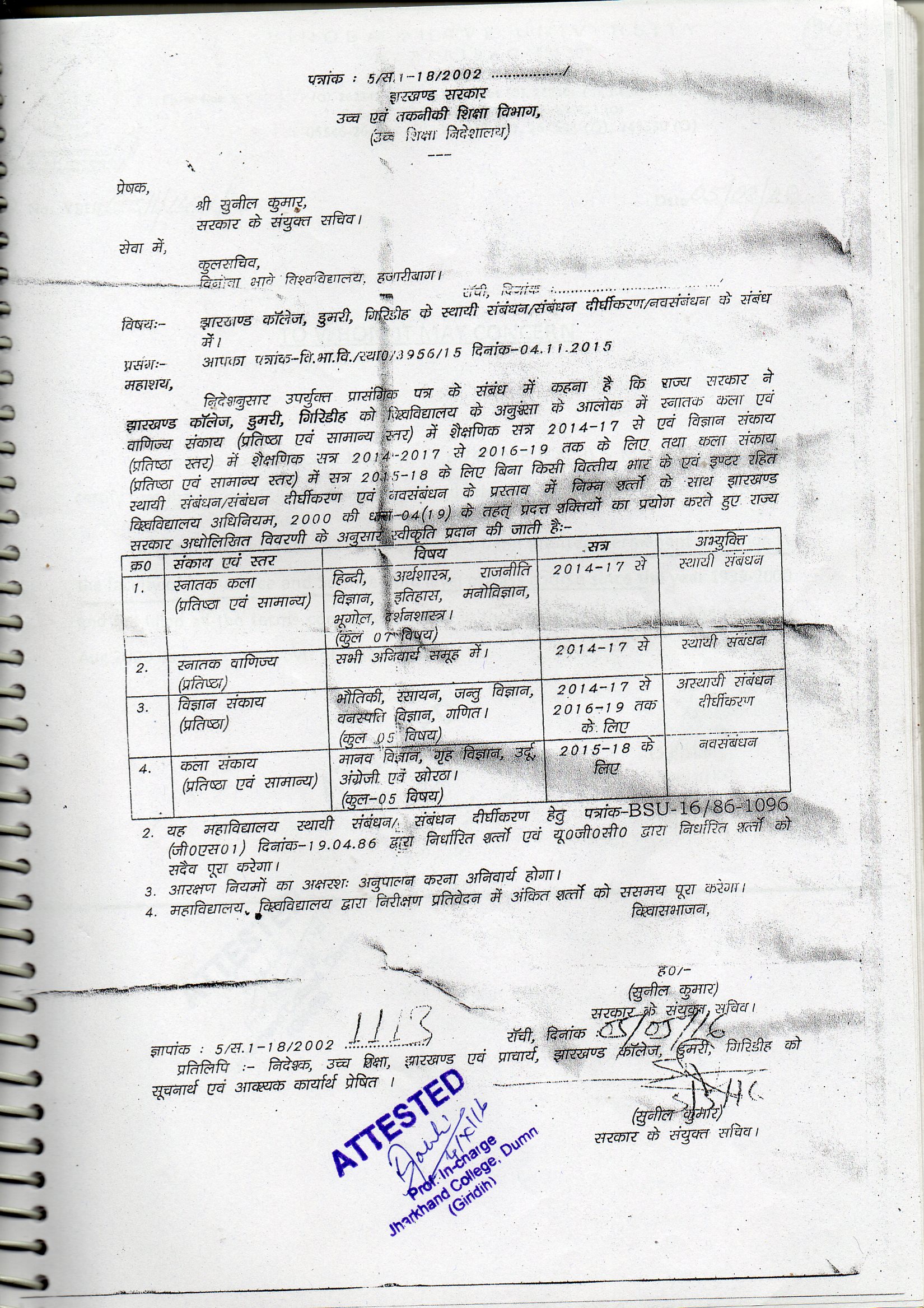 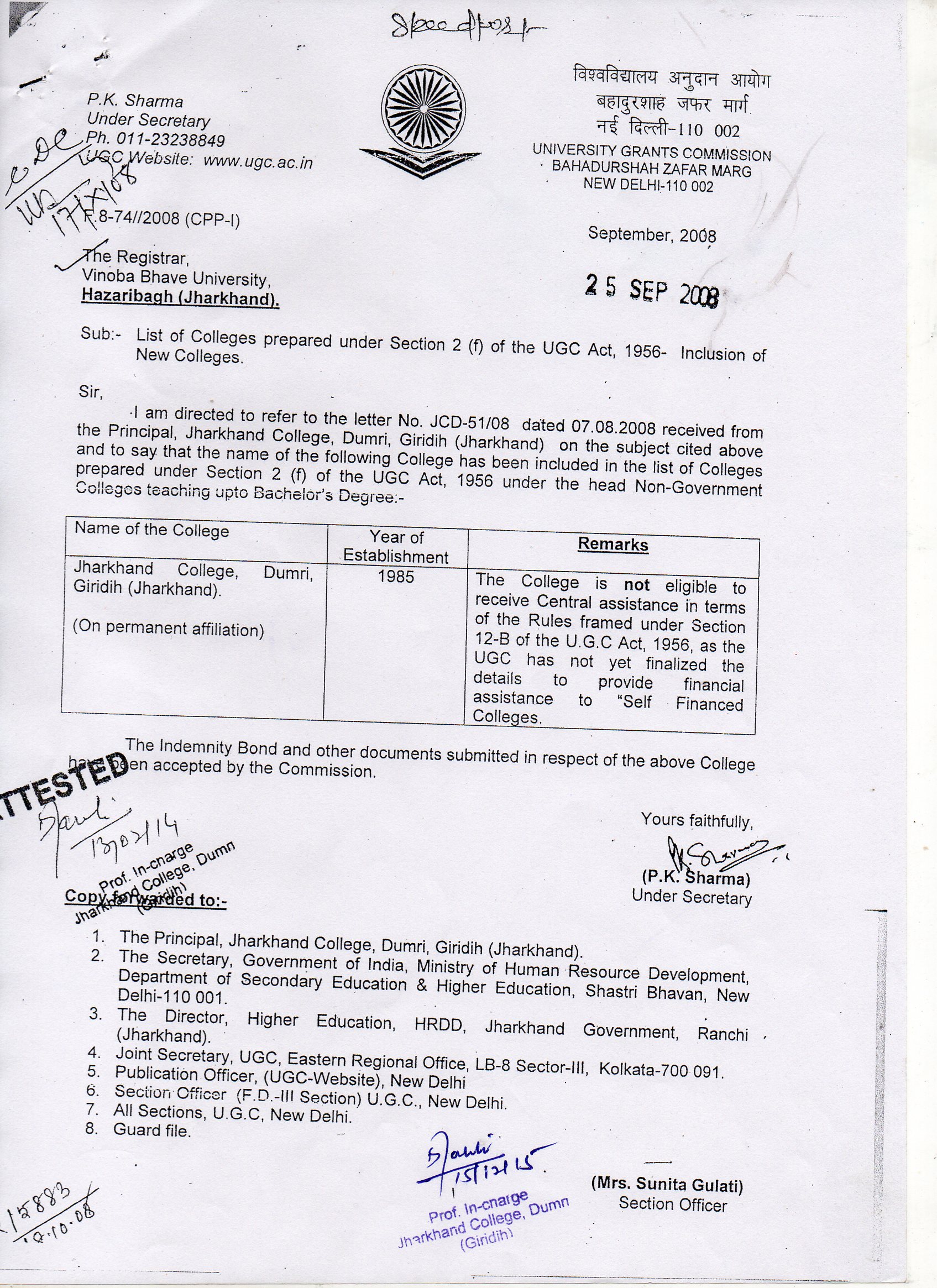 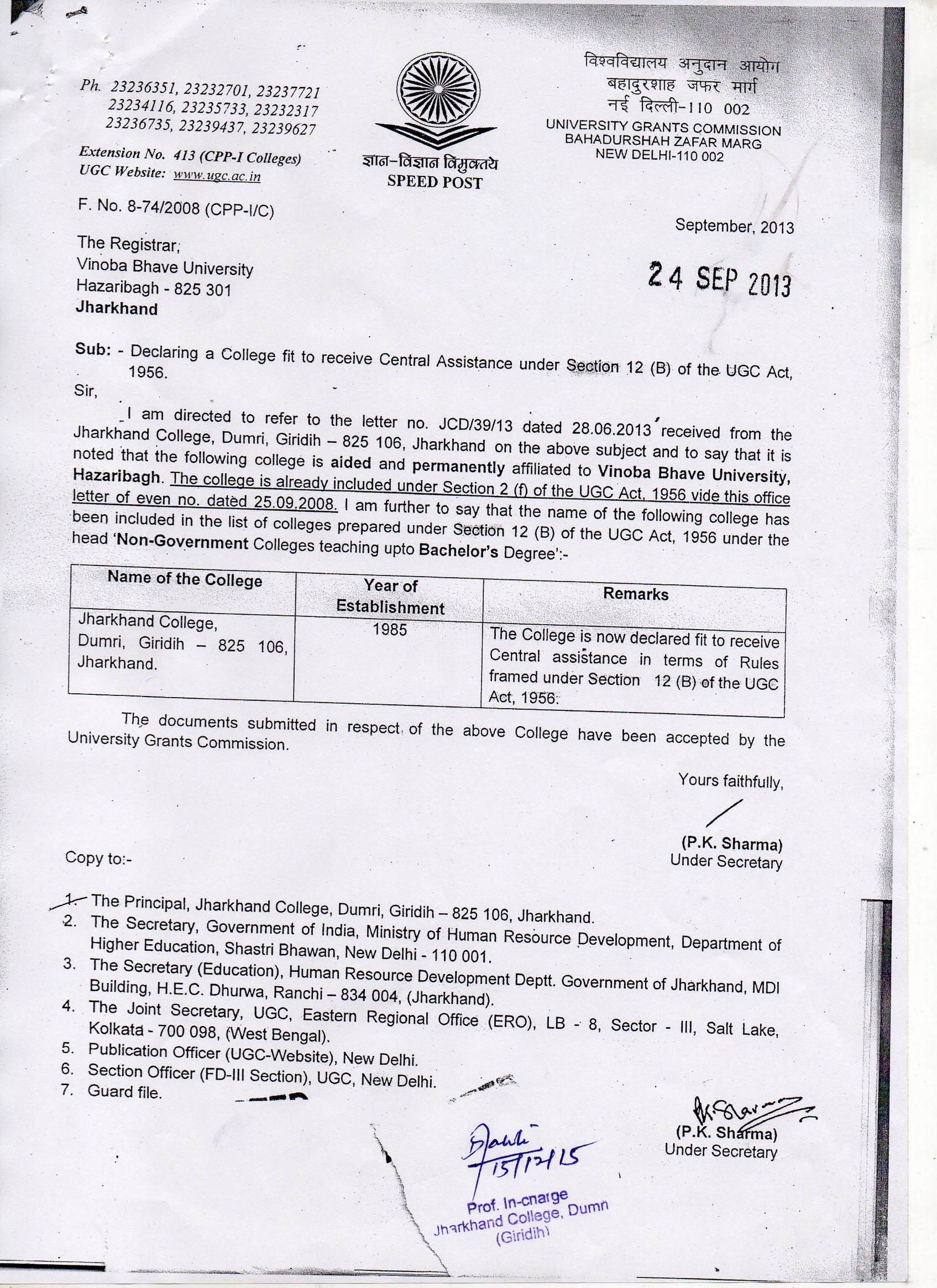 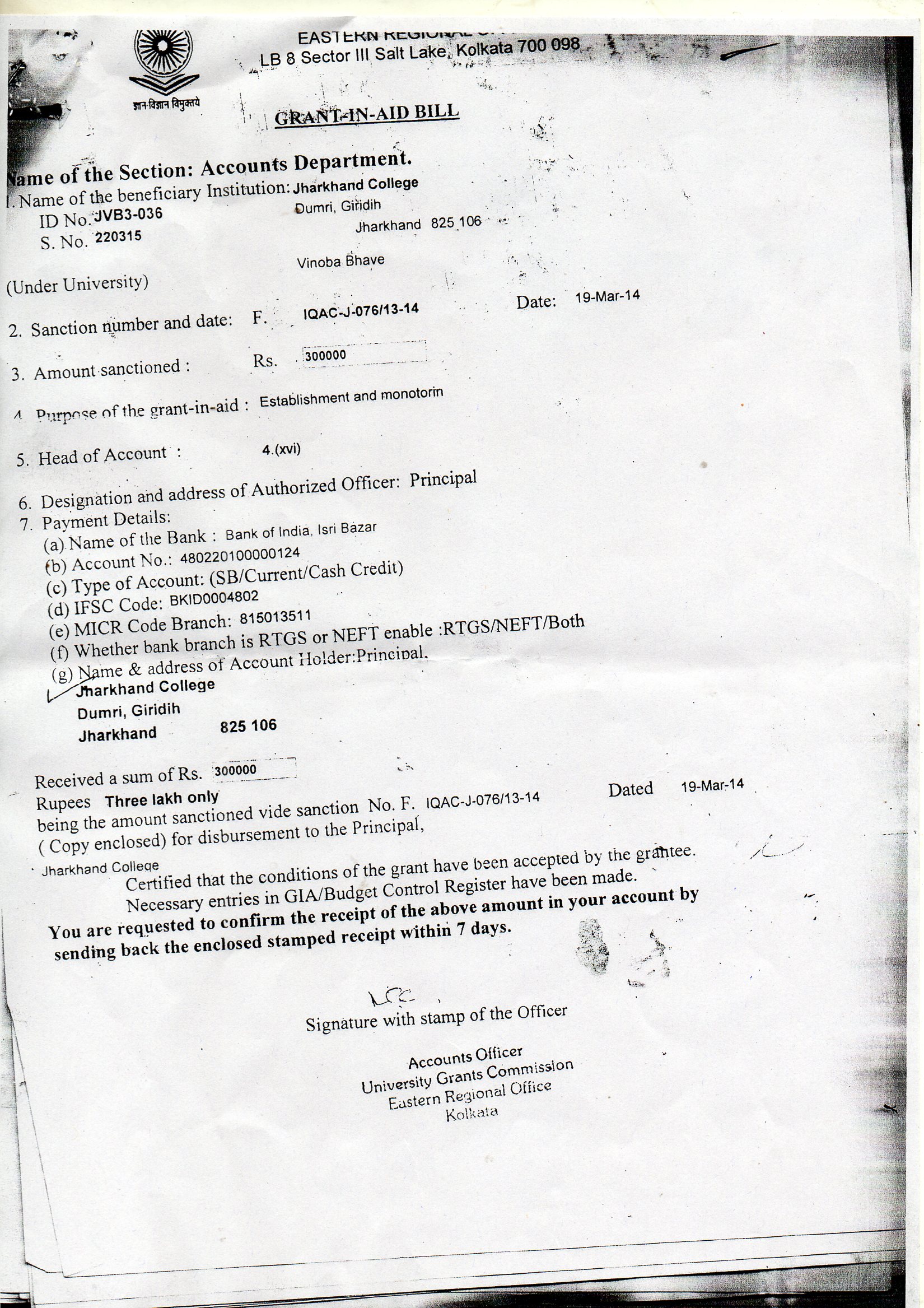 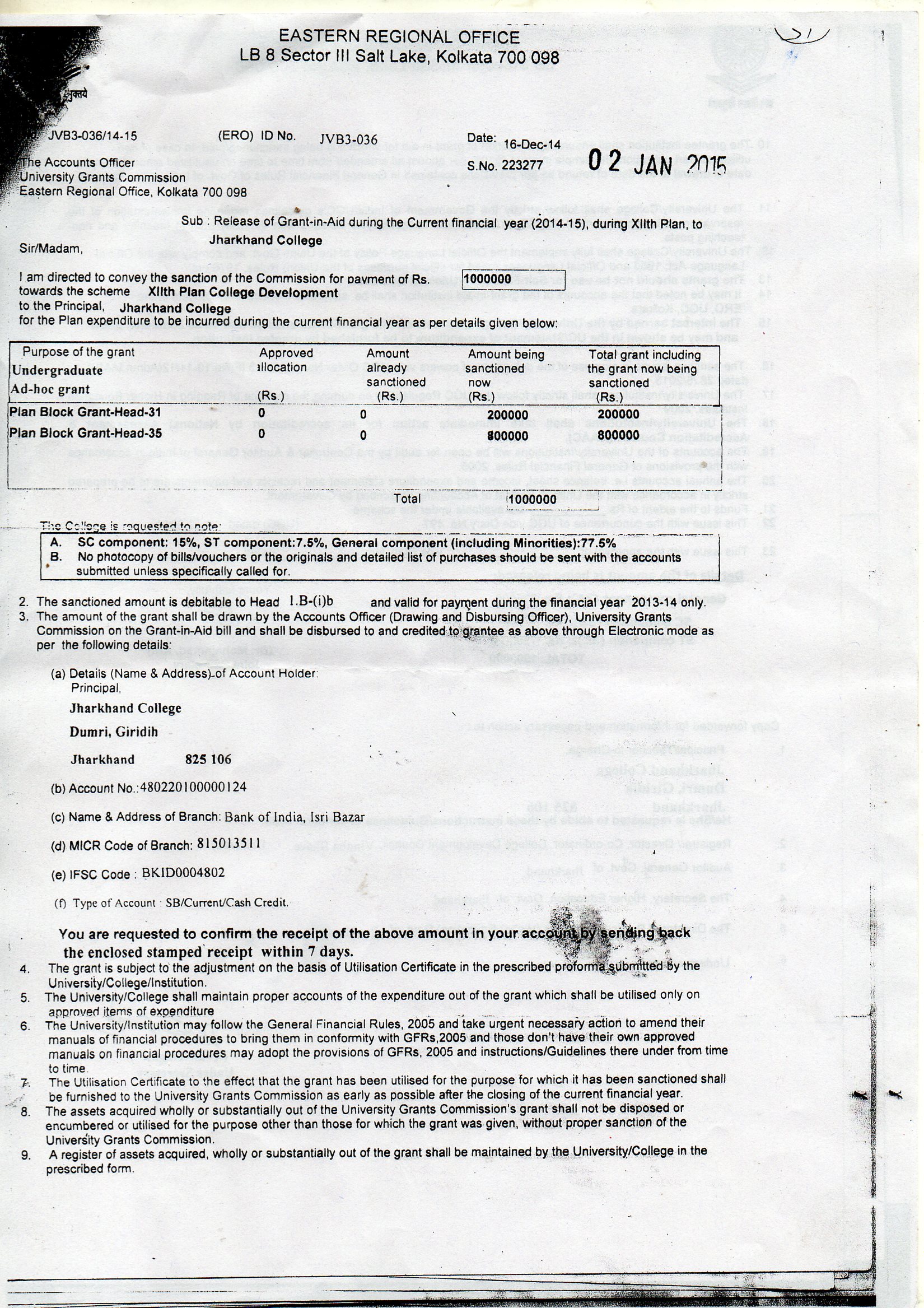 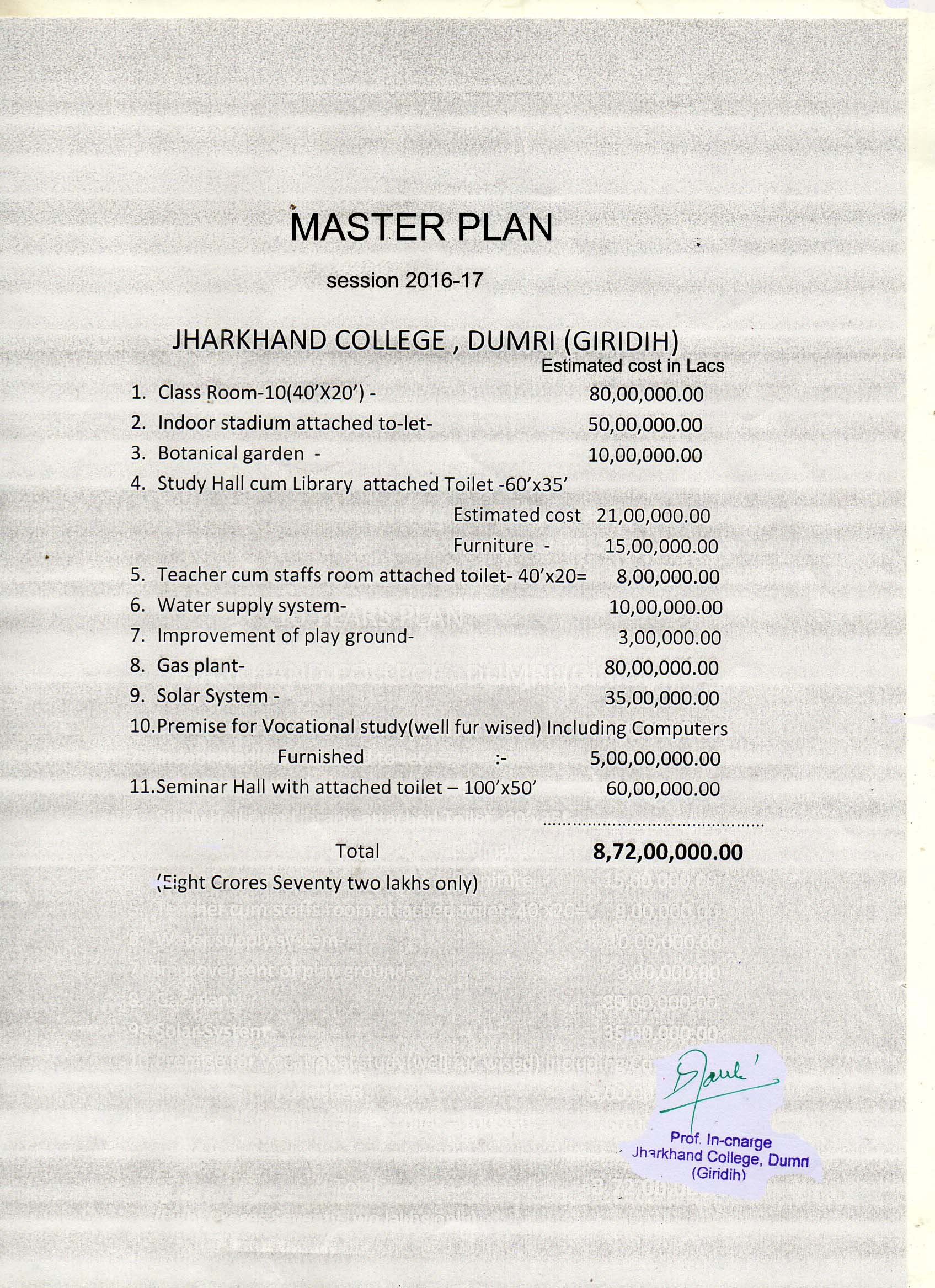 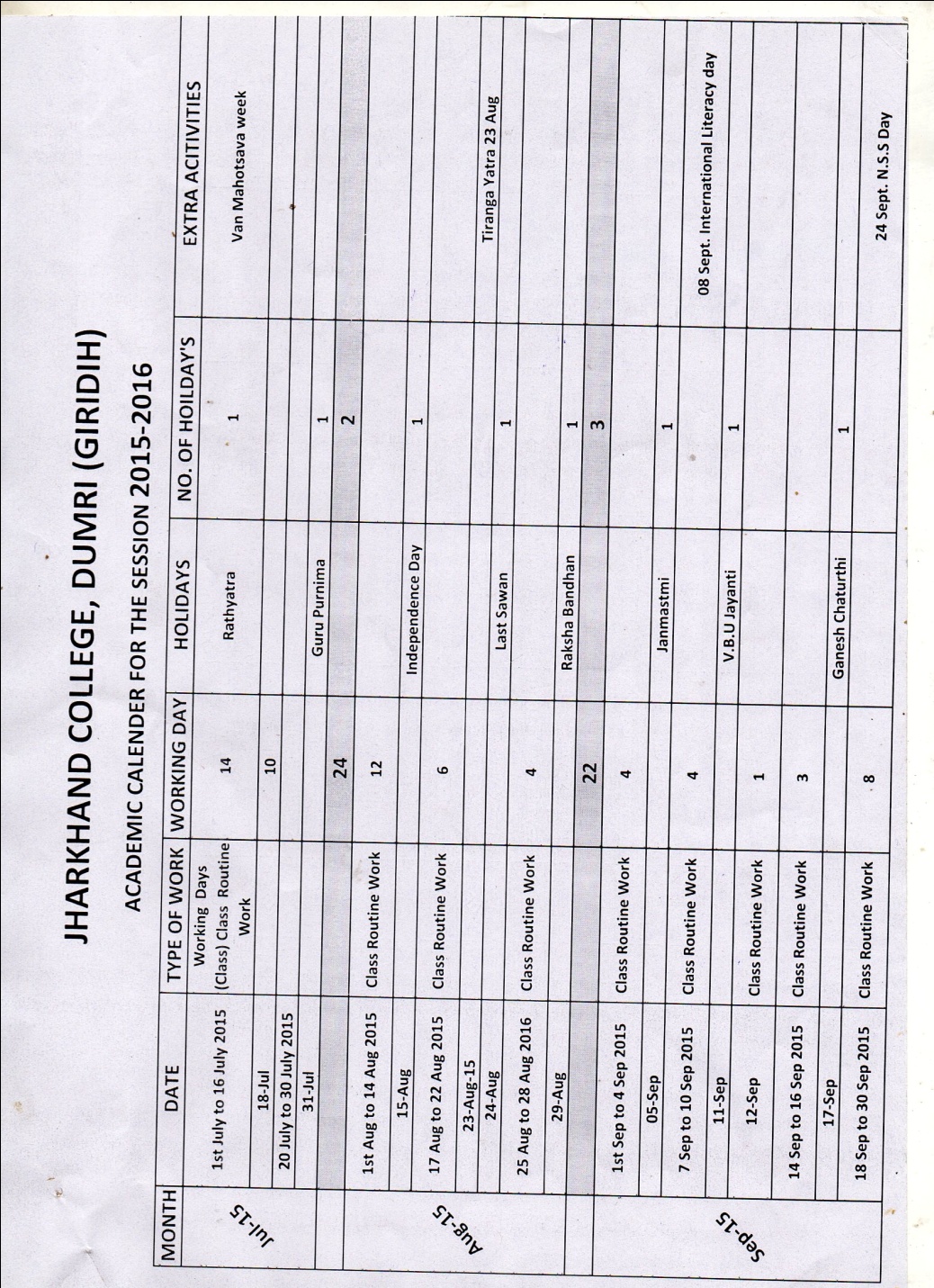 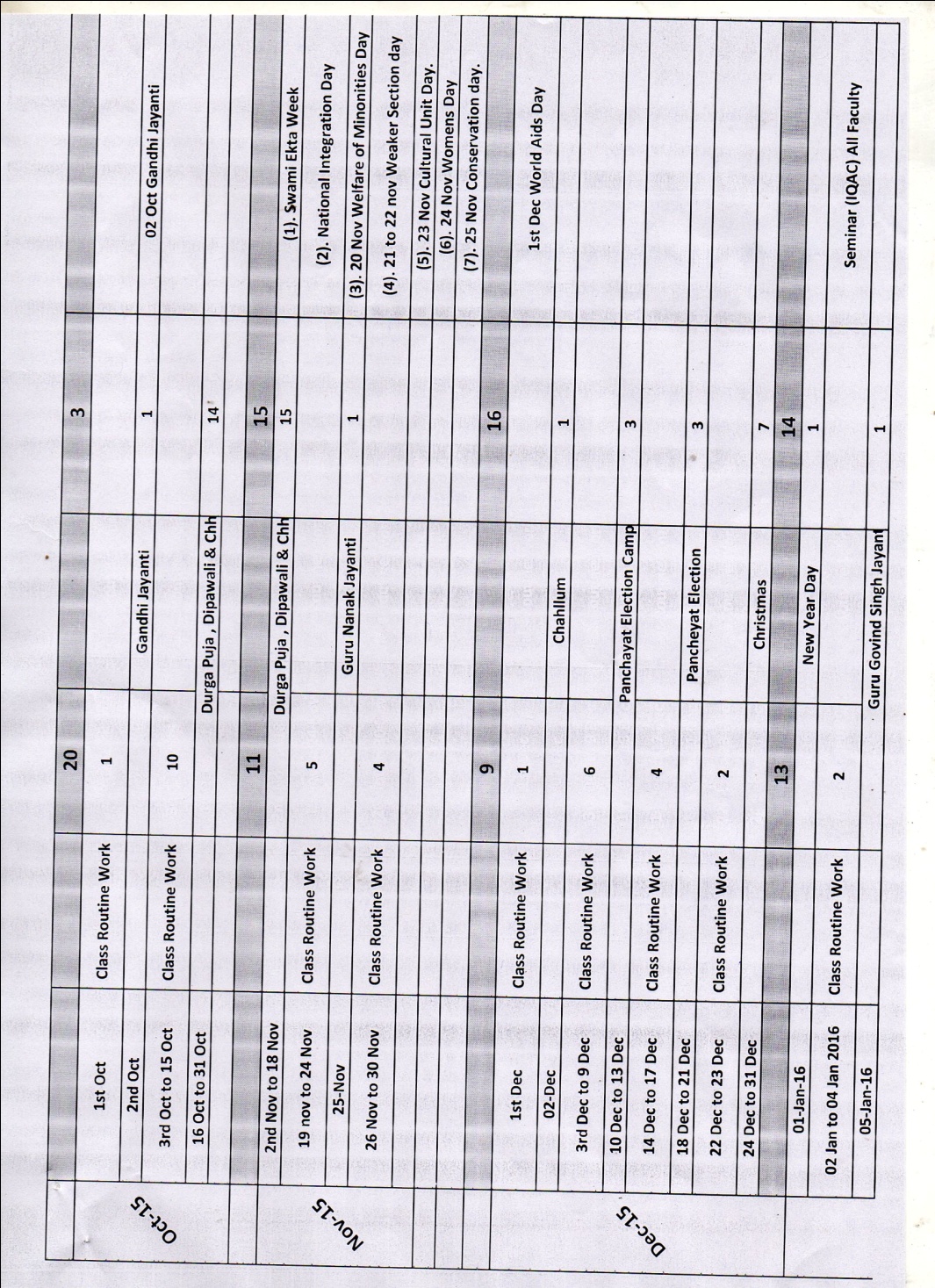 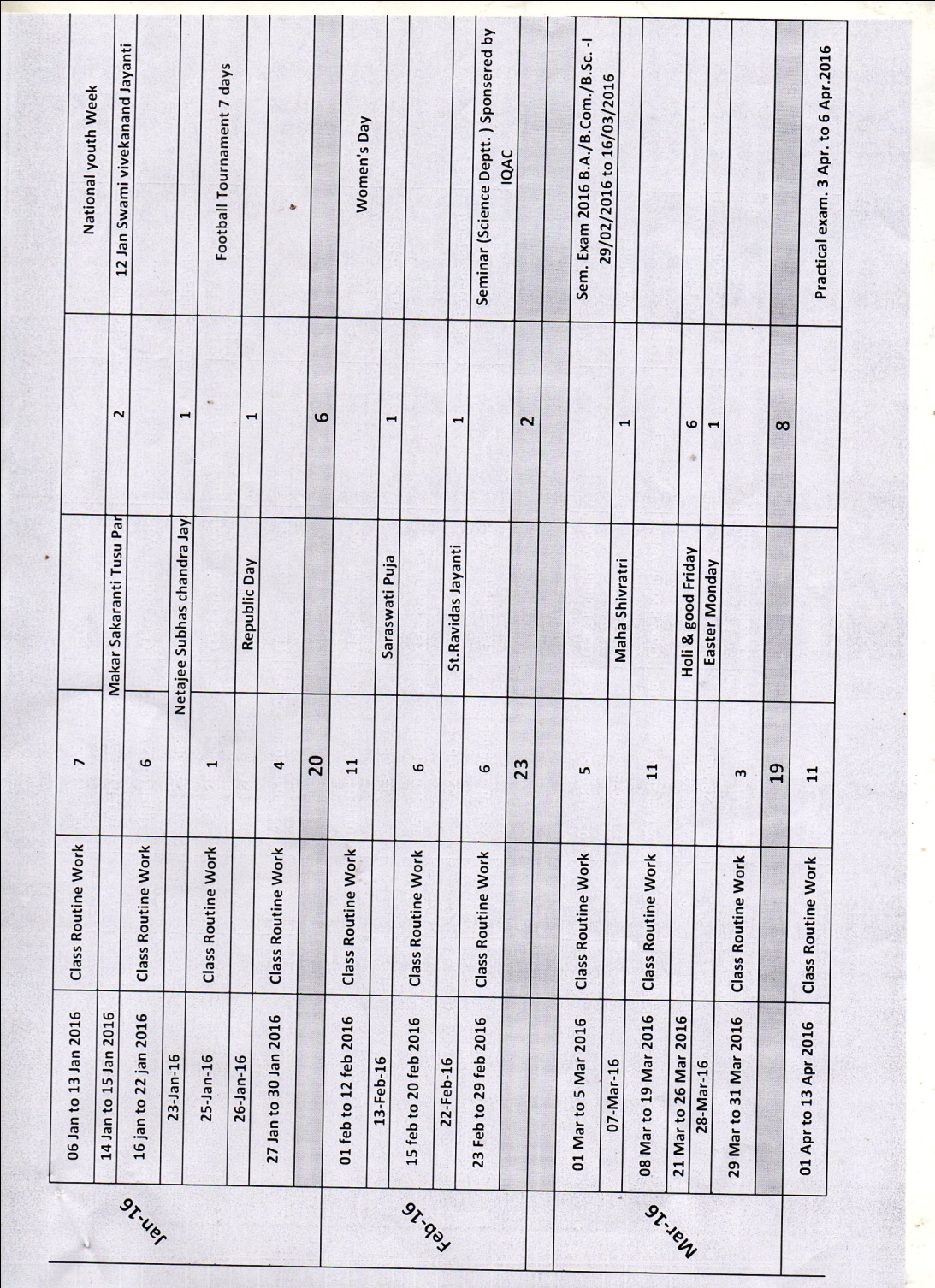 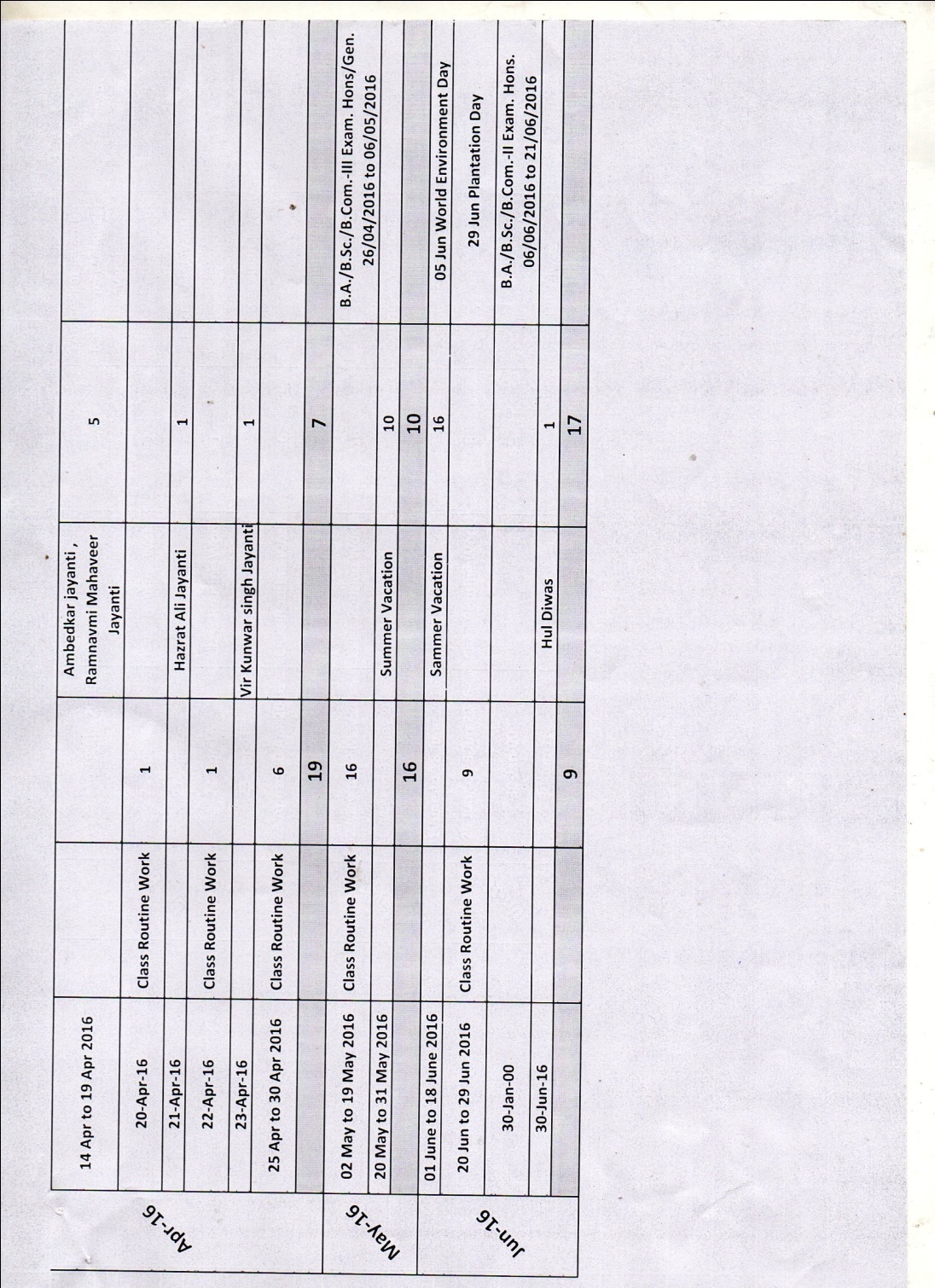 Name :JHARKHAND COLLEGEJHARKHAND COLLEGEAddress :DUMRI, DISTRICT - GIRIDIHDUMRI, DISTRICT - GIRIDIHCity : DUMRIPin : 825106State : JHARKHANDWebsitewww.jharkhandcollege.comwww.jharkhandcollege.comDesignationNameTelephone with STDMobile NoEmailPrincipalProf D.Mahto9470187792DOjharkhandcollege1985@gmail.comVice-PrincipalProf.B.P.Mandal7870408269DODOSteering(NAAC)Committee Co-ordinatorDr.S.K.Mathur9931160086DOskm.isb@gmail.comGovernment Grant-in-aidSelf financingAny otherDateMonthYear05091985Vinoba Bhave University, Hazaribag.Under SectionDate, Month & YearRemarks (if any)2(f)25.09.200812(B) registration wanting12(B)24.09.2013The college is fit to receive central assistance.Under Section/ClauseRecognition/Approval details(Institution/Department)(dd-mm-yyyy)ValidityRemarksLocation*DUMRI, RURALCampus area in sq.mts1,42332 sq.mts, in three partsBuilt up area in sq.mts10825.806 sq.mtsSl.No.Programme levelName of the programme/courseDurationEntry qualificationMedium of instructionSanctioned/approved student strengthNo.of students admitted1.Under-graduateUG course is offered3 years10+2Hindi&Eng1700 in 1st sem2.Post-graduate3.Integrated programme(PG)4.Ph.D5.M.Phil6.Certificate coursesTally,MSword,Excel6 month10+2English7.UG DiplomaDiploma in cooking,tailoring&beauty6 month10+2Hindi8.PG Diploma9.Any other(specify & give detailsYesNoNumber05FacultyDepartment(eg. Physics, Botany,History)UG05 subjectsPGResearchScienceRegular Course Prescibed by the University.ArtsAnd it is followed by all the Department.08 subjectsCommerceDo  -Any other(specify)Positions                Teaching Faculty                Teaching Faculty                Teaching Faculty                Teaching Faculty                Teaching Faculty                Teaching FacultyNon-teachingNon-teachingTechnical staffTechnical staffPositionsProfessorProfessorAssociate ProfessorAssociate ProfessorAssistant ProfessorAssistant ProfessorNon-teachingNon-teachingTechnical staffTechnical staff*M*F*M*F*M*F*M*F*M*FSanctioned by the UGC/University/State Government recruited17012304  01Yet to recruitSanctioned by the Management/society or other authorized bodies recruitedYet to recruitHighest qualificationProfessorProfessorProfessorAssociate ProfessorAssociate ProfessorAssociate ProfessorAssistant ProfessorAssistant ProfessorAssistant ProfessorTotalHighest qualificationMaleMaleFemaleMaleFemaleFemaleMaleMaleFemaleTotalPermanent teachersD.Sc/D.LittPh.D.040401,Thesis submitted05M.PhilPG18180119Temporary Teachers            N/ATemporary Teachers            N/ATemporary Teachers            N/ATemporary Teachers            N/ATemporary Teachers            N/ATemporary Teachers            N/ATemporary Teachers            N/ATemporary Teachers            N/ATemporary Teachers            N/ATemporary Teachers            N/ATemporary Teachers            N/APh.DM.Phil.PGPart time teachersN/AN/APh.DM.Phil.PGCategoriesYear 1(2012-13)Year 1(2012-13)Year 2(2013-14)Year 2(2013-14)Year 3(2014-15)Year 3(2014-15)Year 4(2015-16)Year 4(2015-16)CategoriesMaleFemaleMaleFemaleMaleFemaleMaleFemaleSC4616461548305133ST2603160426063110OBC773389727293685347834347GEN5017471430307828OTHERSType of studentsUGPGM.Phil.Ph.DTotalStudents from the same state where the college is located1031--------------------Students from other states of India-------NRI studentsNilForeign studentsNilTotal1031DateMonthYear09072014StreamsName of the collegeName of the collegeName of the college% MarksArtsJharkhand college, DumriParasnath college,Isri Bazar. GiridihMinimum:45% in Hons.Less than 45% in Gen.Maximum :60%commerceJharkhand college, DumriParasnath college,Isri Bazar. GiridihMinimum:45% in Hons.Less than 45% in Gen.Maximum :60%scienceJharkhand college, DumriParasnath college,Isri Bazar. GiridihMinimum:45% in Hons.Less than 45% in Gen.Maximum :60%ProgrammesNumber of applicationsNumber of students admittedDemand ratioUG1.2.3.Entire process is goverened by the university.Entire process is goverened by the universityEntire process is goverened by the universityPG1.2.3.M.PhilPh.DValue added1.2.3.Certificate course1.2.3.Diploma1.2.3.PG Diploma1.2.3.Any other1.2.3.Highest qualificationProfessorProfessorProfessorAssociate ProfessorAssociate ProfessorAssociate ProfessorAssistant ProfessorAssistant ProfessorAssistant ProfessorTotalHighest qualificationMaleMaleFemaleMaleFemaleFemaleMaleMaleFemaleTotalPermanent teachers18180119D.Sc/D.LittPh.D.04040105M.PhilPGTemporary TeachersTemporary TeachersTemporary TeachersTemporary TeachersTemporary TeachersTemporary TeachersTemporary TeachersTemporary TeachersTemporary TeachersTemporary TeachersTemporary TeachersPh.DM.Phil.PGPart time teachersPh.DM.Phil.PGAcademic Staff Development ProgrammesNumber of faculty nominatedReferesher courses Dr. B.N Prasad, Assistant Professor. Department of Hindi.HRD programmesOrientation programmesStaff training conducted by the universityStaff training conducted by other institutionsSummer/ winter schools, workshops, etc2012201320142015Science10010082.6096.29Arts 91.1795.6566.6792.03Commerce9297.2910097.362012201320142015Science10010082.6096.29Arts 91.1795.6566.6792.03Commerce9297.2910097.36SanctioneddReceivedMinorprojects  Request For the VermicompostUnit & Cowdung plant is sent to ICSSR, New Delhi.  Majorprojects  RequestFor the Installation of smart class is sent to IIT,KharagpurInterdisciplinary projectsIndustry sponsoredStudents’researchprojectsAnyother(specify)S.NoDateProgrammeImpact131/10/2014Birth anniversary of sardar Ballabh Bhai Patel as ‘Run for Unity’209/12/2015ernkrk tkx#drk jSyhThese type of outreach programmes325/01/2016ernkrk fnolEnhance the moral value of the 405/06/2016fo”o i;kZoj.k fnolStudents to build up their careers as good and525/07/2016o`{kkjksiu dk;Zdze Responsible citizen626/10/2016lQkbZ vfHk;ku726/11/2016e/k fu’ks/k fnol827/11/2016NCC Day925/01/2017ernkrk fnol    Sl.No.DateActivity Remarks 1.13.01.2016Swami Vivekanand JayantiNSS & NCC2.23.01.2016Netaji Subhash Chandra Bose Jayanti NSS3.25.01.2016National Voters Day NSS & NCC4.05.06.2016World Environment Day NSS & NCC5.21.06.2016World Yoga Day NSS & NCC6.25.07.2016Plantation Programme NSS7.23.08.2016Yad Karo Kurbani NSS8.24.09.2016NSS day NSS9.26.09.2016 to 02.10.2016Special Camp in the Village Khairagarha, Madhgopali.NSS10.30.09.2016Blood Donation Camp NSS11.03.10.2016Digital India in VBU HazaribagNSS12.26.11.2016Constitution Day NSS & NCC13.25.01.2017World Voters Day NSS & NCC14.12.01.2017Swami Vivekanand JayantiNSS & NCC15.23.01.2017Netaji Subhash Chandra Bose Jayanti NSSDateActivities13th Jan 2016 & to 12th Jan 2017On the occasion of Swami Vivekanand Jayanti, Youth day celebrated in the Campus8th April 2017NSS arranged a seminar on International Women Empowerment day under the chairmanship of Principal in which many teaching and non-teaching staff were present.30.09.2016A seminar arranged for Blood donation awareness day in college campus.05.06.2016World Environment day celebrated in college campus.24.09.2016Cleanness day in college campus.24.09.2016NSS establishment day celebrated in campus.26.11.2016A Seminar arranged on AIDS in the college campus.25.01.2017A seminar arranged on voting awareness in college campus.21.06.2016A yoga camp arranged in the college campus in which many staffs and students participated. 25.07.2016Plantation in college campus.Cleaning process in CampusS.NoSpacesNumber1.Class rooms 122.Learning spaces 123.Seminar halls014.Tutorial spaces125. Laboratory066.Botanical garden017.Animal houseUnder process8.Smart class roomUnder process9.Play ground0110.Girls hostel0111.others----Library holdnngsngsYear-15-16Year-15-16Year–14-15Year–14-15Year– 13-14Year– 13-14Year–12-13Year–12-13Library holdnngsngsNumberTotalCostNumberTotalCostNumberTotalCostNumberTotalCostTextbooks432710 Lacs(approx)29297 lacs 35 thousand22245lacs73thous19024lacs92thousandReferenceBooksJournals/ Periodicalse-resourcesAnyother(specify)a.Building: The college does not maintain separate ledger book for the expenses incurred on building, furniture,equipment and computers. b.Furniture: The college does not maintain separate ledger book for the expenses incurred on building, furniture,equipment and computers.c.Equipment :The college does not maintain separate ledger book for the expenses incurred on building, furniture,equipment and computers.d.Computers: The college does not maintain separate ledger book for the expenses incurred on building, furniture,equipment and computers.e.Vehicles:- Rs 19,752(2012-13),Rs 49167(2013-14),Rs 67614(2014-15),Rs1000(2015-16)f.Any other:Rs 46,15,566(2012-13),Rs 7776354 (2013-14), Rs 8863911(2014-15), Rs1,66,64296(2015-16)( these are the expenses incurred on upper given heads)Student progression%UG to PG30 %PG to M.Phil----PG to Ph.D----EmployedCampus selectionOther than campus recruitmentCampus selection is yet to be organised.Good number of students are employed in various sectors.ProgrammeDiscipline2012-132012-132012-132013-142013-142013-142014-152014-152014-152014-152015-162015-162015-16ApPass%ApPass%ApPass%Appass%B.AHons.17215591.1720719895.6533322222266.6740237092.03B.AGen171270.56332884.8448252552.08463167.39B.ScHons44100121210023191982.60272696.29B.ScGenNilNilNilNilNilNilNilNilNilB.ComHons.504692747297.29111111111100767497.36B.ComGen171410019191001212121000505100S.No.DateResolutionImplementation / Decision1.23.05.2013(a)Cash withdrawal from college A/C after the death of the Secy.The college A/C will be operated jointly by the signature of the UR & Prof-in-charge(b) Inspection of the college in regard of permanent affiliation.The Prof-in-charge has been authorised for the same(c) Distribution of the Govt. aidThe amount of Rs. 17,34,104  would be distributed following the rules & regulations of the HRD.(d)Purchase of the additional landThe Prof-in-charge has been authorised for the same2.22.07.2013(a)Nomination of the President and the SecyThe sitting MLA will be the President and UR Dr. Samir Sarkar will be the Secy of the G.B.(b)To Present the  details of the expenditure incurred by the Prof-in-chargeThe G.B. accepted the details.3.25.08.2013(a) To purchase additional land for fulfilling the criteria regarding permanent affiliation.The Prof-in-charge and U.R are authorised for the same.(b)To distribute the Govt. aid of the session 2011-12The Prof-in-charge and U.R are authorised for the same(c)Submission of the inspection money for the permanent affiliation.The Prof-in-charge and U.R are authorised for the same4.23.11.2013(a)To distribute the Govt. aid of the session 2013-14The Prof-in-charge and U.R are authorised for the same(b) To approve the money spent for the purchase of the additional land.The G.B. gave the approval for thew same(c)To fill the vacant post according to the requirement and following the rules of the G.B.Appoinment against the sanctioned post can be done.5.08.05.2014(a)Regarding the transfer of the sum of Rs.1240877 received from UGC,ERO,Kolkatta, from college A/C, CD124, to the new A/C of IQAC.A new current account has been opened in the name of IQAC , Jharkhand College, Dumri.(b) For the publication of the advertisement regarding new appointment on different posts.The Prof-in-charge has been authorised for the same.(c)Nomination of the highest donorSrimati Ratni Devi has donated 5 acres of the land to the college. She is declared as the highest donor of the college.622/03/2015(a)Regarding Regular appointment of the daily wages staff Prof. Incharge will look after this matter(b)Regarding allowances of the Prof. Inchagre, bursar and controller of examination Will be discussed in the next meeting  (c)Permanent affiliation in faculty of Science and Commerce .The inspection money for the same will be deposited shortly 711/06/2015(a)Nomination of secretary in G.B.Unanimously the U.R. will be the secretary in G.B.(b)Distribution of Govt. aid among staffs.Following the rules and past record it is distributed ( c) Regarding arrear payment of the staffG.B. will shortout this matter in the next meeting (d)Regarding allowances of the Prof. Inchagre, bursar and controller of Exam. & P.hd. holders.After getting the rules and regulations from the university the allowance will be fixed ( e) To nominate the educationist in the G.B. All the members find out for the same.(f) Appointment of  Mukesh kumar Mahto on compationate ground .Father of this candidate had been working as peon and died six months before 819/09/2016(a) The expenses incurred on affiliation G.B. accepted the same (b) Accreditation from NAAC G.B. authorized prof. Incharge for the same (C) Appoinment through  advertisement Prof. Incharge has been authorized for the same906/01/2017( a) Regarding complain letter given by some staffs Evidance for the complain has been asked(b) Review of the preparation of NAACThe amount for this preparation will be utilized after getting permission of G.B. (c ) Sallary Payment for the newly appointed staffs.Will be discussed in the next meeting.SanctionedFilledProfessorsAssociateProfessorsAsst.Professors    03    02NameQualificationDesignationSpecializationNo.ofYears of ExperienceNo.ofPh.D.Studentsguidedforthelast4years1.Prof.D.MahtoM.AAsst.Prof. Surdas30 years     ----2.Prof. Dr. B.N.PrasadM.A, Ph.DAsst.Prof.Surdas22 years   ------Nameofthe Course/programme (refer question no. 4)Applications receivedSelectedEnrolledEnrolledPass percentageNameofthe Course/programme (refer question no. 4)Applications receivedSelected*M*FPass percentageNameoftheCourse%of students fromthe samestate%ofstudents fromother States%of students from abroad Hindi  80% 20% ------StudentprogressionAgainst%enrolledUGtoPG 75%PGtoM.Phil. ----PGtoPh.D.-----Ph.D.toPost-Doctoral ----Employed•Campusselection•Other than campus recruitment  -----  20%Entrepreneurship/Self-employment  5 %SanctionedFilledProfessorsAssociateProfessorsAsst.Professors    03       01NameQualificationDesignationSpecializationNo.ofYears of ExperienceNo.ofPh.D.Studentsguidedforthelast4years1.Prof.Ghanshyam yadav.M.AAsst.Prof. Ancient history32 years     ----.Nameofthe Course/programme (refer question no. 4)Applications receivedSelectedEnrolledEnrolledPass percentageNameofthe Course/programme (refer question no. 4)Applications receivedSelected*M*FPass percentageNameoftheCourse%of students fromthe samestate%ofstudents fromother States%of students from abroad UG  80% 20% ------StudentprogressionAgainst%enrolledUGtoPG 60%PGtoM.Phil. ----PGtoPh.D.-----Ph.D.toPost-Doctoral ----Employed•Campusselection•Other than campus recruitment  -----  10%Entrepreneurship/Self-employment  30 %SanctionedFilledProfessorsAssociateProfessorsAsst.Professors   0201NameQualificationDesignationSpecializationNo.ofYears of ExperienceNo.ofPh.D.Studentsguidedforthelast4years1.Prof.Budhan GopeM.AAsst.Prof.30 years     ----Nameofthe Course/programme (refer question no. 4)Applications receivedSelectedEnrolledEnrolledPass percentageNameofthe Course/programme (refer question no. 4)Applications receivedSelected*M*FPass percentageNameoftheCourse%of students fromthe samestate%ofstudents fromother States%of students from abroad Hindi  90% 10% ------StudentprogressionAgainst%enrolledUGtoPG 85%PGtoM.Phil. ----PGtoPh.D.-----Ph.D.toPost-Doctoral ----Employed•Campusselection•Other than campus recruitment  -----  40%Entrepreneurship/Self-employment  25 %SanctionedFilledProfessorsAssociateProfessorsAsst.Professors   01   01NameQualificationDesignationSpecializationNo.ofYears of ExperienceNo.ofPh.D.Studentsguidedforthelast4years1.Dr. M.L.ThakurM.AAsst.Prof.25 years     ----Nameofthe Course/programme (refer question no. 4)Applications receivedSelectedEnrolledEnrolledPass percentageNameofthe Course/programme (refer question no. 4)Applications receivedSelected*M*FPass percentageNameoftheCourse%of students fromthe samestate%ofstudents fromother States%of students from abroad Philosophy  85% 15% ------StudentprogressionAgainst%enrolledUGtoPG 65%PGtoM.Phil. ----PGtoPh.D.-----Ph.D.toPost-Doctoral ----Employed•Campusselection•Other than campus recruitment  -----  20%Entrepreneurship/Self-employment45 %SanctionedFilledProfessorsAssociateProfessorsAsst.Professors        03      01NameQualificationDesignationSpecializationNo.ofYears of ExperienceNo.ofPh.D.Studentsguidedforthelast4years1.Prof.B.P.MandalM.AAsst.Prof. Economic growth28 years     ----Nameofthe Course/programme (refer question no. 4)Applications receivedSelectedEnrolledEnrolledPass percentageNameofthe Course/programme (refer question no. 4)Applications receivedSelected*M*FPass percentageNameoftheCourse%of students fromthe samestate%ofstudents fromother States%of students from abroad Economics  90% 10% ------StudentprogressionAgainst%enrolledUGtoPG 85%PGtoM.Phil. ----PGtoPh.D.-----Ph.D.toPost-Doctoral ----Employed•Campusselection•Other than campus recruitment  -----  20%Entrepreneurship/Self-employment55 %SanctionedFilledProfessorsAssociateProfessorsAsst.Professors     02      01NameQualificationDesignationSpecializationNo.ofYears of ExperienceNo.ofPh.D.Studentsguidedforthelast4years1.Prof.M.K.SinghM.ScAsst.Prof. Industrial Geography22 years     ----Nameofthe Course/programme (refer question no. 4)Applications receivedSelectedEnrolledEnrolledPass percentageNameofthe Course/programme (refer question no. 4)Applications receivedSelected*M*FPass percentageNameoftheCourse%of students fromthe samestate%ofstudents fromother States%of students from abroad UG  80% 20% ------StudentprogressionAgainst%enrolledUGtoPG 60%PGtoM.Phil. ----PGtoPh.D.-----Ph.D.toPost-Doctoral ----Employed•Campusselection•Other than campus recruitment  -----Yes,  100%Entrepreneurship/Self-employmentYes,  30 %SanctionedFilledProfessorsAssociateProfessorsAsst.Professors       02      02NameQualificationDesignationSpecializationNo.ofYears of ExperienceNo.ofPh.D.Studentsguidedforthelast4years1.Prof.S.ThakurM.AAsst.Prof. Tribal Welfare16 years     ----2.Prof. U.S.RoyM.AAsst.Prof.Tribal Welfare6 years   ------Nameofthe Course/programme (refer question no. 4)Applications receivedSelectedEnrolledEnrolledPass percentageNameofthe Course/programme (refer question no. 4)Applications receivedSelected*M*FPass percentageNameoftheCourse%of students fromthe samestate%ofstudents fromother States%of students from abroad UG in anthropology  80% 20% ------StudentprogressionAgainst%enrolledUGtoPG 60%PGtoM.Phil. ----PGtoPh.D.-----Ph.D.toPost-Doctoral ----Employed•Campusselection•Other than campus recruitment  -----  10%Entrepreneurship/Self-employment  30 %SanctionedFilledProfessorsAssociateProfessorsAsst.Professors       04        04NameQualificationDesignationSpecializationNo.ofYears of ExperienceNo.ofPh.D.Studentsguidedforthelast4years1.Prof.P.K.Sinha M.Com.Asst.Prof. Statistics  27 years     ----2.Prof. Dr.S.K.Mathur M.Com, Ph.D.Asst.Prof. Accountancy  22 years   ------3.Prof. T.Nayak M.ComAsst.Prof. Personal Management &Industrial Relation  22 years   ------4.Prof. Dr. B.RanaM.Com, Ph.DAsst.ProfAccountancy  22 years  ------Nameofthe Course/programme (refer question no. 4)Applications receivedSelectedEnrolledEnrolledPass percentageNameofthe Course/programme (refer question no. 4)Applications receivedSelected*M*FPass percentageNameoftheCourse%of students fromthe samestate%ofstudents fromother States%of students from abroad Commerce  80%(Jharkhand) 20% (Bihar & Bengal) ------StudentprogressionAgainst%enrolledUGtoPG 75%PGtoM.Phil. ----PGtoPh.D.-----Ph.D.toPost-Doctoral ----Employed•Campusselection•Other than campus recruitment  -----  30%Entrepreneurship/Self-employment  20 %SanctionedFilledProfessorsAssociateProfessorsAsst.Professors       00        01NameQualificationDesignationSpecializationNo.ofYears of ExperienceNo.ofPh.D.Studentsguidedforthelast4years1.Prof.G.Mahto M.Sc.Asst.Prof.  06 years     ----Nameofthe Course/programme (refer question no. 4)Applications receivedSelectedEnrolledEnrolledPass percentageNameofthe Course/programme (refer question no. 4)Applications receivedSelected*M*FPass percentageNameoftheCourse%of students fromthe samestate%ofstudents fromother States%of students from abroad Commerce90%( 10%  ------StudentprogressionAgainst%enrolledUGtoPG 70%PGtoM.Phil. ----PGtoPh.D.-----Ph.D.toPost-Doctoral ----Employed•Campusselection•Other than campus recruitment  -----  Under processEntrepreneurship/Self-employment  50 %SanctionedFilledProfessorsAssociateProfessorsAsst.Professors       02        01NameQualificationDesignationSpecializationNo.ofYears of ExperienceNo.ofPh.D.Studentsguidedforthelast4years1.Prof.Rajesh Prasad M.Sc.Asst.Prof. Electronics  06 years     ----Nameofthe Course/programme (refer question no. 4)Applications receivedSelectedEnrolledEnrolledPass percentageNameofthe Course/programme (refer question no. 4)Applications receivedSelected*M*FPass percentageNameoftheCourse%of students fromthe samestate%ofstudents fromother States%of students from abroad Physics  99.9%(Jharkhand) 0.01% (Bihar & Bengal) ------StudentprogressionAgainst%enrolledUGtoPG 60%PGtoM.Phil. ----PGtoPh.D.-----Ph.D.toPost-Doctoral ----Employed•Campusselection•Other than campus recruitment  -----  Under processEntrepreneurship/Self-employment  About 50%SanctionedFilledProfessorsAssociateProfessorsAsst.Professors        01NameQualificationDesignationSpecializationNo.ofYears of ExperienceNo.ofPh.D.Studentsguidedforthelast4years1.Prof.R.k.Singh M.Sc.Asst.Prof.Organic  22 years     ----2.Sri Balmukund Mahto. B.Sc Demonstrator   25 yearsNameofthe Course/programme (refer question no. 4)Applications receivedSelectedEnrolledEnrolledPass percentageNameofthe Course/programme (refer question no. 4)Applications receivedSelected*M*FPass percentageNameoftheCourse%of students fromthe samestate%ofstudents fromother States%of students from abroad B.Sc  90% 10%  ------StudentprogressionAgainst%enrolledUGtoPG 30%PGtoM.Phil. ----PGtoPh.D.-----Ph.D.toPost-Doctoral ----Employed•Campusselection•Other than campus recruitment  -----  30%Entrepreneurship/Self-employment  27 %SanctionedFilledProfessorsAssociateProfessorsAsst.Professors       01        01NameQualificationDesignationSpecializationNo.ofYears of ExperienceNo.ofPh.D.Studentsguidedforthelast4years1.Prof.M.K.Tiwary M.Sc.Asst.Prof. Plant Pathology.  06 years     ----2. Sri Kailash Choudhary B.Sc Demonstrator   21 years  --------Nameofthe Course/programme (refer question no. 4)Applications receivedSelectedEnrolledEnrolledPass percentageNameofthe Course/programme (refer question no. 4)Applications receivedSelected*M*FPass percentageNameoftheCourse%of students fromthe samestate%ofstudents fromother States%of students from abroad B.Sc Hons. in Botany  90 10 ------StudentprogressionAgainst%enrolledUGtoPG 70%PGtoM.Phil. ----PGtoPh.D.-----Ph.D.toPost-Doctoral ----Employed•Campusselection•Other than campus recruitment  -----  30%Entrepreneurship/Self-employment  20 %SanctionedFilledProfessorsAssociateProfessorsAsst.Professors       01        01NameQualificationDesignationSpecializationNo.ofYears of ExperienceNo.ofPh.D.Studentsguidedforthelast4years1.Prof.P.K.Sinha M.Sc,MZSI,Pursuing Ph.DAsst.Prof.  Entomology  07 years     ----2.Sri Chandrashekhar Prasad B.Sc  Demonstrator  25 years   ------Nameofthe Course/programme (refer question no. 4)Applications receivedSelectedEnrolledEnrolledPass percentageNameofthe Course/programme (refer question no. 4)Applications receivedSelected*M*FPass percentageNameoftheCourse%of students fromthe samestate%ofstudents fromother States%of students from abroad B.Sc Hons. in Zoology  95%(Jharkhand) 5% (Bihar & Bengal) ------StudentprogressionAgainst%enrolledUGtoPG 75%PGtoM.Phil. ----PGtoPh.D.-----Ph.D.toPost-Doctoral ----Employed•Campusselection•Other than campus recruitment  One student, Jugal Kishore is working as a Yoga teacher in the Project High School, Dumri.Entrepreneurship/Self-employment  60 %